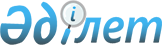 Мемлекеттік қызметтер көрсету регламенттерін бекіту туралы
					
			Күшін жойған
			
			
		
					Шығыс Қазақстан облысы әкімдігінің 2012 жылғы 27 маусымдағы N 146 қаулысы. Шығыс Қазақстан облысының Әділет департаментінде 2012 жылғы 30 шілдеде N 2622 тіркелді. Күші жойылды - ШҚО әкімдігінің 2012 жылғы 28 желтоқсандағы N  332 қаулысымен      Ескерту. Күші жойылды - ШҚО әкімдігінің 28.12.2012 N 332 қаулысымен.      РҚАО ескертпесі.

      Мәтінде авторлық орфография және пунктуация сақталған

      «Әкімшілік рәсімдер туралы» Қазақстан Республикасының 2000 жылғы 27 қарашадағы № 107 Заңының 9-1-бабына, «Жеке және заңды тұлғаларға көрсетiлетiн мемлекеттiк қызметтердiң тiзiлiмiн бекiту туралы» Қазақстан Республикасы Үкiметiнiң 2010 жылғы 20 шiлдедегi № 745 қаулысына, «Мемлекеттiк қызмет стандарттарын бекiту және Қазақстан Республикасы Үкiметiнiң 2007 жылғы 30 маусымдағы № 561 қаулысына толықтыру енгiзу туралы» Қазақстан Республикасы Үкiметiнiң 2010 жылғы 17 ақпандағы № 102 қаулысына, «Қазақстан Республикасының кейбiр заңнамалық актiлерiне бюджет процесiн жетiлдiру мәселелерi бойынша өзгерiстер мен толықтырулар енгiзу туралы» Қазақстан Республикасының Заңын iске асыру жөнiндегi шаралар туралы» Қазақстан Республикасы Премьер-Министрінің 2010 жылғы 25 мамырдағы № 74-ө өкіміне сәйкес, Шығыс Қазақстан облысының әкімдігі ҚАУЛЫ ЕТЕДІ:



      1. Қоса берілген мемлекеттік қызметтер регламенттері бекітілсін:

      1) «Жер учаскесiне жеке меншiк құқығына актiлердi ресiмдеу және беру»;

      2) «Тұрақты жер пайдалану құқығына актiлердi ресiмдеу және беру»;

      3) «Уақытша өтеулі (ұзақ мерзімді, қысқа мерзімді) жер пайдалану (жалдау) құқығына актілерді ресімдеу және беру»;

      4) «Уақытша өтеусiз жер пайдалану құқығына актілер ресiмдеу және беру».



      2. Осы қаулы алғаш рет ресми жарияланған күнінен кейін он күнтізбелік күн өткен соң қолданысқа енгізіледі.

       Облыс әкімінің міндетін атқарушы           С. Әбденов

Шығыс Қазақстан облысы әкімдігінің

2012 жылғы 27 маусымдағы

№ 146 қаулысымен бекітілген «Жер учаскесiне жеке меншiк құқығына актiлердi ресiмдеу

және беру» мемлекеттік қызметінің регламенті 

1. Негізгі ұғымдар

      1. Осы «Жер учаскесiне жеке меншiк құқығына актiлердi ресiмдеу

және беру» регламентiнде (бұдан әрi - Регламент) келесі терминдер мен аббревиатуралар қолданылады:

      1) құрылымдық-функционалдық бірліктер - уәкілетті органдардың жауапты тұлғалары, мемлекеттік органдардың құрылымдық бөлімшелері, мемлекеттік органдар, ақпараттық жүйелер немесе олардың кіші жүйелері және т.с.с. (бұдан әрі- ҚФБ);

      2) мамандандырылған кәсіпорын – Қазақстан Республикасы Жер ресурстарын басқару жөніндегі агенттігінің мемлекеттік жер кадастрын жүргізу бойынша мамандандырылған республикалық мемлекеттік кәсіпорын;

      3) тұтынушы - жеке немесе заңды тұлға;

      4) уәкілетті орган - облыстың, ауданның, облыстық, аудандық маңызы бар қаланың жергілікті атқарушы органдарының жер қатынастары саласындағы функцияларды жүзеге асыратын құрылымдық бөлімшесі. 

2. Жалпы ережелер

      2. Осы Регламент «Әкiмшiлiк рәсiмдер туралы» Қазақстан Республикасының 2000 жылғы 27 қарашадағы Заңының 9-1-бабының 4-тармағына, «Жеке және заңды тұлғаларға көрсетiлетiн мемлекеттiк қызметтердiң тiзiлiмiн бекiту туралы» Қазақстан Республикасы Үкiметiнiң 2010 жылғы 20 шiлдедегi № 745 қаулысына және «Мемлекеттiк қызмет стандарттарын бекiту және Қазақстан Республикасы Үкiметiнiң 2007 жылғы 30 маусымдағы № 561 қаулысына толықтыру енгiзу туралы» Қазақстан Республикасы Үкiметiнiң 2010 жылғы 17 ақпандағы № 102 қаулысына сәйкес әзiрлендi.



      3. «Жер учаскесіне жеке меншік құқығына актілерді ресімдеу және беру» мемлекеттiк қызметін (бұдан әрі - мемлекеттік қызмет) уәкілетті орган және баламалы негізде жер учаскесінің орналасқан жері бойынша халыққа қызмет көрсету орталықтары (бұдан әрi - Орталық) арқылы көрсетiледi.



      4. Көрсетiлетiн мемлекеттiк қызмет нысаны: автоматтандырылмаған.



      5. Мемлекеттік қызмет Қазақстан Республикасының 2003 жылғы 20 маусымдағы Жер кодексінің 23 және 43-баптарының негізінде жүзеге асырылады.



      6. Мемлекеттiк қызмет көрсетудiң нәтижесi қағаз тасымалдағышта жер учаскесіне жеке меншік құқығына актiнi немесе жер учаскесіне жеке меншік құқығына актiнiң телнұсқасын немесе себебi жазбаша көрсетiлген мемлекеттік қызмет көрсетуден бас тарту туралы дәлелдi жауапты беру болып табылады.



      7. Мемлекеттiк қызмет көрсету үдерісіне жер учаскесінің орналасқан жері бойынша жер учаскесіне жеке меншік құқығына актiнi жасайтын мамандандырылған кәсіпорын қатысады. 

3. Мемлекеттік қызметті көрсету тәртібіне қойылатын талаптар

      8. Мемлекеттік қызметті алу үшін мекенжайлары осы Регламентке 1, 2 қосымшаларда көрсетiлген уәкілетті органға немесе Орталыққа жүгіну қажет.

      Жұмыс кестесі:

      1) уәкілетті органның - демалыс және мереке күндерін қоспағанда, аптасына бес жұмыс күні, сағат 9-00-ден 18-00-ге дейін, түскі үзіліс - сағат 13-00-ден 14-00-ге дейін. Құжаттарды қабылдау кезекке тұру тәртібімен, алдын ала жазылусыз және жедел қызмет көрсетусіз жүзеге асырылады;

      2) Орталықтың - жексенбі және мереке күндерін қоспағанда, аптасына алты жұмыс күні, белгіленген жұмыс кестесіне сәйкес сағат 9-00-ден сағат 20-00-ге дейін түскі үзіліссіз көрсетіледі.

      Мамандандырылған кәсіпорындардың мекенжайлары осы Регламентке 3 қосымшада көрсетiлген.

      Мамандандырылған кәсіпорынның жұмыс кестесі – аптасына бес жұмыс күнi, жұмыстың басталуы таңғы сағат 9-00-ден кешкі 18-00-ге дейiн, түскі үзіліс - сағат 13-00-ден 14-00-ге дейiн.



      9. Мемлекеттiк қызмет көрсетудiң мәселелері бойынша, оның ішінде мемлекеттiк қызмет көрсетудің барысы туралы ақпаратты тұтынушы осы Регламентке 1, 2 қосымшаларда көрсетiлген телефондар бойынша алуына болады.



      10. Мемлекеттік қызметті уәкілетті органда көрсету кезінде осы Регламенттің 16 тармағында көрсетілген құжаттарды уәкілетті орган 1 (бiр) жұмыс күнi iшiнде тексереді және жер учаскесіне жеке меншік құқығына актiнi немесе жер учаскесіне жеке меншік құқығына актiнiң телнұсқасын дайындау үшiн мамандандырылған кәсіпорынға жолданады.

      Мамандандырылған кәсіпорын 4 (төрт) жұмыс күнi iшiнде жер учаскесіне жеке меншік құқығына актiнi немесе 2 (екі) жұмыс күнi iшiнде жер учаскесіне жеке меншік құқығына актiнiң телнұсқасын дайындайды, уәкілетті органға жолдайды.

      Жер учаскесіне жеке меншік құқығына дайындалған актiнi немесе жер учаскесіне жеке меншік құқығына актiнiң телнұсқасын уәкілетті орган 1 (бiр) жұмыс күнi iшiнде тексередi, басшы (немесе басшының мiндетiн атқарушы) қол қояды, елтаңбалы мөрмен растайды, актiнi беру кiтабына тiркейдi.

      Жер учаскесіне жеке меншік құқығына акті тұтынушыға қолхат беру орны бойынша жолданады.

      Жер учаскесіне жеке меншік құқығына актiнi беру тұтынушының жеке өзiне не алу құқығына сенiмхатты, қолхатты және тұтынушының, не сенiм бiлдiрiлген тұлғаның жеке басын куәландыратын құжатты ұсына отырып, сенiм бiлдiрiлген тұлғаға жүзеге асырылады.

      Тұтынушы не ол сенiм бiлдiрген тұлға актiнi тiркеу және беру кiтабына алғандығы туралы қол қояды.

      Егер тұтынушы құжаттарды алуға мерзiмiнде келмеген жағдайда, уәкілетті орган оларды алты ай бойы сақтауды қамтамасыз етедi, одан кейiн оларды мамандандырылған кәсіпорынның мұрағатына өткiзедi.

      Орталықта құжаттарды қабылдау «терезелер» арқылы жүзеге асырылады, онда «терезелердiң» мақсаты және орындайтын функциялары туралы ақпарат орналастырылады, сондай-ақ Орталықтың инспекторының тегi, аты, әкесiнiң аты мен лауазымы көрсетiледi.

      Мемлекеттiк қызмет Орталық арқылы көрсетiлген кезде Орталықтың инспекторы құжаттардың осы Регламенттің 16 тармағына сәйкес толықтығын тексерудi, журналға тiркеудi және құжаттарды жинақтаушы бөлiмнiң инспекторына берудi жүзеге асырады.

      Орталықтың жинақтаушы бөлiмiнiң инспекторы құжаттарды жинақтауды, тiзiлiм жасауды және уәкілетті органға жiберудi жүзеге асырады.

      Қабылданған құжаттарды уәкілетті орган тексереді және 1 (бiр) жұмыс күнi iшiнде жер учаскесіне жеке меншік құқығына актiнi немесе жер учаскесіне жеке меншік құқығына актiнiң телнұсқасын дайындау үшiн мамандандырылған кәсіпорынға жолданады.

      Мамандандырылған кәсіпорын 4 (төрт) жұмыс күнi iшiнде жер учаскесіне жеке меншік құқығына актiнi немесе 2 (екі) жұмыс күнi iшiнде жер учаскесіне жеке меншік құқығына актiнiң телнұсқасын дайындайды, уәкілетті органға жолдайды.

      Жер учаскесіне жеке меншік құқығына дайындалған актiнi немесе жер учаскесіне жеке меншік құқығына актiнiң телнұсқасын уәкілетті орган 1 (бiр) жұмыс күнi iшiнде тексередi, басшы (немесе басшының мiндетiн атқарушы) қол қояды, елтаңбалы мөрмен растайды, актiнi беру кiтабына тiркейдi және тұтынушыға беру үшiн Орталыққа жолдайды.



      11. Мемлекеттік қызмет көрсету мерзімдері:

      1) тұтынушы осы Регламенттiң 16 тармағында анықталған қажеттi құжаттарды тапсырған сәттен бастап мемлекеттiк қызмет көрсету мерзiмi 6 жұмыс күнiн құрайды, жер учаскесіне жеке меншік құқығына актiнiң телнұсқасын берген кезде - 4 жұмыс күнi;

      2) құжаттарды тапсыру және алу кезiнде кезекте күтудiң рұқсат берiлген ең ұзақ уақыты 30 минуттан аспайды;

      3) құжаттарды тапсыру және алу кезiнде қызмет көрсетудiң рұқсат берiлген ең ұзақ уақыты 30 минуттан аспайды.



      12. Тұтынушы тиiстi құжаттарды ұсынбаған жағдайда мемлекеттiк қызметтi көрсетуден бас тартылады.

      Мемлекеттiк қызмет көрсету мынадай негiздер бойынша тоқтатылуы мүмкін:

      1) аталған жер учаскесi бойынша сот шешiмдерiнiң болуы не сот қарауы жүрiп жатқаны туралы хабарламаның болуы;

      2) заңнама нормаларының бұзылуы жойылғанға дейiн прокурорлық қадағалау актiсiнiң болуы;

      3) бiр учаскеге құқықты ресiмдеуге қатысты бiрнеше өтiнiштiң болуы немесе құқықты ресiмдеу үдерiсiнде осы жер учаскесiнiң басқа да пайдаланушылары анықталған жағдайда.

      Жер учаскелерiне құқықтарды ресiмдеудi сот шешiмдерi және прокурорлық қадағалау актiлерi бойынша тоқтата тұру үшiн негiз болып табылған мән-жайлар анықталғанға дейiнгi, ал бiрнеше өтiнiштер түсу себебi бойынша тараптар арасында келiсiм орнатылғанға дейiнгi не заңды күшiне енген сот шешiмi ұсынылғанға дейiнгi мерзiмге кейiнге қалдырылған деп есептеледi.

      Жер учаскелерiне құқықтарды ресiмдеудi тоқтата тұру туралы мәлiметтер тiркеу және есепке алу кiтабына енгiзiледi. Тұтынушыға жер учаскесіне жеке меншік құқығына актiнi ресiмдеудi тоқтата тұруға негiз болған құжатты және тоқтата тұру мерзiмдерiн көрсете отырып, ресiмдеудi тоқтата тұру себептерiн жою үшiн тұтынушының кейiнгi iс-қимылын көрсете отырып жазбаша хабарлама жолданады.



      13. Тұтынушыдан мемлекеттiк қызмет көрсетудi алу үшiн өтiнiш алған сәттен бастап мемлекеттiк қызмет көрсету нәтижесiн берген сәтке дейiнгi мемлекеттiк қызмет көрсету кезеңдерi:

      1) тұтынушы жер учаскесіне жеке меншік құқығына актiнi беру туралы өтiнiшті және қажетті құжаттарды Орталыққа немесе уәкілетті органға ұсынады;

      2) Орталықтың инспекторы штрих-кодты бере отырып құжаттарды тексеруді және қабылдауды, өтінішті тіркеуді жүзеге асырады және құжаттарды қабылдағаны туралы қолхат береді;

      3) Орталықтың жинақтаушы бөлімінің инспекторы тізілім жасайды және құжаттарды уәкілетті органға жолдайды. Орталықтан құжаттар пакетін уәкілетті органға жіберу дерегі мемлекеттік қызметті көрсету үдерісінде құжаттардың қозғалысын қадағалауға мүмкіндік беретін Сканер штрих-кодтың көмегімен тіркеледі;

      4) уәкілетті органның кеңсесі құжаттарды тұтынушыдан немесе Орталықтан қабылдайды, тексереді, өтінішті тіркеуді жүргізеді, өтінішті Орталықтың ақпараттық жүйесінде тіркейді, қолхат беріп, құжаттарды уәкілетті органның басшылығына қарауға тапсырады;

      5) уәкілетті органның басшылығы құжаттармен танысып, уәкілетті органның құрылымдық бөлімшесінің бастығына (қалалар мен аудандардың уәкілетті органдарында жауапты орындаушыға) жолдайды;

      6) уәкілетті органның құрылымдық бөлімшесінің бастығы уәкілетті органның құрылымдық бөлімшесінің жауапты орындаушысын белгілейді және құжаттарды тапсырады (облыстың уәкілетті органы үшін);

      7) уәкілетті органның құрылымдық бөлімшесінің жауапты орындаушысы жер учаскесіне жеке меншік құқығына актiнi дайындау үшін мамандандырылған кәсіпорынға сұрауды немесе мемлекеттiк қызмет көрсетудi тоқтату туралы дәлелдi бас тартуды немесе жазбаша хабарламаны әзірлейді және уәкілетті органның басшылығына тапсырады;

      8) уәкілетті органның басшылығы мамандандырылған кәсіпорынға сұрауға немесе мемлекеттiк қызмет көрсетудi тоқтату туралы дәлелдi бас тартуға немесе жазбаша хабарламаға қол қояды және уәкілетті органның кеңсесіне жолдайды;

      9) уәкілетті органның кеңсесі сұрауды тіркейді және мамандандырылған кәсіпорынға жолдайды немесе мемлекеттiк қызмет көрсетудi тоқтату туралы дәлелдi бас тартуды немесе жазбаша хабарламаны тіркеп, тұтынушыға жолдайды;

      10) мамандандырылған кәсіпорын кеңсесі сұрауды тіркейді және мамандандырылған кәсіпорын басшылығына қарауға тапсырады;

      11) мамандандырылған кәсіпорын басшылығы қарағаннан кейін құжаттарды мамандандырылған кәсіпорынның өндірістік бөліміне тапсырады;

      12) мамандандырылған кәсіпорынның өндірістік бөлімі жер учаскесіне жеке меншік құқығына актiнi дайындайды, мамандандырылған кәсіпорынның басшылығына қол қоюға жолдайды;

      13) мамандандырылған кәсіпорын басшылығы жер учаскесіне жеке меншік құқығына актіге қол қойып, уәкілетті органға жолдайды;

      14) уәкілетті органның құрылымдық бөлімшесінің жауапты орындаушысы жер учаскесіне жеке меншік құқығына актінің заңнамаға сәйкестігіне сараптама жүргізеді және жер учаскесіне жеке меншік құқығына актіні уәкілетті органның басшылығына қол қоюға тапсырады.

      Қателер мен дәлсіздіктер анықталған жағдайда, құжаттар сол күні оларды жою үшін мамандандырылған кәсіпорынға қайтарылады;

      15) уәкілетті органның басшылығы жер учаскесіне жеке меншік құқығына актіге қол қойып, уәкілетті органның құрылымдық бөлімшесінің жауапты орындаушысына (қалалар мен аудандардың уәкілетті органдарында жауапты орындаушыға) тапсырады;

      16) уәкілетті органның құрылымдық бөлімшесінің жауапты орындаушысы жер учаскесіне жеке меншік құқығына актіні елтаңбалы мөрмен растайды, актiнi беру кiтабына тiркейді және уәкілетті органның кеңсесіне тапсырады;

      17) уәкілетті органның кеңсесі жер учаскесіне жеке меншік құқығына актіні Орталыққа жолдайды, бұл ретте Орталықтың ақпараттық жүйесінде тіркейді немесе уәкілетті органға жүгінген жағдайда тұтынушыға тапсырады. Жер учаскесіне жеке меншік құқығына актіні уәкілетті органнан қабылдап алу кезінде Орталық түскен құжаттарды Сканер штрих-кодтың көмегімен тіркейді;

      18) Орталық тұтынушыға жер учаскесіне жеке меншік құқығына актіні немесе мемлекеттiк қызмет көрсетудi тоқтату туралы дәлелдi бас тартуды немесе жазбаша хабарламаны береді.



      14. Уәкілетті органда және Орталықта мемлекеттiк қызметті көрсету үшін құжаттар қабылдауды жүзеге асыратын тұлғалардың ең аз саны 1 (бір) қызметкер құрайды. 

4. Мемлекеттік қызмет көрсету үдерісіндегі әрекеттер

(өзара іс-қимыл) тәртібінің сипаттамасы

      15. Кіріс (соның ішінде электрондық) хат-хабарлары уәкілетті органның қабылдау бөлімінде тіркеледі. Өтініш берушіге:

      1) сұрауды қабылдау күні мен нөмірі;

      2) сұралып отырған мемлекеттік қызметтің түрі;

      3) қоса берілген құжаттардың саны және атауы;

      4) құжаттарды беру күні (уақыты) және орны;

      5) мемлекеттік қызметті көрсетуге өтінішті қабылдаған тұлғаның тегі, аты, әкесінің аты және лауазымы көрсетілген құжаттарды қабылдағаны туралы қолхат беріледі.



      16. Жер учаскесіне жеке меншік құқығына актiнi немесе жер учаскесіне жеке меншік құқығына актiнiң телнұсқасын беру үшiн уәкілетті органға немесе Орталыққа мынадай құжаттар ұсыну қажет:

      1) жер учаскесіне жеке меншік құқығын мемлекет берген жағдайда:

      осы Регламентке 4 қосымшаға сәйкес уәкілетті органға жер учаскесіне жеке меншік құқығына акт беру туралы өтiнiш;

      жергiлiктi атқарушы органның жер учаскесіне жеке меншік құқығын беру туралы шешiмiнен үзiндi көшiрме;

      уәкілетті орган бекiткен жерге орналастыру жобасының және жергiлiктi жерде жер учаскесiнiң шекараларын белгiлеу жөнiндегi материалдардың көшiрмелерi;

      жеке тұрғын үй құрылысына бөлуге арналған алаңда жер учаскелерiн орналастырудың жерге орналастыру жобасы болған жағдайда, көрсетiлген жұмыстарды орындаған ұйым беретiн, нақты жер учаскесiне арналған жерге орналастыру жобасының бiр бөлiгi және оның жергiлiктi жердегi шекараларын белгiлеу жөнiндегi материалдар;

      салық төлеушi куәлiгiнiң (СТН) көшiрмесi;

      заңды тұлғаны мемлекеттiк тiркеу туралы куәлiктiң көшiрмесi (заңды тұлға үшін);

      жер учаскесіне жеке меншік құқығына актiнi дайындағаны үшiн қызметтің төленгенi туралы құжат (түбiртек); 

      тұтынушының жеке басын куәландыратын құжаттың көшiрмесi не тұтынушының атынан берiлген сенiмхаттың және сенiм бiлдiрiлген тұлғаның жеке басын куәландыратын құжаттың көшiрмесi;

      2) жер учаскесiнiң сәйкестендiру сипаттамалары өзгерген жағдайда:

      осы Регламентке 4 қосымшаға сәйкес уәкілетті органға жер учаскесіне жеке меншік құқығына акті беруге өтiнiш;

      жергiлiктi атқарушы органның жер учаскесіне жеке меншік құқығына бұрын берiлген жер учаскесiнiң сәйкестендiру сипаттамаларының өзгеруi туралы шешiмiнен үзiндiнің және/немесе жер учаскесінің сәйкестендiру сипаттамаларының өзгергендiгiн растайтын өзге құжаттың көшiрмесi;

      уәкілетті орган бекiткен жерге орналастыру жобасының және жергiлiктi жерде жер учаскесiнiң шекараларын белгiлеу жөнiндегi материалдардың көшiрмелерi;

      салық төлеушi куәлiгiнiң (СТН) көшiрмесi;

      заңды тұлғаны мемлекеттiк тiркеу туралы куәлiктiң көшiрмесi (заңды тұлға үшін);

      жер учаскесіне жеке меншік құқығына актiнi дайындаған үшiн қызметтің төленгенi туралы құжат (түбiртек);

      тұтынушының жеке басын куәландыратын құжаттың көшiрмесi не тұтынушының атынан берiлген сенiмхаттың және сенiм бiлдiрiлген тұлғаның жеке басын куәландыратын құжаттың көшiрмесi;

      3) жер учаскесіне жеке меншік құқығына актiнiң телнұсқасын беру кезiнде:

      осы Регламентке 4 қосымшаға сәйкес уәкілетті органға жер учаскесіне жеке меншік құқығына актiнiң телнұсқасын беру туралы өтiнiш;

      жер учаскесіне жеке меншік құқығына актiнің телнұсқасын дайындаған үшiн қызметтің төленгенi туралы құжат (түбiртек);

      тұтынушының жеке басын куәландыратын құжаттың көшiрмесi не тұтынушының атынан берiлген сенiмхаттың және сенiм бiлдiрiлген тұлғаның жеке басын куәландыратын құжаттың көшiрмесi;

      жер учаскесiнiң орналасқан жерi бойынша жергiлiктi газеттiң жер учаскесіне жеке меншік құқығына актiнiң телнұсқасын жарамсыз деп тану туралы хабарландыру жарияланған данасы.

      Тұлғаның жеке куәлiгiнiң немесе сенiмхаттың көшiрмелерiн тексеру үшiн құжаттардың телнұсқалары ұсынылады, олар тексерiлгеннен кейiн тұтынушыға қайтарылады.



      17. Ақпараттық қауіпсіздік талабы берілетін және қабылданатын материалдардың құпиялығы болып табылады.



      18. Мемлекеттік қызметті көрсету үдерісінде мынадай ҚФБ қатысады:

      ҚФБ 2 тобы:

      1) ҚФБ 1 – уәкілетті органның кеңсесі;

      2) ҚБФ 2 – уәкілетті органның басшылығы;

      3) ҚБФ 3 – уәкілетті органның құрылымдық бөлімшесінің бастығы;

      4) ҚБФ 4 – уәкілетті органның құрылымдық бөлімшесінің жауапты орындаушысы;

      ҚФБ 3 тобы:

      5) ҚБФ 5 – мамандандырылған кәсіпорынның кеңсесі;

      6) ҚБФ 6 – мамандандырылған кәсіпорынның басшылығы;

      7) ҚБФ 7 – мамандандырылған кәсіпорынның өндірістік бөлімі;

      ҚФБ 1 тобы:

      8) ҚБФ 8 – Орталықтың инспекторы;

      9) ҚБФ 9 – Орталықтың жинақтаушы бөлімінің инспекторы.



      19. Әрбiр ҚФБ әкiмшiлiк әрекеттерінің (рәсiмдердiң) реттілігі мен өзара іс-қимылының әрбір әкімшілік іс-қимылдың орындалу мерзімі көрсетілген мәтіндік кесте түріндегі сипаттамасы осы Регламентке 5 қосымшада келтірілген.



      20. Мемлекеттік қызмет көрсету үдерісінде әкімшілік іс-қимылдардың қисынды реттілігі мен ҚФБ арасындағы өзара байланысты бейнелейтін сұлба осы Регламентке 6 қосымшада келтірілген.



      21. Оған сәйкес мемлекеттік қызмет көрсетудің нәтижесі ұсынылатын жер учаскесіне жеке меншік құқығына актiнiң нысаны «Жер учаскесiне сәйкестендiру құжаттарының нысандарын бекiту, Қазақстан Республикасы Үкiметiнiң кейбiр шешiмдерiне өзгерiстер мен толықтырулар енгiзу және кейбiр шешiмдердiң күшi жойылды деп тану туралы» Қазақстан Республикасы Үкіметінің 2006 жылғы 6 маусымдағы № 511 қаулысымен бекітілген. 

5. Мемлекеттік қызметтерді көрсететін лауазымды

тұлғалардың жауапкершілігі

      22. Мемлекеттік қызмет көрсететін лауазымды тұлғалар мемлекеттік қызметтер көрсету барысында олар қабылдаған шешімдер мен әрекеттер (әрекетсіздіктер) үшін Қазақстан Республикасының заңнамасымен белгiленген тәртіпте жауап береді.

«Жер учаскесіне жеке меншік құқығына

актілерді ресімдеу және беру»

мемлекеттік қызметін көрсету

регламентіне 1 қосымша Мемлекеттік қызмет көрсету бойынша уәкілетті

органдардың тізбесі

«Жер учаскесіне жеке меншік құқығына

актілерді ресімдеу және беру»

мемлекеттік қызметін көрсету

регламентіне 2 қосымша Халыққа қызмет көрсету орталықтары

«Жер учаскесіне жеке меншік құқығына

актілерді ресімдеу және беру»

мемлекеттік қызметін көрсету

регламентіне 3 қосымша Мамандандырылған кәсіпорындардың тізбесі

«Жер учаскесіне жеке меншік құқығына

актілерді ресімдеу және беру»

мемлекеттік қызметін көрсету

регламентіне 4 қосымша______________________________

(уәкiлеттi органның атауы)жер қатынастары бойынша уәкiлеттi органның бастығы

______________________________

(тегi, аты, әкесiнiң аты)

______________________________

(жеке тұлғаның тегi, аты, әкесiнiң аты

______________________________

не заңды тұлғаның толық атауы)

______________________________

(жеке тұлғаның жеке басын

______________________________

куәландыратын құжаттың немесе

______________________________

заңды тұлға құжаттың деректемелерi,______________________________

байланыс телефоны,мекенжайы) Жер учаскесіне жеке меншік құқығына акт беру

туралы өтініш____________________________________________берілген,

                (жер учаскесінің нысаналы мақсаты)

____________________________________________бойынша

            (жер учаскесінің (орналасқан жері) мекенжайы)

орналасқан жер учаскесіне жеке меншік құқығына акт (актінің телнұсқасын) беруіңізді сұраймын.Күні __________   Өтініш беруші________________

                               (жеке тұлғаның немесе заңды

                        _______________________

                               тұлғаның өкілінің тегі, аты,

                        _______________________

                                    әкесінің аты, қолы)

«Жер учаскесіне жеке меншік құқығына

актілерді ресімдеу және беру»

мемлекеттік қызметін көрсету

регламентіне 5 қосымша 1-кесте. КФБ іс-әрекеттерінің сипаттамасы 

2-кесте. Пайдалану нұсқалары.

Негізгі үдеріс      кестенің жалғасы:      кестенің жалғасы:      кестенің жалғасы: 

3-кесте. Пайдалану нұсқалары. Баламалы үдеріс      кестенің жалғасы:

«Жер учаскесіне жеке меншік құқығына

актілерді ресімдеу және беру»

мемлекеттік қызметін көрсету

регламентіне 6 қосымша Жер учаскесіне жеке меншік құқығына актілерді беру

және ресімдеу үдерісі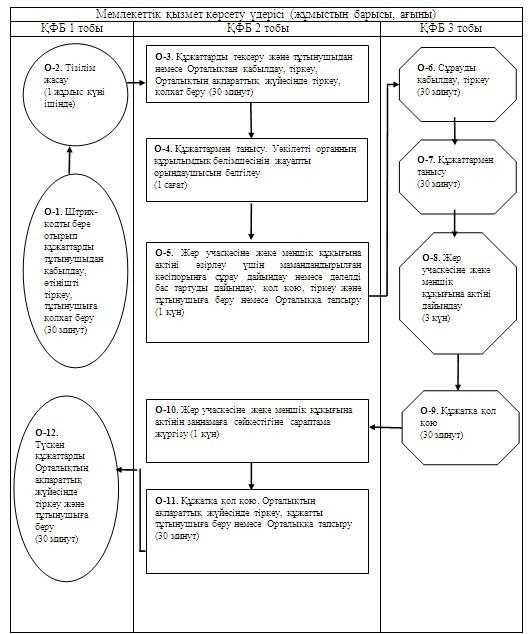 

Шығыс Қазақстан облысы әкімдігінің

2012 жылғы 27 маусымдағы

№ 146 қаулысымен бекітілген «Тұрақты жер пайдалану құқығына актілерді ресімдеу

және беру» мемлекеттік қызметінің регламенті 

1. Негізгі ұғымдар

      1. Осы «Тұрақты жер пайдалану құқығына актілерді ресімдеу және беру» регламентiнде (бұдан әрi - Регламент) келесі терминдер мен аббревиатуралар қолданылады:

      1) құрылымдық-функционалдық бірліктер - уәкілетті органдардың жауапты тұлғалары, мемлекеттік органдардың құрылымдық бөлімшелері, мемлекеттік органдар, ақпараттық жүйелер немесе олардың кіші жүйелері және т.с.с. (бұдан әрі- ҚФБ);

      2) мамандандырылған кәсіпорын – Қазақстан Республикасы Жер ресурстарын басқару жөніндегі агенттігінің мемлекеттік жер кадастрын жүргізу бойынша мамандандырылған республикалық мемлекеттік кәсіпорын;

      3) тұтынушы – мемлекеттік заңды тұлға;

      4) уәкілетті орган - облыстың, ауданның, облыстық, аудандық маңызы бар қаланың жергілікті атқарушы органдарының жер қатынастары саласындағы функцияларды жүзеге асыратын құрылымдық бөлімшесі. 

2. Жалпы ережелер

      2. Осы Регламент «Әкiмшiлiк рәсiмдер туралы» Қазақстан Республикасының 2000 жылғы 27 қарашадағы Заңының 9-1-бабының 4-тармағына, «Жеке және заңды тұлғаларға көрсетiлетiн мемлекеттiк қызметтердiң тiзiлiмiн бекiту туралы» Қазақстан Республикасы Үкiметiнiң 2010 жылғы 20 шiлдедегi № 745 қаулысына және «Мемлекеттiк қызмет стандарттарын бекiту және Қазақстан Республикасы Үкiметiнiң 2007 жылғы 30 маусымдағы № 561 қаулысына толықтыру енгiзу туралы» Қазақстан Республикасы Үкiметiнiң 2010 жылғы 17 ақпандағы № 102 қаулысына сәйкес әзiрлендi.



      3. «Тұрақты жер пайдалану құқығына актілерді ресімдеу және беру» мемлекеттiк қызметін (бұдан әрі - мемлекеттік қызмет) уәкілетті орган және баламалы негізде жер учаскесінің орналасқан жері бойынша халыққа қызмет көрсету орталықтары (бұдан әрi - Орталық) арқылы көрсетiледi.



      4. Көрсетiлетiн мемлекеттiк қызмет нысаны: автоматтандырылмаған.



      5. Мемлекеттік қызмет Қазақстан Республикасының 2003 жылғы 20 маусымдағы Жер кодексінің 34 және 43-баптарының негізінде жүзеге асырылады.



      6. Мемлекеттiк қызмет көрсетудiң нәтижесi қағаз тасымалдағышта тұрақты жер пайдалану құқығына актiнi немесе тұрақты жер пайдалану құқығына актiнiң телнұсқасын немесе себебi жазбаша көрсетiлген мемлекеттік қызмет көрсетуден бас тарту туралы дәлелдi жауапты беру болып табылады.



      7. Мемлекеттiк қызмет көрсету үдерісіне жер учаскесінің орналасқан жері бойынша тұрақты жер пайдалану құқығына актiнi жасайтын мамандандырылған кәсіпорын қатысады. 

3. Мемлекеттік қызметті көрсету тәртібіне қойылатын талаптар

      8. Мемлекеттік қызметті алу үшін мекенжайлары осы Регламентке 1, 2 қосымшаларда көрсетiлген уәкілетті органға немесе Орталыққа жүгіну қажет.

      Жұмыс кестесі:

      1) уәкілетті органның - демалыс және мереке күндерін қоспағанда, аптасына бес жұмыс күні, сағат 9-00-ден 18-00-ге дейін, түскі үзіліс - сағат 13-00-ден 14-00-ге дейін. Құжаттарды қабылдау кезекке тұру тәртібімен, алдын ала жазылусыз және жедел қызмет көрсетусіз жүзеге асырылады;

      2) Орталықтың - жексенбі және мереке күндерін қоспағанда, аптасына алты жұмыс күні, белгіленген жұмыс кестесіне сәйкес сағат 9-00-ден сағат 20-00-ге дейін түскі үзіліссіз көрсетіледі.

      Мамандандырылған кәсіпорындардың мекенжайлары осы Регламентке 3 қосымшада көрсетiлген.

      Мамандандырылған кәсіпорынның жұмыс кестесі – аптасына бес жұмыс күнi, жұмыстың басталуы таңғы сағат 9-00-ден кешкі 18-00-ге дейiн, түскі үзіліс - сағат 13-00-ден 14-00-ге дейiн.



      9. Мемлекеттiк қызмет көрсетудiң мәселелері бойынша, оның ішінде мемлекеттiк қызмет көрсетудің барысы туралы ақпаратты тұтынушы осы Регламентке 1, 2 қосымшаларда көрсетiлген телефондар бойынша алуына болады.



      10. Мемлекеттік қызметті уәкілетті органда көрсету кезінде осы Регламенттің 16 тармағында көрсетілген құжаттарды уәкілетті орган 1 (бiр) жұмыс күнi iшiнде тексереді және тұрақты жер пайдалану құқығына актiнi немесе тұрақты жер пайдалану құқығына актiнiң телнұсқасын дайындау үшiн мамандандырылған кәсіпорынға жолданады.

      Мамандандырылған кәсіпорын 4 (төрт) жұмыс күнi iшiнде тұрақты жер пайдалану құқығына актiнi немесе 2 (екі) жұмыс күнi iшiнде тұрақты жер пайдалану құқығына актiнiң телнұсқасын дайындайды, уәкілетті органға жолдайды.

      Тұрақты жер пайдалану құқығына дайындалған актiнi немесе тұрақты жер пайдалану құқығына актiнiң телнұсқасын уәкілетті орган 1 (бiр) жұмыс күнi iшiнде тексередi, басшы (немесе басшының мiндетiн атқарушы) қол қояды, елтаңбалы мөрмен растайды, актiнi беру кiтабына тiркейдi.

      Тұрақты жер пайдалану құқығына акті тұтынушыға қолхат беру орны бойынша жолданады.

      Тұрақты жер пайдалану құқығына актiнi беру тұтынушының жеке өзiне не алу құқығына сенiмхатты, қолхатты және тұтынушының, не сенiм бiлдiрiлген тұлғаның жеке басын куәландыратын құжатты ұсына отырып, сенiм бiлдiрiлген тұлғаға жүзеге асырылады.

      Тұтынушы не ол сенiм бiлдiрген тұлға актiнi тiркеу және беру кiтабына алғандығы туралы қол қояды.

      Егер тұтынушы құжаттарды алуға мерзiмiнде келмеген жағдайда, уәкілетті орган оларды алты ай бойы сақтауды қамтамасыз етедi, одан кейiн оларды мамандандырылған кәсіпорынның мұрағатына өткiзедi.

      Орталықта құжаттарды қабылдау «терезелер» арқылы жүзеге асырылады, онда «терезелердiң» мақсаты және орындайтын функциялары туралы ақпарат орналастырылады, сондай-ақ Орталықтың инспекторының тегi, аты, әкесiнiң аты мен лауазымы көрсетiледi.

      Мемлекеттiк қызмет Орталық арқылы көрсетiлген кезде Орталықтың инспекторы құжаттардың осы Регламенттің 16 тармағына сәйкес толықтығын тексерудi, журналға тiркеудi және құжаттарды жинақтаушы бөлiмнiң инспекторына берудi жүзеге асырады.

      Орталықтың жинақтаушы бөлiмiнiң инспекторы құжаттарды жинақтауды, тiзiлiм жасауды және уәкілетті органға жiберудi жүзеге асырады.

      Қабылданған құжаттарды уәкілетті орган тексереді және 1 (бiр) жұмыс күнi iшiнде тұрақты жер пайдалану құқығына актiнi немесе тұрақты жер пайдалану құқығына актiнiң телнұсқасын дайындау үшiн мамандандырылған кәсіпорынға жолданады.

      Мамандандырылған кәсіпорын 4 (төрт) жұмыс күнi iшiнде тұрақты жер пайдалану құқығына актiнi немесе 2 (екі) жұмыс күнi iшiнде тұрақты жер пайдалану құқығына актiнiң телнұсқасын дайындайды, уәкілетті органға жолдайды.

      Тұрақты жер пайдалану құқығына дайындалған актiнi немесе тұрақты жер пайдалану құқығына актiнiң телнұсқасын уәкілетті орган 1 (бiр) жұмыс күнi iшiнде тексередi, басшы (немесе басшының мiндетiн атқарушы) қол қояды, елтаңбалы мөрмен растайды, актiнi беру кiтабына тiркейдi және тұтынушыға беру үшiн Орталыққа жолдайды.



      11. Мемлекеттік қызмет көрсету мерзімдері:

      1) тұтынушы осы Регламенттiң 16 тармағында анықталған қажеттi құжаттарды тапсырған сәттен бастап мемлекеттiк қызмет көрсету мерзiмi 6 жұмыс күнiн құрайды, тұрақты жер пайдалану құқығына актiнiң телнұсқасын берген кезде - 4 жұмыс күнi;

      2) құжаттарды тапсыру және алу кезiнде кезекте күтудiң рұқсат берiлген ең ұзақ уақыты 30 минуттан аспайды;

      3) құжаттарды тапсыру және алу кезiнде қызмет көрсетудiң рұқсат берiлген ең ұзақ уақыты 30 минуттан аспайды.



      12. Тұтынушы тиiстi құжаттарды ұсынбаған жағдайда мемлекеттiк қызметтi көрсетуден бас тартылады.

      Мемлекеттiк қызмет көрсету мынадай негiздер бойынша тоқтатылуы мүмкін:

      1) аталған жер учаскесi бойынша сот шешiмдерiнiң болуы не сот қарауы жүрiп жатқаны туралы хабарламаның болуы;

      2) заңнама нормаларының бұзылуы жойылғанға дейiн прокурорлық қадағалау актiсiнiң болуы;

      3) бiр учаскеге құқықты ресiмдеуге қатысты бiрнеше өтiнiштiң болуы немесе құқықты ресiмдеу үдерiсiнде осы жер учаскесiнiң басқа да пайдаланушылары анықталған жағдайда.

      Жер учаскелерiне құқықтарды ресiмдеудi сот шешiмдерi және прокурорлық қадағалау актiлерi бойынша тоқтата тұру үшiн негiз болып табылған мән-жайлар анықталғанға дейiнгi, ал бiрнеше өтiнiштер түсу себебi бойынша тараптар арасында келiсiм орнатылғанға дейiнгi не заңды күшiне енген сот шешiмi ұсынылғанға дейiнгi мерзiмге кейiнге қалдырылған деп есептеледi.

      Жер учаскелерiне құқықтарды ресiмдеудi тоқтата тұру туралы мәлiметтер тiркеу және есепке алу кiтабына енгiзiледi. Тұтынушыға тұрақты жер пайдалану құқығына актiнi ресiмдеудi тоқтата тұруға негiз болған құжатты және тоқтата тұру мерзiмдерiн көрсете отырып, ресiмдеудi тоқтата тұру себептерiн жою үшiн тұтынушының кейiнгi iс-қимылын көрсете отырып жазбаша хабарлама жолданады.



      13. Тұтынушыдан мемлекеттiк қызмет көрсетудi алу үшiн өтiнiш алған сәттен бастап мемлекеттiк қызмет көрсету нәтижесiн берген сәтке дейiнгi мемлекеттiк қызмет көрсету кезеңдерi:

      1) тұтынушы тұрақты жер пайдалану құқығына актiнi беру туралы өтiнiшті және қажетті құжаттарды Орталыққа немесе уәкілетті органға ұсынады;

      2) Орталықтың инспекторы штрих-кодты бере отырып құжаттарды тексеруді және қабылдауды, өтінішті тіркеуді жүзеге асырады және құжаттарды қабылдағаны туралы қолхат береді;

      3) Орталықтың жинақтаушы бөлімінің инспекторы тізілім жасайды және құжаттарды уәкілетті органға жолдайды. Орталықтан құжаттар пакетін уәкілетті органға жіберу дерегі мемлекеттік қызметті көрсету үдерісінде құжаттардың қозғалысын қадағалауға мүмкіндік беретін Сканер штрих-кодтың көмегімен тіркеледі;

      4) уәкілетті органның кеңсесі құжаттарды тұтынушыдан немесе Орталықтан қабылдайды, тексереді, өтінішті тіркеуді жүргізеді, өтінішті Орталықтын ақпараттық жүйесінде тіркейді, қолхат беріп, құжаттарды уәкілетті органның басшылығына қарауға тапсырады;

      5) уәкілетті органның басшылығы құжаттармен танысып, уәкілетті органның құрылымдық бөлімшесінің бастығына (қалалар мен аудандардың уәкілетті органдарында жауапты орындаушыға) жолдайды;

      6) уәкілетті органның құрылымдық бөлімшесінің бастығы уәкілетті органның құрылымдық бөлімшесінің жауапты орындаушысын белгілейді және құжаттарды тапсырады (облыстың уәкілетті органы үшін);

      7) уәкілетті органның құрылымдық бөлімшесінің жауапты орындаушысы тұрақты жер пайдалану құқығына актiнi дайындау үшін мамандандырылған кәсіпорынға сұрауды немесе мемлекеттiк қызмет көрсетудi тоқтату туралы дәлелдi бас тартуды немесе жазбаша хабарламаны әзірлейді және уәкілетті органның басшылығына тапсырады;

      8) уәкілетті органның басшылығы мамандандырылған кәсіпорынға сұрауға немесе мемлекеттiк қызмет көрсетудi тоқтату туралы дәлелдi бас тартуға немесе жазбаша хабарламаға қол қояды және уәкілетті органның кеңсесіне жолдайды;

      9) уәкілетті органның кеңсесі сұрауды тіркейді және мамандандырылған кәсіпорынға жолдайды немесе мемлекеттiк қызмет көрсетудi тоқтату туралы дәлелдi бас тартуды немесе жазбаша хабарламаны тіркеп, тұтынушыға жолдайды;

      10) мамандандырылған кәсіпорын кеңсесі сұрауды тіркейді және мамандандырылған кәсіпорын басшылығына қарауға тапсырады;

      11) мамандандырылған кәсіпорын басшылығы қарағаннан кейін құжаттарды мамандандырылған кәсіпорынның өндірістік бөліміне тапсырады;

      12) мамандандырылған кәсіпорынның өндірістік бөлімі тұрақты жер пайдалану құқығына актiнi дайындайды, мамандандырылған кәсіпорынның басшылығына қол қоюға жолдайды;

      13) мамандандырылған кәсіпорын басшылығы тұрақты жер пайдалану құқығына актіге қол қойып, уәкілетті органға жолдайды;/

      14) уәкілетті органның құрылымдық бөлімшесінің жауапты орындаушысы тұрақты жер пайдалану құқығына актінің заңнамаға сәйкестігіне сараптама жүргізеді және тұрақты жер пайдалану құқығына актіні уәкілетті органның басшылығына қол қоюға тапсырады.

      Қателер мен дәлсіздіктер анықталған жағдайда, құжаттар сол күні оларды жою үшін мамандандырылған кәсіпорынға қайтарылады;

      15) уәкілетті органның басшылығы тұрақты жер пайдалану құқығына актіге қол қойып, уәкілетті органның құрылымдық бөлімшесінің жауапты орындаушысына (қалалар мен аудандардың уәкілетті органдарында жауапты орындаушыға) тапсырады;

      16) уәкілетті органның құрылымдық бөлімшесінің жауапты орындаушысы тұрақты жер пайдалану құқығына актіні елтаңбалы мөрмен растайды, актiнi беру кiтабына тiркейді және уәкілетті органның кеңсесіне тапсырады;

      17) уәкілетті органның кеңсесі тұрақты жер пайдалану құқығына актіні Орталыққа жолдайды, бұл ретте Орталықтың ақпараттық жүйесінде тіркейді немесе уәкілетті органға жүгінген жағдайда тұтынушыға тапсырады. Тұрақты жер пайдалану құқығына актіні уәкілетті органнан қабылдап алу кезінде Орталық түскен құжаттарды Сканер штрих-кодтың көмегімен тіркейді;

      18) Орталық тұтынушыға тұрақты жер пайдалану құқығына актіні немесе мемлекеттiк қызмет көрсетудi тоқтату туралы дәлелдi бас тартуды немесе жазбаша хабарламаны береді.



      14. Уәкілетті органда және Орталықта мемлекеттiк қызметті көрсету үшін құжаттар қабылдауды жүзеге асыратын тұлғалардың ең аз саны 1 (бір) қызметкер құрайды. 

4. Мемлекеттік қызмет көрсету үдерісіндегі әрекеттер

(өзара іс-қимыл) тәртібінің сипаттамасы

      15 Кіріс (соның ішінде электрондық) хат-хабарлары уәкілетті органның қабылдау бөлімінде тіркеледі. Өтініш берушіге:

      1) сұрауды қабылдау күні мен нөмірі;

      2) сұралып отырған мемлекеттік қызметтің түрі;

      3) қоса берілген құжаттардың саны және атауы;

      4) құжаттарды беру күні (уақыты) және орны;

      5) мемлекеттік қызметті көрсетуге өтінішті қабылдаған тұлғаның тегі, аты, әкесінің аты және лауазымы көрсетілген құжаттарды қабылдағаны туралы қолхат беріледі.



      16. Тұрақты жер пайдалану құқығына актiнi немесе тұрақты жер пайдалану құқығына актiнiң телнұсқасын беру үшiн уәкілетті органға немесе Орталыққа мынадай құжаттар ұсыну қажет:

      1) тұрақты жер пайдалану құқығын мемлекет берген жағдайда:

      осы Регламентке 4 қосымшаға сәйкес уәкілетті органға тұрақты жер пайдалану құқығына акт беру туралы өтiнiш;

      жергiлiктi атқарушы органның тұрақты жер пайдалану құқығын беру туралы шешiмiнен үзiндi көшiрме;

      уәкілетті орган бекiткен жерге орналастыру жобасының және жергiлiктi жерде жер учаскесiнiң шекараларын белгiлеу жөнiндегi материалдардың көшiрмелерi;

      салық төлеушi куәлiгiнiң (СТН) көшiрмесi;

      заңды тұлғаны мемлекеттiк тiркеу туралы куәлiктiң көшiрмесi;

      тұрақты жер пайдалану құқығына актiнi дайындағаны үшiн қызметтің төленгенi туралы құжат (түбiртек);

      өкiлдiң өкiлеттiгiн куәландыратын құжаттың көшiрмесi;

      2) жер учаскесiнiң сәйкестендiру сипаттамалары өзгерген жағдайда:

      осы Регламентке 4 қосымшаға сәйкес уәкілетті органға тұрақты жер пайдалану құқығына акті беруге өтiнiш;

      жергiлiктi атқарушы органның тұрақты жер пайдалану құқығына бұрын берiлген жер учаскесiнiң сәйкестендiру сипаттамаларының өзгеруi туралы шешiмiнен үзiндiнің және/немесе жер учаскесінің сәйкестендiру сипаттамаларының өзгергендiгiн растайтын өзге құжаттың көшiрмесi;

      уәкілетті орган бекiткен жерге орналастыру жобасының және жергiлiктi жерде жер учаскесiнiң шекараларын белгiлеу жөнiндегi материалдардың көшiрмелерi;

      салық төлеушi куәлiгiнiң (СТН) көшiрмесi;

      заңды тұлғаны мемлекеттiк тiркеу туралы куәлiктiң көшiрмесi (заңды тұлға үшін);

      тұрақты жер пайдалану құқығына актiнi дайындаған үшiн қызметтің төленгенi туралы құжат (түбiртек);

      өкiлдiң өкiлеттiгiн куәландыратын құжаттың көшiрмесi;

      3) тұрақты жер пайдалану құқығына актiнiң телнұсқасын беру кезiнде:

      осы Регламентке 4 қосымшаға сәйкес уәкілетті органға тұрақты жер пайдалану құқығына актiнiң телнұсқасын беру туралы өтiнiш;

      тұрақты жер пайдалану құқығына актiнің телнұсқасын дайындаған үшiн қызметтің төленгенi туралы құжат (түбiртек);

      өкiлдiң өкiлеттiгiн куәландыратын құжаттың көшiрмесi;

      жер учаскесiнiң орналасқан жерi бойынша жергiлiктi газеттiң тұрақты жер пайдалану құқығына актiнiң телнұсқасын жарамсыз деп тану туралы хабарландыру жарияланған данасы.

      Тұлғаның жеке куәлiгiнiң немесе сенiмхаттың көшiрмелерiн тексеру үшiн құжаттардың телнұсқалары ұсынылады, олар тексерiлгеннен кейiн тұтынушыға қайтарылады.



      17. Ақпараттық қауіпсіздік талабы берілетін және қабылданатын материалдардың құпиялығы болып табылады.



      18. Мемлекеттік қызметті көрсету үдерісінде мынадай ҚФБ қатысады:

      ҚФБ 2 тобы:

      1) ҚФБ 1 – уәкілетті органның кеңсесі;

      2) ҚБФ 2 – уәкілетті органның басшылығы;

      3) ҚБФ 3 – уәкілетті органның құрылымдық бөлімшесінің бастығы;

      4) ҚБФ 4 – уәкілетті органның құрылымдық бөлімшесінің жауапты орындаушысы;

      ҚФБ 3 тобы:

      5) ҚБФ 5 – мамандандырылған кәсіпорынның кеңсесі;

      6) ҚБФ 6 – мамандандырылған кәсіпорынның басшылығы;

      7) ҚБФ 7 – мамандандырылған кәсіпорынның өндірістік бөлімі;

      ҚФБ 1 тобы:

      8) ҚБФ 8 – Орталықтың инспекторы;

      9) ҚБФ 9 – Орталықтың жинақтаушы бөлімінің инспекторы.



      19. Әрбiр ҚФБ әкiмшiлiк әрекеттерінің (рәсiмдердiң) реттілігі мен өзара іс-қимылының әрбір әкімшілік іс-қимылдың орындалу мерзімі көрсетілген мәтіндік кесте түріндегі сипаттамасы осы Регламентке 5 қосымшада келтірілген.



      20. Мемлекеттік қызмет көрсету үдерісінде әкімшілік іс-қимылдардың қисынды реттілігі мен ҚФБ арасындағы өзара байланысты бейнелейтін сұлба осы Регламентке 6 қосымшада келтірілген.



      21. Оған сәйкес мемлекеттік қызмет көрсетудің нәтижесі ұсынылатын тұрақты жер пайдалану құқығына актiнiң нысаны «Жер учаскесiне сәйкестендiру құжаттарының нысандарын бекiту, Қазақстан Республикасы Үкiметiнiң кейбiр шешiмдерiне өзгерiстер мен толықтырулар енгiзу және кейбiр шешiмдердiң күшi жойылды деп тану туралы» Қазақстан Республикасы Үкіметінің 2006 жылғы 6 маусымдағы № 511 қаулысымен бекітілген. 

5. Мемлекеттік қызметтерді көрсететін лауазымды

тұлғалардың жауапкершілігі

      22. Мемлекеттік қызмет көрсететін лауазымды тұлғалар мемлекеттік қызметтер көрсету барысында олар қабылдаған шешімдер мен әрекеттер (әрекетсіздіктер) үшін Қазақстан Республикасының заңнамасымен белгiленген тәртіпте жауап береді.

«Тұрақты жер пайдалану құқығына

актілерді ресімдеу және беру»

мемлекеттік қызметін көрсету

регламентіне 1 қосымша Мемлекеттік қызмет көрсету бойынша уәкілетті

органдардың тізбесі

«Тұрақты жер пайдалану құқығына

актілерді ресімдеу және беру»

мемлекеттік қызметін көрсету

регламентіне 2 қосымша Халыққа қызмет көрсету орталықтары

«Тұрақты жер пайдалану құқығына

актілерді ресімдеу және беру»

мемлекеттік қызметін көрсету

регламентіне 3 қосымша Мамандандырылған кәсіпорындардың тізбесі

«Тұрақты жер пайдалану құқығына

актілерді ресімдеу және беру»

мемлекеттік қызметін көрсету

регламентіне 4 қосымша_________________________

(уәкiлеттi органның атауы)

жер қатынастары бойынша уәкiлеттi органның бастығы

_________________________

(тегi, аты, әкесiнiң аты)

_________________________

(заңды тұлғаның толық атауы)

_________________________

(заңды тұлға құжатының

_________________________

деректемелерi, байланыс телефоны,

_________________________

мекенжайы) Тұрақты жер пайдалану құқығына акт беру туралы

өтініш__________________________________________берілген,

      (жер учаскесінің нысаналы мақсаты)

__________________________________________________

      (жер учаскесінің (орналасқан жері) мекенжайы)

бойынша орналасқан жер учаскесіне тұрақты жер пайдалану құқығына акт (актінің телнұсқасын) беруіңізді сұраймын.Күні __________ Өтініш беруші _________________

                            (уәкілетті тұлғаның тегі, аты,                             __________________

                                        әкесінің аты,қолы)

 

 

«Тұрақты жер пайдалану құқығына

актілерді ресімдеу және беру»

мемлекеттік қызметін көрсету

регламентіне 5 қосымша 1-кесте. КФБ іс-әрекеттерінің сипаттамасы 

2-кесте. Пайдалану нұсқалары.

Негізгі үдеріс      кестенің жалғасы:      кестенің жалғасы:      кестенің жалғасы: 

3-кесте. Пайдалану нұсқалары. Баламалы үдеріс      кестенің жалғасы:

«Тұрақты жер пайдалану құқығына

актілерді ресімдеу және беру»

мемлекеттік қызметін көрсету

регламентіне 6 қосымша Тұрақты жер пайдалану құқығына актілерді беру

және ресімдеу үдерісі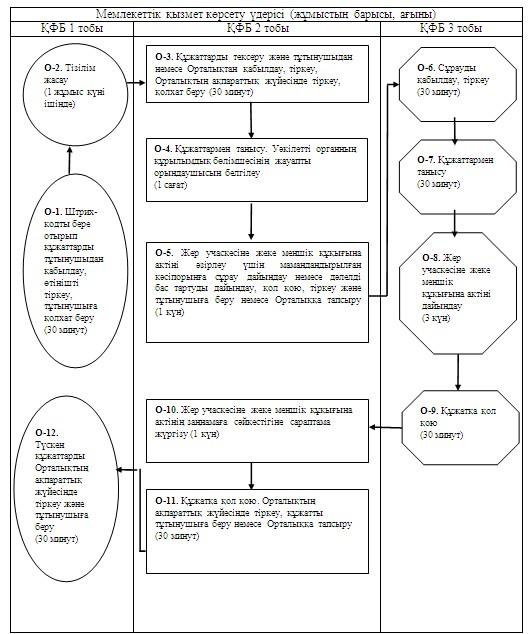 

Шығыс Қазақстан облысы әкімдігінің

2012 жылғы 27 маусымдағы

№ 146 қаулысымен бекітілген «Уақытша өтеулі (ұзақ мерзімді, қысқа мерзімді) жер пайдалану

(жалдау) құқығына актілерді ресімдеу және беру» мемлекеттік

қызметінің регламенті 

1. Негізгі ұғымдар

      1. Осы «Уақытша өтеулі (ұзақ мерзімді, қысқа мерзімді) жер пайдалану (жалдау) құқығына актілерді ресімдеу және беру» регламентiнде (бұдан әрi - Регламент) келесі терминдер мен аббревиатуралар қолданылады:

      1) құрылымдық-функционалдық бірліктер - уәкілетті органдардың жауапты тұлғалары, мемлекеттік органдардың құрылымдық бөлімшелері, мемлекеттік органдар, ақпараттық жүйелер немесе олардың кіші жүйелері және т.с.с. (бұдан әрі- ҚФБ);

      2) мамандандырылған кәсіпорын – Қазақстан Республикасы Жер ресурстарын басқару жөніндегі агенттігінің мемлекеттік жер кадастрын жүргізу бойынша мамандандырылған республикалық мемлекеттік кәсіпорын;

      3) тұтынушы - жеке немесе заңды тұлға;

      4) уәкілетті орган - облыстың, ауданның, облыстық, аудандық маңызы бар қаланың жергілікті атқарушы органдарының жер қатынастары саласындағы функцияларды жүзеге асыратын құрылымдық бөлімшесі. 

2. Жалпы ережелер

      2. Осы Регламент «Әкiмшiлiк рәсiмдер туралы» Қазақстан Республикасының 2000 жылғы 27 қарашадағы Заңының 9-1-бабының 4-тармағына, «Жеке және заңды тұлғаларға көрсетiлетiн мемлекеттiк қызметтердiң тiзiлiмiн бекiту туралы» Қазақстан Республикасы Үкiметiнiң 2010 жылғы 20 шiлдедегi № 745 қаулысына және «Мемлекеттiк қызмет стандарттарын бекiту және Қазақстан Республикасы Үкiметiнiң 2007 жылғы 30 маусымдағы № 561 қаулысына толықтыру енгiзу туралы» Қазақстан Республикасы Үкiметiнiң 2010 жылғы 17 ақпандағы № 102 қаулысына сәйкес әзiрлендi.



      3. «Уақытша өтеулі (ұзақ мерзімді, қысқа мерзімді) жер пайдалану (жалдау) құқығына актілерді ресімдеу және беру» мемлекеттiк қызметін (бұдан әрі - мемлекеттік қызмет) уәкілетті орган және баламалы негізде жер учаскесінің орналасқан жері бойынша халыққа қызмет көрсету орталықтары (бұдан әрi - Орталық) арқылы көрсетiледi.



      4. Көрсетiлетiн мемлекеттiк қызмет нысаны: автоматтандырылмаған.



      5. Мемлекеттік қызмет Қазақстан Республикасының 2003 жылғы 20 маусымдағы Жер кодексінің 35, 37 және 43-баптарының негізінде жүзеге асырылады.



      6. Мемлекеттiк қызмет көрсетудiң нәтижесi қағаз тасымалдағышта уақытша өтеулі (ұзақ мерзімді, қысқа мерзімді) жер пайдалану (жалдау) құқығына актiнi немесе уақытша өтеулі (ұзақ мерзімді, қысқа мерзімді) жер пайдалану (жалдау) құқығына актiнiң телнұсқасын немесе себебi жазбаша көрсетiлген мемлекеттік қызмет көрсетуден бас тарту туралы дәлелдi жауапты беру болып табылады.



      7. Мемлекеттiк қызмет көрсету үдерісіне жер учаскесінің орналасқан жері бойынша уақытша өтеулі (ұзақ мерзімді, қысқа мерзімді) жер пайдалану (жалдау) құқығына актiнi жасайтын мамандандырылған кәсіпорын қатысады. 

3. Мемлекеттік қызметті көрсету тәртібіне қойылатын талаптар

      8. Мемлекеттік қызметті алу үшін мекенжайлары осы Регламентке 1, 2 қосымшаларда көрсетiлген уәкілетті органға немесе Орталыққа жүгіну қажет.

      Жұмыс кестесі:

      1) уәкілетті органның - демалыс және мереке күндерін қоспағанда, аптасына бес жұмыс күні, сағат 9-00-ден 18-00-ге дейін, түскі үзіліс - сағат 13-00-ден 14-00-ге дейін. Құжаттарды қабылдау кезекке тұру тәртібімен, алдын ала жазылусыз және жедел қызмет көрсетусіз жүзеге асырылады;

      2) Орталықтың - жексенбі және мереке күндерін қоспағанда, аптасына алты жұмыс күні, белгіленген жұмыс кестесіне сәйкес сағат 9-00-ден сағат 20-00-ге дейін түскі үзіліссіз көрсетіледі.

      Мамандандырылған кәсіпорындардың мекенжайлары осы Регламентке 3 қосымшада көрсетiлген.

      Мамандандырылған кәсіпорынның жұмыс кестесі – аптасына бес жұмыс күнi, жұмыстың басталуы таңғы сағат 9-00-ден кешкі 18-00-ге дейiн, түскі үзіліс - сағат 13-00-ден 14-00-ге дейiн.



      9. Мемлекеттiк қызмет көрсетудiң мәселелері бойынша, оның ішінде мемлекеттiк қызмет көрсетудің барысы туралы ақпаратты тұтынушы осы Регламентке 1, 2 қосымшаларда көрсетiлген телефондар бойынша алуына болады.



      10. Мемлекеттік қызметті уәкілетті органда көрсету кезінде осы Регламенттің 16 тармағында көрсетілген құжаттарды уәкілетті орган 1 (бiр) жұмыс күнi iшiнде тексереді және уақытша өтеулі (ұзақ мерзімді, қысқа мерзімді) жер пайдалану (жалдау) құқығына актiнi немесе уақытша өтеулі (ұзақ мерзімді, қысқа мерзімді) жер пайдалану (жалдау) құқығына актiнiң телнұсқасын дайындау үшiн мамандандырылған кәсіпорынға жолданады.

      Мамандандырылған кәсіпорын 4 (төрт) жұмыс күнi iшiнде уақытша өтеулі (ұзақ мерзімді, қысқа мерзімді) жер пайдалану (жалдау) құқығына актiнi немесе 2 (екі) жұмыс күнi iшiнде уақытша өтеулі (ұзақ мерзімді, қысқа мерзімді) жер пайдалану (жалдау) құқығына актiнiң телнұсқасын дайындайды, уәкілетті органға жолдайды.

      Уақытша өтеулі (ұзақ мерзімді, қысқа мерзімді) жер пайдалану (жалдау) құқығына дайындалған актiнi немесе уақытша өтеулі (ұзақ мерзімді, қысқа мерзімді) жер пайдалану (жалдау) құқығына актiнiң телнұсқасын уәкілетті орган 1 (бiр) жұмыс күнi iшiнде тексередi, басшы (немесе басшының мiндетiн атқарушы) қол қояды, елтаңбалы мөрмен растайды, актiнi беру кiтабына тiркейдi.

      Уақытша өтеулі (ұзақ мерзімді, қысқа мерзімді) жер пайдалану (жалдау) құқығына акті тұтынушыға қолхат беру орны бойынша жолданады.

      Уақытша өтеулі (ұзақ мерзімді, қысқа мерзімді) жер пайдалану (жалдау) құқығына актiнi беру тұтынушының жеке өзiне не алу құқығына сенiмхатты, қолхатты және тұтынушының, не сенiм бiлдiрiлген тұлғаның жеке басын куәландыратын құжатты ұсына отырып, сенiм бiлдiрiлген тұлғаға жүзеге асырылады.

      Тұтынушы не ол сенiм бiлдiрген тұлға актiнi тiркеу және беру кiтабына алғандығы туралы қол қояды.

      Егер тұтынушы құжаттарды алуға мерзiмiнде келмеген жағдайда, уәкілетті орган оларды алты ай бойы сақтауды қамтамасыз етедi, одан кейiн оларды мамандандырылған кәсіпорынның мұрағатына өткiзедi.

      Орталықта құжаттарды қабылдау «терезелер» арқылы жүзеге асырылады, онда «терезелердiң» мақсаты және орындайтын функциялары туралы ақпарат орналастырылады, сондай-ақ Орталықтың инспекторының тегi, аты, әкесiнiң аты мен лауазымы көрсетiледi.

      Мемлекеттiк қызмет Орталық арқылы көрсетiлген кезде Орталықтың инспекторы құжаттардың осы Регламенттің 16 тармағына сәйкес толықтығын тексерудi, журналға тiркеудi және құжаттарды жинақтаушы бөлiмнiң инспекторына берудi жүзеге асырады.

      Орталықтың жинақтаушы бөлiмiнiң инспекторы құжаттарды жинақтауды, тiзiлiм жасауды және уәкілетті органға жiберудi жүзеге асырады.

      Қабылданған құжаттарды уәкілетті орган тексереді және 1 (бiр) жұмыс күнi iшiнде уақытша өтеулі (ұзақ мерзімді, қысқа мерзімді) жер пайдалану (жалдау) құқығына актiнi немесе уақытша өтеулі (ұзақ мерзімді, қысқа мерзімді) жер пайдалану (жалдау) құқығына актiнiң телнұсқасын дайындау үшiн мамандандырылған кәсіпорынға жолданады.

      Мамандандырылған кәсіпорын 4 (төрт) жұмыс күнi iшiнде уақытша өтеулі (ұзақ мерзімді, қысқа мерзімді) жер пайдалану (жалдау) құқығына актiнi немесе 2 (екі) жұмыс күнi iшiнде уақытша өтеулі (ұзақ мерзімді, қысқа мерзімді) жер пайдалану (жалдау) құқығына актiнiң телнұсқасын дайындайды, уәкілетті органға жолдайды.

      Уақытша өтеулі (ұзақ мерзімді, қысқа мерзімді) жер пайдалану (жалдау) құқығына дайындалған актiнi немесе уақытша өтеулі (ұзақ мерзімді, қысқа мерзімді) жер пайдалану (жалдау) құқығына актiнiң телнұсқасын уәкілетті орган 1 (бiр) жұмыс күнi iшiнде тексередi, басшы (немесе басшының мiндетiн атқарушы) қол қояды, елтаңбалы мөрмен растайды, актiнi беру кiтабына тiркейдi және тұтынушыға беру үшiн Орталыққа жолдайды.



      11. Мемлекеттік қызмет көрсету мерзімдері:

      1) тұтынушы осы Регламенттiң 16 тармағында анықталған қажеттi құжаттарды тапсырған сәттен бастап мемлекеттiк қызмет көрсету мерзiмi 6 жұмыс күнiн құрайды, уақытша өтеулі (ұзақ мерзімді, қысқа мерзімді) жер пайдалану (жалдау) құқығына актiнiң телнұсқасын берген кезде - 4 жұмыс күнi;

      2) құжаттарды тапсыру және алу кезiнде кезекте күтудiң рұқсат берiлген ең ұзақ уақыты 30 минуттан аспайды;

      3) құжаттарды тапсыру және алу кезiнде қызмет көрсетудiң рұқсат берiлген ең ұзақ уақыты 30 минуттан аспайды.



      12. Тұтынушы тиiстi құжаттарды ұсынбаған жағдайда мемлекеттiк қызметтi көрсетуден бас тартылады.

      Мемлекеттiк қызмет көрсету мынадай негiздер бойынша тоқтатылуы мүмкін:

      1) аталған жер учаскесi бойынша сот шешiмдерiнiң болуы не сот қарауы жүрiп жатқаны туралы хабарламаның болуы;

      2) заңнама нормаларының бұзылуы жойылғанға дейiн прокурорлық қадағалау актiсiнiң болуы;

      3) бiр учаскеге құқықты ресiмдеуге қатысты бiрнеше өтiнiштiң болуы немесе құқықты ресiмдеу үдерiсiнде осы жер учаскесiнiң басқа да пайдаланушылары анықталған жағдайда.

      Жер учаскелерiне құқықтарды ресiмдеудi сот шешiмдерi және прокурорлық қадағалау актiлерi бойынша тоқтата тұру үшiн негiз болып табылған мән-жайлар анықталғанға дейiнгi, ал бiрнеше өтiнiштер түсу себебi бойынша тараптар арасында келiсiм орнатылғанға дейiнгi не заңды күшiне енген сот шешiмi ұсынылғанға дейiнгi мерзiмге кейiнге қалдырылған деп есептеледi.

      Жер учаскелерiне құқықтарды ресiмдеудi тоқтата тұру туралы мәлiметтер тiркеу және есепке алу кiтабына енгiзiледi. Тұтынушыға уақытша өтеулі (ұзақ мерзімді, қысқа мерзімді) жер пайдалану (жалдау) құқығына актiнi ресiмдеудi тоқтата тұруға негiз болған құжатты және тоқтата тұру мерзiмдерiн көрсете отырып, ресiмдеудi тоқтата тұру себептерiн жою үшiн тұтынушының кейiнгi iс-қимылын көрсете отырып жазбаша хабарлама жолданады.



      13. Тұтынушыдан мемлекеттiк қызмет көрсетудi алу үшiн өтiнiш алған сәттен бастап мемлекеттiк қызмет көрсету нәтижесiн берген сәтке дейiнгi мемлекеттiк қызмет көрсету кезеңдерi:

      1) тұтынушы уақытша өтеулі (ұзақ мерзімді, қысқа мерзімді) жер пайдалану (жалдау) құқығына актiнi беру туралы өтiнiшті және қажетті құжаттарды Орталыққа немесе уәкілетті органға ұсынады;

      2) Орталықтың инспекторы штрих-кодты бере отырып құжаттарды тексеруді және қабылдауды, өтінішті тіркеуді жүзеге асырады және құжаттарды қабылдағаны туралы қолхат береді;

      3) Орталықтың жинақтаушы бөлімінің инспекторы тізілім жасайды және құжаттарды уәкілетті органға жолдайды. Орталықтан құжаттар пакетін уәкілетті органға жіберу дерегі мемлекеттік қызметті көрсету үдерісінде құжаттардың қозғалысын қадағалауға мүмкіндік беретін Сканер штрих-кодтың көмегімен тіркеледі;

      4) уәкілетті органның кеңсесі құжаттарды тұтынушыдан немесе Орталықтан қабылдайды, тексереді, өтінішті тіркеуді жүргізеді, өтінішті Орталықтын ақпараттық жүйесінде тіркейді, қолхат беріп, құжаттарды уәкілетті органның басшылығына қарауға тапсырады;

      5) уәкілетті органның басшылығы құжаттармен танысып, уәкілетті органның құрылымдық бөлімшесінің бастығына (қалалар мен аудандардың уәкілетті органдарында жауапты орындаушыға) жолдайды;

      6) уәкілетті органның құрылымдық бөлімшесінің бастығы уәкілетті органның құрылымдық бөлімшесінің жауапты орындаушысын белгілейді және құжаттарды тапсырады (облыстың уәкілетті органы үшін);

      7) уәкілетті органның құрылымдық бөлімшесінің жауапты орындаушысы уақытша өтеулі (ұзақ мерзімді, қысқа мерзімді) жер пайдалану (жалдау) құқығына актiнi дайындау үшін мамандандырылған кәсіпорынға сұрауды немесе мемлекеттiк қызмет көрсетудi тоқтату туралы дәлелдi бас тартуды немесе жазбаша хабарламаны әзірлейді және уәкілетті органның басшылығына тапсырады;

      8) уәкілетті органның басшылығы мамандандырылған кәсіпорынға сұрауға немесе мемлекеттiк қызмет көрсетудi тоқтату туралы дәлелдi бас тартуға немесе жазбаша хабарламаға қол қояды және уәкілетті органның кеңсесіне жолдайды;

      9) уәкілетті органның кеңсесі сұрауды тіркейді және мамандандырылған кәсіпорынға жолдайды немесе мемлекеттiк қызмет көрсетудi тоқтату туралы дәлелдi бас тартуды немесе жазбаша хабарламаны тіркеп, тұтынушыға жолдайды;

      10) мамандандырылған кәсіпорын кеңсесі сұрауды тіркейді және мамандандырылған кәсіпорын басшылығына қарауға тапсырады;

      11) мамандандырылған кәсіпорын басшылығы қарағаннан кейін құжаттарды мамандандырылған кәсіпорынның өндірістік бөліміне тапсырады;

      12) мамандандырылған кәсіпорынның өндірістік бөлімі уақытша өтеулі (ұзақ мерзімді, қысқа мерзімді) жер пайдалану (жалдау) құқығына актiнi дайындайды, мамандандырылған кәсіпорынның басшылығына қол қоюға жолдайды;

      13) мамандандырылған кәсіпорын басшылығы уақытша өтеулі (ұзақ мерзімді, қысқа мерзімді) жер пайдалану (жалдау) құқығына актіге қол қойып, уәкілетті органға жолдайды;

      14) уәкілетті органның құрылымдық бөлімшесінің жауапты орындаушысы уақытша өтеулі (ұзақ мерзімді, қысқа мерзімді) жер пайдалану (жалдау) құқығына актінің заңнамаға сәйкестігіне сараптама жүргізеді және уақытша өтеулі (ұзақ мерзімді, қысқа мерзімді) жер пайдалану (жалдау) құқығына актіні уәкілетті органның басшылығына қол қоюға тапсырады.

      Қателер мен дәлсіздіктер анықталған жағдайда, құжаттар сол күні оларды жою үшін мамандандырылған кәсіпорынға қайтарылады;

      15) уәкілетті органның басшылығы уақытша өтеулі (ұзақ мерзімді, қысқа мерзімді) жер пайдалану (жалдау) құқығына актіге қол қойып, уәкілетті органның құрылымдық бөлімшесінің жауапты орындаушысына (қалалар мен аудандардың уәкілетті органдарында жауапты орындаушыға) тапсырады;

      16) уәкілетті органның құрылымдық бөлімшесінің жауапты орындаушысы уақытша өтеулі (ұзақ мерзімді, қысқа мерзімді) жер пайдалану (жалдау) құқығына актіні елтаңбалы мөрмен растайды, актiнi беру кiтабына тiркейді және уәкілетті органның кеңсесіне тапсырады;

      17) уәкілетті органның кеңсесі уақытша өтеулі (ұзақ мерзімді, қысқа мерзімді) жер пайдалану (жалдау) құқығына актіні Орталыққа жолдайды, бұл ретте Орталықтың ақпараттық жүйесінде тіркейді немесе уәкілетті органға жүгінген жағдайда тұтынушыға тапсырады. Уақытша өтеулі (ұзақ мерзімді, қысқа мерзімді) жер пайдалану (жалдау) құқығына актіні уәкілетті органнан қабылдап алу кезінде Орталық түскен құжаттарды Сканер штрих-кодтың көмегімен тіркейді;

      18) Орталық тұтынушыға уақытша өтеулі (ұзақ мерзімді, қысқа мерзімді) жер пайдалану (жалдау) құқығына актіні немесе мемлекеттiк қызмет көрсетудi тоқтату туралы дәлелдi бас тартуды немесе жазбаша хабарламаны береді.



      14. Уәкілетті органда және Орталықта мемлекеттiк қызметті көрсету үшін құжаттар қабылдауды жүзеге асыратын тұлғалардың ең аз саны 1 (бір) қызметкер құрайды. 

4. Мемлекеттік қызмет көрсету үдерісіндегі әрекеттер

(өзара іс-қимыл) тәртібінің сипаттамасы

      15 Кіріс (соның ішінде электрондық) хат-хабарлары уәкілетті органның қабылдау бөлімінде тіркеледі. Өтініш берушіге:

      1) сұрауды қабылдау күні мен нөмірі;

      2) сұралып отырған мемлекеттік қызметтің түрі;

      3) қоса берілген құжаттардың саны және атауы;

      4) құжаттарды беру күні (уақыты) және орны;/

      5) мемлекеттік қызметті көрсетуге өтінішті қабылдаған тұлғаның тегі, аты, әкесінің аты және лауазымы көрсетілген құжаттарды қабылдағаны туралы қолхат беріледі.



      16. Уақытша өтеулі (ұзақ мерзімді, қысқа мерзімді) жер пайдалану (жалдау) құқығына актiнi немесе уақытша өтеулі (ұзақ мерзімді, қысқа мерзімді) жер пайдалану (жалдау) құқығына актiнiң телнұсқасын беру үшiн уәкілетті органға немесе Орталыққа мынадай құжаттар ұсыну қажет:

      1) уақытша өтеулі (ұзақ мерзімді, қысқа мерзімді) жер пайдалану (жалдау) құқығын мемлекет берген жағдайда:

      осы Регламентке 4 қосымшаға сәйкес уәкілетті органға уақытша өтеулі (ұзақ мерзімді, қысқа мерзімді) жер пайдалану (жалдау) құқығына акт беру туралы өтiнiш;

      жергiлiктi атқарушы органның уақытша өтеулі (ұзақ мерзімді, қысқа мерзімді) жер пайдалану (жалдау) құқығын беру туралы шешiмiнен үзiндi көшiрме;

      уәкілетті орган бекiткен жерге орналастыру жобасының және жергiлiктi жерде жер учаскесiнiң шекараларын белгiлеу жөнiндегi материалдардың көшiрмелерi;

      жеке тұрғын үй құрылысына бөлуге арналған алаңда жер учаскелерiн орналастырудың жерге орналастыру жобасы болған жағдайда, көрсетiлген жұмыстарды орындаған ұйым беретiн, нақты жер учаскесiне арналған жерге орналастыру жобасының бiр бөлiгi және оның жергiлiктi жердегi шекараларын белгiлеу жөнiндегi материалдар;

      салық төлеушi куәлiгiнiң (СТН) көшiрмесi;

      заңды тұлғаны мемлекеттiк тiркеу туралы куәлiктiң көшiрмесi (заңды тұлға үшін);

      уақытша өтеулі (ұзақ мерзімді, қысқа мерзімді) жер пайдалану (жалдау) құқығына актiнi дайындағаны үшiн қызметтің төленгенi туралы құжат (түбiртек);

      тұтынушының жеке басын куәландыратын құжаттың көшiрмесi не тұтынушының атынан берiлген сенiмхаттың және сенiм бiлдiрiлген тұлғаның жеке басын куәландыратын құжаттың көшiрмесi;

      2) жер учаскесiнiң сәйкестендiру сипаттамалары өзгерген жағдайда:

      осы Регламентке 4 қосымшаға сәйкес уәкілетті органға уақытша өтеулі (ұзақ мерзімді, қысқа мерзімді) жер пайдалану (жалдау) құқығына акті беруге өтiнiш;

      жергiлiктi атқарушы органның уақытша өтеулі (ұзақ мерзімді, қысқа мерзімді) жер пайдалану (жалдау) құқығына бұрын берiлген жер учаскесiнiң сәйкестендiру сипаттамаларының өзгеруi туралы шешiмiнен үзiндiнің және/немесе жер учаскесінің сәйкестендiру сипаттамаларының өзгергендiгiн растайтын өзге құжаттың көшiрмесi;

      уәкілетті орган бекiткен жерге орналастыру жобасының және жергiлiктi жерде жер учаскесiнiң шекараларын белгiлеу жөнiндегi материалдардың көшiрмелерi;

      салық төлеушi куәлiгiнiң (СТН) көшiрмесi;

      заңды тұлғаны мемлекеттiк тiркеу туралы куәлiктiң көшiрмесi (заңды тұлға үшін);

      уақытша өтеулі (ұзақ мерзімді, қысқа мерзімді) жер пайдалану (жалдау) құқығына актiнi дайындаған үшiн қызметтің төленгенi туралы құжат (түбiртек);

      тұтынушының жеке басын куәландыратын құжаттың көшiрмесi не тұтынушының атынан берiлген сенiмхаттың және сенiм бiлдiрiлген тұлғаның жеке басын куәландыратын құжаттың көшiрмесi;

      3) уақытша өтеулі (ұзақ мерзімді, қысқа мерзімді) жер пайдалану (жалдау) құқығына актiнiң телнұсқасын беру кезiнде:

      осы Регламентке 4 қосымшаға сәйкес уәкілетті органға уақытша өтеулі (ұзақ мерзімді, қысқа мерзімді) жер пайдалану (жалдау) құқығына актiнiң телнұсқасын беру туралы өтiнiш;

      уақытша өтеулі (ұзақ мерзімді, қысқа мерзімді) жер пайдалану (жалдау) құқығына актiнің телнұсқасын дайындаған үшiн қызметтің төленгенi туралы құжат (түбiртек);

      тұтынушының жеке басын куәландыратын құжаттың көшiрмесi не тұтынушының атынан берiлген сенiмхаттың және сенiм бiлдiрiлген тұлғаның жеке басын куәландыратын құжаттың көшiрмесi;

      жер учаскесiнiң орналасқан жерi бойынша жергiлiктi газеттiң уақытша өтеулі (ұзақ мерзімді, қысқа мерзімді) жер пайдалану (жалдау) құқығына актiнiң телнұсқасын жарамсыз деп тану туралы хабарландыру жарияланған данасы.

      Тұлғаның жеке куәлiгiнiң немесе сенiмхаттың көшiрмелерiн тексеру үшiн құжаттардың телнұсқалары ұсынылады, олар тексерiлгеннен кейiн тұтынушыға қайтарылады.



      17. Ақпараттық қауіпсіздік талабы берілетін және қабылданатын материалдардың құпиялығы болып табылады.



      18. Мемлекеттік қызметті көрсету үдерісінде мынадай ҚФБ қатысады:

      ҚФБ 2 тобы:

      1) ҚФБ 1 – уәкілетті органның кеңсесі;

      2) ҚБФ 2 – уәкілетті органның басшылығы;

      3) ҚБФ 3 – уәкілетті органның құрылымдық бөлімшесінің бастығы;

      4) ҚБФ 4 – уәкілетті органның құрылымдық бөлімшесінің жауапты орындаушысы;

      ҚФБ 3 тобы:

      5) ҚБФ 5 – мамандандырылған кәсіпорынның кеңсесі;

      6) ҚБФ 6 – мамандандырылған кәсіпорынның басшылығы;

      7) ҚБФ 7 – мамандандырылған кәсіпорынның өндірістік бөлімі;

      ҚФБ 1 тобы:

      8) ҚБФ 8 – Орталықтың инспекторы;

      9) ҚБФ 9 – Орталықтың жинақтаушы бөлімінің инспекторы.



      19. Әрбiр ҚФБ әкiмшiлiк әрекеттерінің (рәсiмдердiң) реттілігі мен өзара іс-қимылының әрбір әкімшілік іс-қимылдың орындалу мерзімі көрсетілген мәтіндік кесте түріндегі сипаттамасы осы Регламентке 5 қосымшада келтірілген.



      20. Мемлекеттік қызмет көрсету үдерісінде әкімшілік іс-қимылдардың қисынды реттілігі мен ҚФБ арасындағы өзара байланысты бейнелейтін сұлба осы Регламентке 6 қосымшада келтірілген.



      21. Оған сәйкес мемлекеттік қызмет көрсетудің нәтижесі ұсынылатын уақытша өтеулі (ұзақ мерзімді, қысқа мерзімді) жер пайдалану (жалдау) құқығына актiнiң нысаны «Жер учаскесiне сәйкестендiру құжаттарының нысандарын бекiту, Қазақстан Республикасы Үкiметiнiң кейбiр шешiмдерiне өзгерiстер мен толықтырулар енгiзу және кейбiр шешiмдердiң күшi жойылды деп тану туралы» Қазақстан Республикасы Үкіметінің 2006 жылғы 6 маусымдағы № 511 қаулысымен бекітілген. 

5. Мемлекеттік қызметтерді көрсететін лауазымды

тұлғалардың жауапкершілігі

      22. Мемлекеттік қызмет көрсететін лауазымды тұлғалар мемлекеттік қызметтер көрсету барысында олар қабылдаған шешімдер мен әрекеттер (әрекетсіздіктер) үшін Қазақстан Республикасының заңнамасымен белгiленген тәртіпте жауап береді.

«Уақытша өтеулі (ұзақ мерзімді,қысқа мерзімді)

жер пайдалану(жалдау) құқығына актілерді

ресімдеу және беру» мемлекеттік қызметін

көрсету регламентіне 1 қосымша Мемлекеттік қызмет көрсету бойынша уәкілетті органдардың

тізбесі

«Уақытша өтеулі (ұзақ мерзімді, қысқа мерзімді)

жер пайдалану (жалдау) құқығына актілерді

ресімдеу және беру» мемлекеттік қызметін

көрсету регламентіне 2 қосымша Халыққа қызмет көрсету орталықтары

«Уақытша өтеулі (ұзақ мерзімді, қысқа мерзімді)

жер пайдалану (жалдау) құқығына актілерді

ресімдеу және беру» мемлекеттік қызметін

көрсету регламентіне 3 қосымша Мамандандырылған кәсіпорындардың тізбесі

«Уақытша өтеулі (ұзақ мерзімді, қысқа мерзімді)

жер пайдалану (жалдау) құқығына актілерді

ресімдеу және беру» мемлекеттік қызметін

көрсету регламентіне 4 қосымша__________________________

(уәкiлеттi органның атауы)

жер қатынастары бойынша уәкiлеттi органның бастығы

__________________________

(тегi, аты, әкесiнiң аты)

__________________________

(жеке тұлғаның тегi, аты, әкесiнiң аты

__________________________

не заңды тұлғаның толық атауы)

__________________________

(жеке тұлғаның жеке басын

__________________________

куәландыратын құжаттың немесе

__________________________

заңды тұлға құжаттың деректемелерi,

__________________________

байланыс телефоны,мекенжайы) Уақытша өтеулі (ұзақ мерзімді, қысқа мерзімді) жер пайдалану

(жалдау) құқығына акт беру туралы өтініш__________________________________________ берілген,

            (жер учаскесінің нысаналы мақсаты)

__________________________________________ бойынша

          (жер учаскесінің (орналасқан жері) мекенжайы)

орналасқан жер учаскесіне уақытша өтеулі (ұзақ мерзімді, қысқа мерзімді) жер пайдалану (жалдау) құқығына акт (актінің телнұсқасын) беруіңізді сұраймын.Күні __________  Өтініш беруші_______________

                               (жеке тұлғаның немесе заңды

                             ________________

                                  тұлғаның өкілінің тегі,

                                     ___________________

                                аты, әкесінің аты, қолы)

«Уақытша өтеулі (ұзақ мерзімді, қысқа мерзімді)

жер пайдалану (жалдау) құқығына актілерді

ресімдеу және беру» мемлекеттік қызметін

көрсету регламентіне 5 қосымша 1-кесте. КФБ іс-әрекеттерінің сипаттамасы 

2-кесте. Пайдалану нұсқалары.

Негізгі үдеріс      кестенің жалғасы:      кестенің жалғасы:      кестенің жалғасы: 

3-кесте. Пайдалану нұсқалары. Баламалы үдеріскестенің жалғасы:

«Уақытша өтеулі (ұзақ мерзімді, қысқа

мерзімді) жер пайдалану (жалдау)

құқығына актілерді ресімдеу және беру»

мемлекеттік қызметін көрсету

регламентіне 6 қосымша Уақытша өтеулі (ұзақ мерзімді, қысқа мерзімді) жер пайдалану

(жалдау) құқығына актілерді беру және ресімдеу үдерісі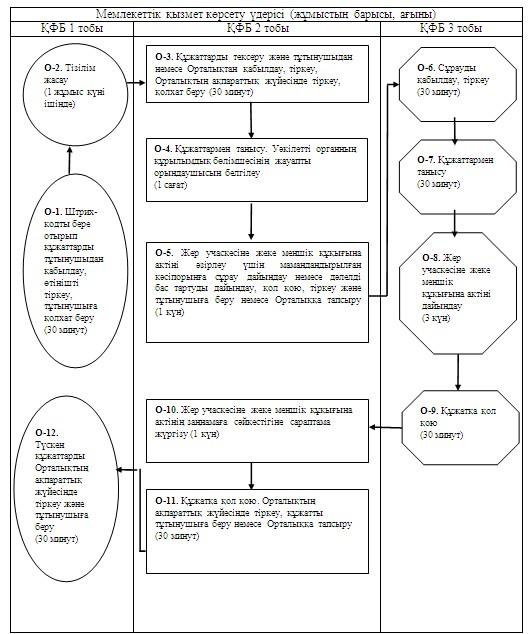 

Шығыс Қазақстан облысы әкімдігінің

2012 жылғы 27 маусымдағы

№ 146 қаулысымен бекітілген «Уақытша өтеусіз жер пайдалану құқығына актілер ресімдеу

және беру» мемлекеттік қызметінің регламенті 

1. Негізгі ұғымдар

      1. Осы «Уақытша өтеусіз жер пайдалану құқығына актілер ресімдеу және беру» регламентiнде (бұдан әрi - Регламент) келесі терминдер мен аббревиатуралар қолданылады:

      1) құрылымдық-функционалдық бірліктер - уәкілетті органдардың жауапты тұлғалары, мемлекеттік органдардың құрылымдық бөлімшелері, мемлекеттік органдар, ақпараттық жүйелер немесе олардың кіші жүйелері және т.с.с. (бұдан әрі- ҚФБ);

      2) мамандандырылған кәсіпорын – Қазақстан Республикасы Жер ресурстарын басқару жөніндегі агенттігінің мемлекеттік жер кадастрын жүргізу бойынша мамандандырылған республикалық мемлекеттік кәсіпорын;

      3) тұтынушы - жеке немесе заңды тұлға;

      4) уәкілетті орган - облыстың, ауданның, облыстық, аудандық маңызы бар қаланың жергілікті атқарушы органдарының жер қатынастары саласындағы функцияларды жүзеге асыратын құрылымдық бөлімшесі. 

2. Жалпы ережелер

      2. Осы Регламент «Әкiмшiлiк рәсiмдер туралы» Қазақстан Республикасының 2000 жылғы 27 қарашадағы Заңының 9-1-бабының 4-тармағына, «Жеке және заңды тұлғаларға көрсетiлетiн мемлекеттiк қызметтердiң тiзiлiмiн бекiту туралы» Қазақстан Республикасы Үкiметiнiң 2010 жылғы 20 шiлдедегi № 745 қаулысына және «Мемлекеттiк қызмет стандарттарын бекiту және Қазақстан Республикасы Үкiметiнiң 2007 жылғы 30 маусымдағы № 561 қаулысына толықтыру енгiзу туралы» Қазақстан Республикасы Үкiметiнiң 2010 жылғы 17 ақпандағы № 102 қаулысына сәйкес әзiрлендi.



      3. «Уақытша өтеусіз жер пайдалану құқығына актілерді ресімдеу және беру» мемлекеттiк қызметін (бұдан әрі - мемлекеттік қызмет) уәкілетті орган және баламалы негізде жер учаскесінің орналасқан жері бойынша халыққа қызмет көрсету орталықтары (бұдан әрi - Орталық) арқылы көрсетiледi.



      4. Көрсетiлетiн мемлекеттiк қызмет нысаны: автоматтандырылмаған.



      5. Мемлекеттік қызмет Қазақстан Республикасының 2003 жылғы 20 маусымдағы Жер кодексінің 35, 36 және 43-баптарының негізінде жүзеге асырылады.



      6. Мемлекеттiк қызмет көрсетудiң нәтижесi қағаз тасымалдағышта уақытша өтеусіз жер пайдалану құқығына актiнi немесе уақытша өтеусіз жер пайдалану құқығына актiнiң телнұсқасын немесе себебi жазбаша көрсетiлген мемлекеттік қызмет көрсетуден бас тарту туралы дәлелдi жауапты беру болып табылады.



      7. Мемлекеттiк қызмет көрсету үдерісіне жер учаскесінің орналасқан жері бойынша уақытша өтеусіз жер пайдалану құқығына актiнi жасайтын мамандандырылған кәсіпорын қатысады. 

3. Мемлекеттік қызметті көрсету тәртібіне қойылатын талаптар

      8. Мемлекеттік қызметті алу үшін мекенжайлары осы Регламентке 1, 2 қосымшаларда көрсетiлген уәкілетті органға немесе Орталыққа жүгіну қажет.

      Жұмыс кестесі:

      1) уәкілетті органның - демалыс және мереке күндерін қоспағанда, аптасына бес жұмыс күні, сағат 9-00-ден 18-00-ге дейін, түскі үзіліс - сағат 13-00-ден 14-00-ге дейін. Құжаттарды қабылдау кезекке тұру тәртібімен, алдын ала жазылусыз және жедел қызмет көрсетусіз жүзеге асырылады;

      2) Орталықтың - жексенбі және мереке күндерін қоспағанда, аптасына алты жұмыс күні, белгіленген жұмыс кестесіне сәйкес сағат 9-00-ден сағат 20-00-ге дейін түскі үзіліссіз көрсетіледі.

      Мамандандырылған кәсіпорындардың мекенжайлары осы Регламентке 3 қосымшада көрсетiлген.

      Мамандандырылған кәсіпорынның жұмыс кестесі – аптасына бес жұмыс күнi, жұмыстың басталуы таңғы сағат 9-00-ден кешкі 18-00-ге дейiн, түскі үзіліс - сағат 13-00-ден 14-00-ге дейiн.



      9. Мемлекеттiк қызмет көрсетудiң мәселелері бойынша, оның ішінде мемлекеттiк қызмет көрсетудің барысы туралы ақпаратты тұтынушы осы Регламентке 1, 2 қосымшаларда көрсетiлген телефондар бойынша алуына болады.



      10. Мемлекеттік қызметті уәкілетті органда көрсету кезінде осы Регламенттің 16 тармағында көрсетілген құжаттарды уәкілетті орган 1 (бiр) жұмыс күнi iшiнде тексереді және уақытша өтеусіз жер пайдалану құқығына актiнi немесе уақытша өтеусіз жер пайдалану құқығына актiнiң телнұсқасын дайындау үшiн мамандандырылған кәсіпорынға жолданады.

      Мамандандырылған кәсіпорын 4 (төрт) жұмыс күнi iшiнде уақытша өтеусіз жер пайдалану құқығына актiнi немесе 2 (екі) жұмыс күнi iшiнде уақытша өтеусіз жер пайдалану құқығына актiнiң телнұсқасын дайындайды, уәкілетті органға жолдайды.

      Уақытша өтеусіз жер пайдалану құқығына дайындалған актiнi немесе уақытша өтеусіз жер пайдалану құқығына актiнiң телнұсқасын уәкілетті орган 1 (бiр) жұмыс күнi iшiнде тексередi, басшы (немесе басшының мiндетiн атқарушы) қол қояды, елтаңбалы мөрмен растайды, актiнi беру кiтабына тiркейдi.

      Уақытша өтеусіз жер пайдалану құқығына акті тұтынушыға қолхат беру орны бойынша жолданады.

      Уақытша өтеусіз жер пайдалану құқығына актiнi беру тұтынушының жеке өзiне не алу құқығына сенiмхатты, қолхатты және тұтынушының, не сенiм бiлдiрiлген тұлғаның жеке басын куәландыратын құжатты ұсына отырып, сенiм бiлдiрiлген тұлғаға жүзеге асырылады.

      Тұтынушы не ол сенiм бiлдiрген тұлға актiнi тiркеу және беру кiтабына алғандығы туралы қол қояды.

      Егер тұтынушы құжаттарды алуға мерзiмiнде келмеген жағдайда, уәкілетті орган оларды алты ай бойы сақтауды қамтамасыз етедi, одан кейiн оларды мамандандырылған кәсіпорынның мұрағатына өткiзедi.

      Орталықта құжаттарды қабылдау «терезелер» арқылы жүзеге асырылады, онда «терезелердiң» мақсаты және орындайтын функциялары туралы ақпарат орналастырылады, сондай-ақ Орталықтың инспекторының тегi, аты, әкесiнiң аты мен лауазымы көрсетiледi.

      Мемлекеттiк қызмет Орталық арқылы көрсетiлген кезде Орталықтың инспекторы құжаттардың осы Регламенттің 16 тармағына сәйкес толықтығын тексерудi, журналға тiркеудi және құжаттарды жинақтаушы бөлiмнiң инспекторына берудi жүзеге асырады.

      Орталықтың жинақтаушы бөлiмiнiң инспекторы құжаттарды жинақтауды, тiзiлiм жасауды және уәкілетті органға жiберудi жүзеге асырады.

      Қабылданған құжаттарды уәкілетті орган тексереді және 1 (бiр) жұмыс күнi iшiнде уақытша өтеусіз жер пайдалану құқығына актiнi немесе уақытша өтеусіз жер пайдалану құқығына актiнiң телнұсқасын дайындау үшiн мамандандырылған кәсіпорынға жолданады.

      Мамандандырылған кәсіпорын 4 (төрт) жұмыс күнi iшiнде уақытша өтеусіз жер пайдалану құқығына актiнi немесе 2 (екі) жұмыс күнi iшiнде уақытша өтеусіз жер пайдалану құқығына актiнiң телнұсқасын дайындайды, уәкілетті органға жолдайды.

      Уақытша өтеусіз жер пайдалану құқығына дайындалған актiнi немесе уақытша өтеусіз жер пайдалану құқығына актiнiң телнұсқасын уәкілетті орган 1 (бiр) жұмыс күнi iшiнде тексередi, басшы (немесе басшының мiндетiн атқарушы) қол қояды, елтаңбалы мөрмен растайды, актiнi беру кiтабына тiркейдi және тұтынушыға беру үшiн Орталыққа жолдайды.



      11. Мемлекеттік қызмет көрсету мерзімдері:

      1) тұтынушы осы Регламенттiң 16 тармағында анықталған қажеттi құжаттарды тапсырған сәттен бастап мемлекеттiк қызмет көрсету мерзiмi 6 жұмыс күнiн құрайды, уақытша өтеусіз жер пайдалану құқығына актiнiң телнұсқасын берген кезде - 4 жұмыс күнi;

      2) құжаттарды тапсыру және алу кезiнде кезекте күтудiң рұқсат берiлген ең ұзақ уақыты 30 минуттан аспайды;

      3) құжаттарды тапсыру және алу кезiнде қызмет көрсетудiң рұқсат берiлген ең ұзақ уақыты 30 минуттан аспайды.



      12. Тұтынушы тиiстi құжаттарды ұсынбаған жағдайда мемлекеттiк қызметтi көрсетуден бас тартылады.

      Мемлекеттiк қызмет көрсету мынадай негiздер бойынша тоқтатылуы мүмкін:

      1) аталған жер учаскесi бойынша сот шешiмдерiнiң болуы не сот қарауы жүрiп жатқаны туралы хабарламаның болуы;

      2) заңнама нормаларының бұзылуы жойылғанға дейiн прокурорлық қадағалау актiсiнiң болуы;

      3) бiр учаскеге құқықты ресiмдеуге қатысты бiрнеше өтiнiштiң болуы немесе құқықты ресiмдеу үдерiсiнде осы жер учаскесiнiң басқа да пайдаланушылары анықталған жағдайда.

      Жер учаскелерiне құқықтарды ресiмдеудi сот шешiмдерi және прокурорлық қадағалау актiлерi бойынша тоқтата тұру үшiн негiз болып табылған мән-жайлар анықталғанға дейiнгi, ал бiрнеше өтiнiштер түсу себебi бойынша тараптар арасында келiсiм орнатылғанға дейiнгi не заңды күшiне енген сот шешiмi ұсынылғанға дейiнгi мерзiмге кейiнге қалдырылған деп есептеледi.

      Жер учаскелерiне құқықтарды ресiмдеудi тоқтата тұру туралы мәлiметтер тiркеу және есепке алу кiтабына енгiзiледi. Тұтынушыға уақытша өтеусіз жер пайдалану құқығына актiнi ресiмдеудi тоқтата тұруға негiз болған құжатты және тоқтата тұру мерзiмдерiн көрсете отырып, ресiмдеудi тоқтата тұру себептерiн жою үшiн тұтынушының кейiнгi iс-қимылын көрсете отырып жазбаша хабарлама жолданады.



      13. Тұтынушыдан мемлекеттiк қызмет көрсетудi алу үшiн өтiнiш алған сәттен бастап мемлекеттiк қызмет көрсету нәтижесiн берген сәтке дейiнгi мемлекеттiк қызмет көрсету кезеңдерi:

      1) тұтынушы уақытша өтеусіз жер пайдалану құқығына актiнi беру туралы өтiнiшті және қажетті құжаттарды Орталыққа немесе уәкілетті органға ұсынады;

      2) Орталықтың инспекторы штрих-кодты бере отырып құжаттарды тексеруді және қабылдауды, өтінішті тіркеуді жүзеге асырады және құжаттарды қабылдағаны туралы қолхат береді;

      3) Орталықтың жинақтаушы бөлімінің инспекторы тізілім жасайды және құжаттарды уәкілетті органға жолдайды. Орталықтан құжаттар пакетін уәкілетті органға жіберу дерегі мемлекеттік қызметті көрсету үдерісінде құжаттардың қозғалысын қадағалауға мүмкіндік беретін Сканер штрих-кодтың көмегімен тіркеледі;

      4) уәкілетті органның кеңсесі құжаттарды тұтынушыдан немесе Орталықтан қабылдайды, тексереді, өтінішті тіркеуді жүргізеді, өтінішті Орталықтын ақпараттық жүйесінде тіркейді, қолхат беріп, құжаттарды уәкілетті органның басшылығына қарауға тапсырады;

      5) уәкілетті органның басшылығы құжаттармен танысып, уәкілетті органның құрылымдық бөлімшесінің бастығына (қалалар мен аудандардың уәкілетті органдарында жауапты орындаушыға) жолдайды;

      6) уәкілетті органның құрылымдық бөлімшесінің бастығы уәкілетті органның құрылымдық бөлімшесінің жауапты орындаушысын белгілейді және құжаттарды тапсырады (облыстың уәкілетті органы үшін);

      7) уәкілетті органның құрылымдық бөлімшесінің жауапты орындаушысы уақытша өтеусіз жер пайдалану құқығына актiнi дайындау үшін мамандандырылған кәсіпорынға сұрауды немесе мемлекеттiк қызмет көрсетудi тоқтату туралы дәлелдi бас тартуды немесе жазбаша хабарламаны әзірлейді және уәкілетті органның басшылығына тапсырады;

      8) уәкілетті органның басшылығы мамандандырылған кәсіпорынға сұрауға немесе мемлекеттiк қызмет көрсетудi тоқтату туралы дәлелдi бас тартуға немесе жазбаша хабарламаға қол қояды және уәкілетті органның кеңсесіне жолдайды;

      9) уәкілетті органның кеңсесі сұрауды тіркейді және мамандандырылған кәсіпорынға жолдайды немесе мемлекеттiк қызмет көрсетудi тоқтату туралы дәлелдi бас тартуды немесе жазбаша хабарламаны тіркеп, тұтынушыға жолдайды;

      10) мамандандырылған кәсіпорын кеңсесі сұрауды тіркейді және мамандандырылған кәсіпорын басшылығына қарауға тапсырады;

      11) мамандандырылған кәсіпорын басшылығы қарағаннан кейін құжаттарды мамандандырылған кәсіпорынның өндірістік бөліміне тапсырады;

      12) мамандандырылған кәсіпорынның өндірістік бөлімі уақытша өтеусіз жер пайдалану құқығына актiнi дайындайды, мамандандырылған кәсіпорынның басшылығына қол қоюға жолдайды;

      13) мамандандырылған кәсіпорын басшылығы уақытша өтеусіз жер пайдалану құқығына актіге қол қойып, уәкілетті органға жолдайды;

      14) уәкілетті органның құрылымдық бөлімшесінің жауапты орындаушысы уақытша өтеусіз жер пайдалану құқығына актінің заңнамаға сәйкестігіне сараптама жүргізеді және уақытша өтеусіз жер пайдалану құқығына актіні уәкілетті органның басшылығына қол қоюға тапсырады.

      Қателер мен дәлсіздіктер анықталған жағдайда, құжаттар сол күні оларды жою үшін мамандандырылған кәсіпорынға қайтарылады;

      15) уәкілетті органның басшылығы уақытша өтеусіз жер пайдалану құқығына актіге қол қойып, уәкілетті органның құрылымдық бөлімшесінің жауапты орындаушысына (қалалар мен аудандардың уәкілетті органдарында жауапты орындаушыға) тапсырады;

      16) уәкілетті органның құрылымдық бөлімшесінің жауапты орындаушысы уақытша өтеусіз жер пайдалану құқығына актіні елтаңбалы мөрмен растайды, актiнi беру кiтабына тiркейді және уәкілетті органның кеңсесіне тапсырады;

      17) уәкілетті органның кеңсесі уақытша өтеусіз жер пайдалану құқығына актіні Орталыққа жолдайды, бұл ретте Орталықтың ақпараттық жүйесінде тіркейді немесе уәкілетті органға жүгінген жағдайда тұтынушыға тапсырады. Уақытша өтеусіз жер пайдалану құқығына актіні уәкілетті органнан қабылдап алу кезінде Орталық түскен құжаттарды Сканер штрих-кодтың көмегімен тіркейді;

      18) Орталық тұтынушыға уақытша өтеусіз жер пайдалану құқығына актіні немесе мемлекеттiк қызмет көрсетудi тоқтату туралы дәлелдi бас тартуды немесе жазбаша хабарламаны береді.



      14. Уәкілетті органда және Орталықта мемлекеттiк қызметті көрсету үшін құжаттар қабылдауды жүзеге асыратын тұлғалардың ең аз саны 1 (бір) қызметкер құрайды. 

4. Мемлекеттік қызмет көрсету үдерісіндегі әрекеттер

(өзара іс-қимыл) тәртібінің сипаттамасы

      15. Кіріс (соның ішінде электрондық) хат-хабарлары уәкілетті органның қабылдау бөлімінде тіркеледі. Өтініш берушіге: 

      1) сұрауды қабылдау күні мен нөмірі;

      2) сұралып отырған мемлекеттік қызметтің түрі;

      3) қоса берілген құжаттардың саны және атауы;

      4) құжаттарды беру күні (уақыты) және орны;

      5) мемлекеттік қызметті көрсетуге өтінішті қабылдаған тұлғаның тегі, аты, әкесінің аты және лауазымы көрсетілген құжаттарды қабылдағаны туралы қолхат беріледі.



      16. Уақытша өтеусіз жер пайдалану құқығына актiнi немесе уақытша өтеусіз жер пайдалану құқығына актiнiң телнұсқасын беру үшiн уәкілетті органға немесе Орталыққа мынадай құжаттар ұсыну қажет:

      1) уақытша өтеусіз жер пайдалану құқығын мемлекет берген жағдайда:

      осы Регламентке 4 қосымшаға сәйкес уәкілетті органға уақытша өтеусіз жер пайдалану құқығына акт беру туралы өтiнiш;

      жергiлiктi атқарушы органның уақытша өтеусіз жер пайдалану құқығын беру туралы шешiмiнен үзiндi көшiрме;

      уәкілетті орган бекiткен жерге орналастыру жобасының және жергiлiктi жерде жер учаскесiнiң шекараларын белгiлеу жөнiндегi материалдардың көшiрмелерi;

      салық төлеушi куәлiгiнiң (СТН) көшiрмесi;

      заңды тұлғаны мемлекеттiк тiркеу туралы куәлiктiң көшiрмесi (заңды тұлға үшін);

      уақытша өтеусіз жер пайдалану құқығына актiнi дайындағаны үшiн қызметтің төленгенi туралы құжат (түбiртек); 

      өкiлдiң өкiлеттiгiн куәландыратын құжаттың көшiрмесi;

      тұтынушының жеке басын куәландыратын құжаттың көшiрмесi не тұтынушының атынан берiлген сенiмхаттың және сенiм бiлдiрiлген тұлғаның жеке басын куәландыратын құжаттың көшiрмесi;

      2) жер учаскесiнiң сәйкестендiру сипаттамалары өзгерген жағдайда:

      осы Регламентке 4 қосымшаға сәйкес немесе еркін түрде уәкілетті органға уақытша өтеусіз жер пайдалану құқығына акті беруге өтiнiш;

      жергiлiктi атқарушы органның уақытша өтеусіз жер пайдалану құқығына бұрын берiлген жер учаскесiнiң сәйкестендiру сипаттамаларының өзгеруi туралы шешiмiнен үзiндiнің және/немесе жер учаскесінің сәйкестендiру сипаттамаларының өзгергендiгiн растайтын өзге құжаттың көшiрмесi;

      уәкілетті орган бекiткен жерге орналастыру жобасының және жергiлiктi жерде жер учаскесiнiң шекараларын белгiлеу жөнiндегi материалдардың көшiрмелерi;

      салық төлеушi куәлiгiнiң (СТН) көшiрмесi;

      заңды тұлғаны мемлекеттiк тiркеу туралы куәлiктiң көшiрмесi (заңды тұлға үшін);

      уақытша өтеусіз жер пайдалану құқығына актiнi дайындаған үшiн қызметтің төленгенi туралы құжат (түбiртек);

      өкiлдiң өкiлеттiгiн куәландыратын құжаттың көшiрмесi;

      тұтынушының жеке басын куәландыратын құжаттың көшiрмесi не тұтынушының атынан берiлген сенiмхаттың және сенiм бiлдiрiлген тұлғаның жеке басын куәландыратын құжаттың көшiрмесi;

      3) уақытша өтеусіз жер пайдалану құқығына актiнiң телнұсқасын беру кезiнде:

      осы Регламентке 4 қосымшаға сәйкес уәкілетті органға уақытша өтеусіз жер пайдалану құқығына актiнiң телнұсқасын беру туралы өтiнiш;

      уақытша өтеусіз жер пайдалану құқығына актiнің телнұсқасын дайындаған үшiн қызметтің төленгенi туралы құжат (түбiртек);

      өкiлдiң өкiлеттiгiн куәландыратын құжаттың көшiрмесi;

      тұтынушының жеке басын куәландыратын құжаттың көшiрмесi не тұтынушының атынан берiлген сенiмхаттың және сенiм бiлдiрiлген тұлғаның жеке басын куәландыратын құжаттың көшiрмесi;

      жер учаскесiнiң орналасқан жерi бойынша жергiлiктi газеттiң уақытша өтеусіз жер пайдалану құқығына актiнiң телнұсқасын жарамсыз деп тану туралы хабарландыру жарияланған данасы.

      Тұлғаның жеке куәлiгiнiң немесе сенiмхаттың көшiрмелерiн тексеру үшiн құжаттардың телнұсқалары ұсынылады, олар тексерiлгеннен кейiн тұтынушыға қайтарылады.



      17. Ақпараттық қауіпсіздік талабы берілетін және қабылданатын материалдардың құпиялығы болып табылады.



      18. Мемлекеттік қызметті көрсету үдерісінде мынадай ҚФБ қатысады:

      ҚФБ 2 тобы:

      1) ҚФБ 1 – уәкілетті органның кеңсесі;

      2) ҚБФ 2 – уәкілетті органның басшылығы;

      3) ҚБФ 3 – уәкілетті органның құрылымдық бөлімшесінің бастығы;

      4) ҚБФ 4 – уәкілетті органның құрылымдық бөлімшесінің жауапты орындаушысы;

      ҚФБ 3 тобы:

      5) ҚБФ 5 – мамандандырылған кәсіпорынның кеңсесі;

      6) ҚБФ 6 – мамандандырылған кәсіпорынның басшылығы;

      7) ҚБФ 7 – мамандандырылған кәсіпорынның өндірістік бөлімі;

      ҚФБ 1 тобы:

      8) ҚБФ 8 – Орталықтың инспекторы;

      9) ҚБФ 9 – Орталықтың жинақтаушы бөлімінің инспекторы.



      19. Әрбiр ҚФБ әкiмшiлiк әрекеттерінің (рәсiмдердiң) реттілігі мен өзара іс-қимылының әрбір әкімшілік іс-қимылдың орындалу мерзімі көрсетілген мәтіндік кесте түріндегі сипаттамасы осы Регламентке 5 қосымшада келтірілген.



      20. Мемлекеттік қызмет көрсету үдерісінде әкімшілік іс-қимылдардың қисынды реттілігі мен ҚФБ арасындағы өзара байланысты бейнелейтін сұлба осы Регламентке 6 қосымшада келтірілген.



      21. Оған сәйкес мемлекеттік қызмет көрсетудің нәтижесі ұсынылатын уақытша өтеусіз жер пайдалану құқығына актiнiң нысаны «Жер учаскесiне сәйкестендiру құжаттарының нысандарын бекiту, Қазақстан Республикасы Үкiметiнiң кейбiр шешiмдерiне өзгерiстер мен толықтырулар енгiзу және кейбiр шешiмдердiң күшi жойылды деп тану туралы» Қазақстан Республикасы Үкіметінің 2006 жылғы 6 маусымдағы № 511 қаулысымен бекітілген. 

5. Мемлекеттік қызметтерді көрсететін лауазымды

тұлғалардың жауапкершілігі

      22. Мемлекеттік қызмет көрсететін лауазымды тұлғалар мемлекеттік қызметтер көрсету барысында олар қабылдаған шешімдер мен әрекеттер (әрекетсіздіктер) үшін Қазақстан Республикасының заңнамасымен белгiленген тәртіпте жауап береді.

«Уақытша өтеусіз жер пайдалану құқығына

актілерді ресімдеу және беру»

мемлекеттік қызметін көрсету

регламентіне 1 қосымша Мемлекеттік қызмет көрсету бойынша уәкілетті

органдардың тізбесі

«Уақытша өтеусіз жер пайдалану құқығына

актілерді ресімдеу және беру»

мемлекеттік қызметін көрсету

регламентіне 2 қосымша Халыққа қызмет көрсету орталықтары

«Уақытша өтеусіз жер пайдалану құқығына

актілерді ресімдеу және беру»

мемлекеттік қызметін көрсету

регламентіне 3 қосымша Мамандандырылған кәсіпорындардың тізбесі

«Уақытша өтеусіз жер пайдалану құқығына

актілерді ресімдеу және беру»

мемлекеттік қызметін көрсету

регламентіне 4 қосымша_____________________________

(уәкiлеттi органның атауы)

жер қатынастары бойынша уәкiлеттi органның бастығы

_____________________________

(тегi, аты, әкесiнiң аты)

_____________________________

(жеке тұлғаның тегi, аты, әкесiнiң аты

_____________________________

не заңды тұлғаның толық атауы)

_____________________________

(жеке тұлғаның жеке басын

_____________________________

куәландыратын құжаттың немесе

_____________________________

заңды тұлға құжаттың деректемелерi,

_____________________________

байланыс телефоны,мекенжайы) Уақытша өтеусіз жер пайдалану құқығына акт беру туралы

өтініш____________________________________________ берілген,

                  (жер учаскесінің нысаналы мақсаты)

____________________________________________ бойынша

            (жер учаскесінің (орналасқан жері) мекенжайы)

орналасқан жер учаскесіне уақытша өтеусіз жер пайдалану құқығына акт (актінің телнұсқасын) беруіңізді сұраймын.Күні __________  Өтініш беруші______________

                            (жеке тұлғаның немесе заңды

                            ________________

                                 тұлғаның өкілінің тегі,

                                  _____________________

                                аты, әкесінің аты, қолы)

«Уақытша өтеусіз жер пайдалану құқығына

актілерді ресімдеу және беру»

мемлекеттік қызметін көрсету

регламентіне 5 қосымша 1-кесте. КФБ іс-әрекеттерінің сипаттамасы 

2-кесте. Пайдалану нұсқалары.

Негізгі үдеріс      кестенің жалғасы:      кестенің жалғасы:      кестенің жалғасы: 

3-кесте. Пайдалану нұсқалары. Баламалы үдеріс      кестенің жалғасы:

«Уақытша өтеусіз жер пайдалану құқығына

актілерді ресімдеу және беру»

мемлекеттік қызметін көрсету

регламентіне 6 қосымша Уақытша өтеусіз жер пайдалану құқығына актілерді беру

және ресімдеу үдерісі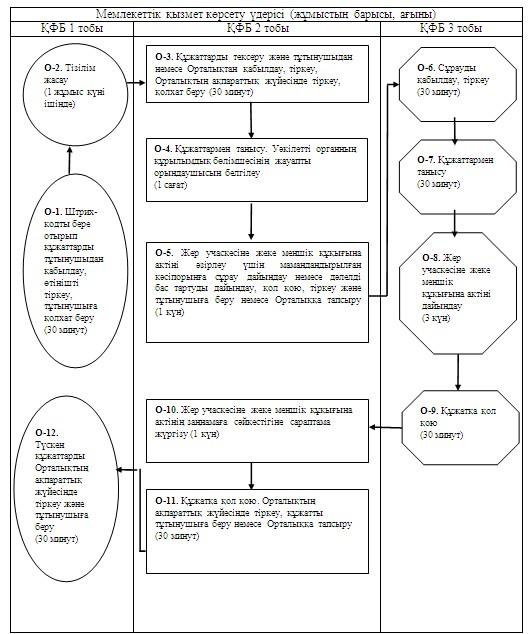 
					© 2012. Қазақстан Республикасы Әділет министрлігінің «Қазақстан Республикасының Заңнама және құқықтық ақпарат институты» ШЖҚ РМК
				р/б

№Облыстың, ауданның

(облыстық маңызы бар

қаланың) жер

қатынастары

саласындағы

функцияларды жүзеге

асыратын жергілікті

атқарушы органдарының

құрылымдық

бөлімшелерінің атауыОблыстың, ауданның

(облыстық маңызы бар

қаланың) жер

қатынастары

саласындағы

функцияларды жүзеге

асыратын жергілікті

атқарушы органдарының

құрылымдық

бөлімшелерінің атауыОрналасқан

жері,

мекенжайыБайланыс

телефоныЭлектрондық

мекенжайы122345Шығыс Қазақстан облысыШығыс Қазақстан облысыШығыс Қазақстан облысыШығыс Қазақстан облысыШығыс Қазақстан облысыШығыс Қазақстан облысы1«Шығыс Қазақстан облысының жер қатынастары басқармасы» мемлекеттік мекемесіӨскемен қаласы, К. Либкнехт көшесі, 19Өскемен қаласы, К. Либкнехт көшесі, 198-723-2 25-36-81uzovko@mail.ru2«Абай ауданы жер қатынастары бөлімі» мемлекеттік мекемесіАбай ауданы, Қарауыл ауылы, Құнанбай көшесі, 14Абай ауданы, Қарауыл ауылы, Құнанбай көшесі, 148-722-52 9-12-18abayzem@mail.kz3«Аягөз ауданы жер қатынастары бөлімі» мемлекеттік мекемесіАягөз ауданы, Аягөз қаласы, Ақанаев көшесі, 63Аягөз ауданы, Аягөз қаласы, Ақанаев көшесі, 638-722-37 3-25-87zemkom_ayagoz@mail.ru4«Бесқарағай ауданы жер қатынастары бөлімі» мемлекеттік мекемесіБесқарағай ауданы, Бесқарағай ауылы, Сейфуллин көшесі, 146Бесқарағай ауданы, Бесқарағай ауылы, Сейфуллин көшесі, 1468-722-36 9-07-26zemkaragay@yandex.ru5«Бородулиха ауданы жер қатынастары бөлімі» мемлекеттік мекемесіБородулиха ауданы, Бородулиха ауылы, Достық көшесі, 227Бородулиха ауданы, Бородулиха ауылы, Достық көшесі, 2278-723-51 2-10-63Boroduliha.zem@mail.ru6«Глубокое ауданы жер қатынастары бөлімі» мемлекеттік мекемесіГлубокое ауданы, Глубокое кенті, Попович көшесі, 11 АГлубокое ауданы, Глубокое кенті, Попович көшесі, 11 А8-723-31 2-16-41otdzemglub@mail.kz7«Жарма ауданы жер қатынастары бөлімі» мемлекеттік мекемесіЖарма ауданы, Қалбатау ауылы, Достық көшесі, 98Жарма ауданы, Қалбатау ауылы, Достық көшесі, 988-723-47 6-58-01Zharma_zemkom@mail.ru8«Зайсан ауданы жер қатынастары бөлімі» мемлекеттік мекемесіЗайсан ауданы, Зайсан қаласы, Жангельдин көшесі, 100Зайсан ауданы, Зайсан қаласы, Жангельдин көшесі, 1008-723-40 2-72-11zsn_ozo@mail.ru9«Зырян ауданы жер қатынастары бөлімі» мемлекеттік мекемесіЗырян ауданы, Зырян қаласы, Советская көшесі, 18Зырян ауданы, Зырян қаласы, Советская көшесі, 188-723-35 6-21-22zem_zyryan@mail.ru10«Катонқарағай ауданы жер қатынастары бөлімі» мемлекеттік мекемесіКатонқарағай ауданы, Үлкен Нарын ауылы, Абылайхан көшесі, 91Катонқарағай ауданы, Үлкен Нарын ауылы, Абылайхан көшесі, 918-723-41 2-19-06ozo_katon@mail.ru11«Көкпекті ауданы жер қатынастары бөлімі» мемлекеттік мекемесіКөкпекті ауданы, Көкпекті ауылы, Аухадиев көшесі, 42Көкпекті ауданы, Көкпекті ауылы, Аухадиев көшесі, 428-723-48 2-12-94zemotd@mail.ru12«Күршім ауданы жер қатынастары бөлімі» мемлекеттік мекемесіКүршім ауданы, Күршім ауылы, Бауыржан Момышұлы көшесі, 77Күршім ауданы, Күршім ауылы, Бауыржан Момышұлы көшесі, 778-723-39 2-15-93zem_kurchum@mail.ru13«Тарбағатай ауданы жер қатынастары бөлімі» мемлекеттік мекемесіТарбағатай ауданы, Ақсуат ауылы, Абылайхан көшесі, 11Тарбағатай ауданы, Ақсуат ауылы, Абылайхан көшесі, 118-723-46 2-24-66tarb_ray_akimat@mail.ru14«Ұлан ауданы жер қатынастары бөлімі» мемлекеттік мекемесіҰлан ауданы, Қасым Қайсенов кенті, 5-үйҰлан ауданы, Қасым Қайсенов кенті, 5-үй8-723-38 2-72-76ulan_zem@mail.ru15«Үржар ауданы жер қатынастары бөлімі» мемлекеттік мекемесіҮржар ауданы,Үржар ауылы, Абылайхан даңғылы, 122Үржар ауданы,Үржар ауылы, Абылайхан даңғылы, 1228-722-30 3-34-98tasaryk75@mail.ru16«Шемонаиха ауданы жер қатынастары бөлімі» мемлекеттік мекемесіШемонаиха ауданы, Шемонаиха қаласы, Советская көшесі, 61Шемонаиха ауданы, Шемонаиха қаласы, Советская көшесі, 618-723-32 3-19-57Otdelzemelotnash@mail.ru17«Риддер қаласының жер қатынастары бөлімі» мемлекеттік мекемесіРиддер қаласы, Тоқтаров көшесі, 6Риддер қаласы, Тоқтаров көшесі, 68-723-36 4-27-55Ozo_ridder@mail.ru18«Семей қаласының жер қатынастары бөлімі» мемлекеттік мекемесіСемей қаласы, Интернациональная көшесі, 8Семей қаласы, Интернациональная көшесі, 88-722-2 52-23-33Chancellerryzemotnoshenie@akimsemey.gov.kz19«Өскемен қаласының жер қатынастары бөлімі» мемлекеттік мекемесіӨскемен қаласы, Киров көшесі, 33Өскемен қаласы, Киров көшесі, 338-723-2 26-34-64Zem_vko@mail.ruр/б

№Орталықтар атауы

(филиалдары, бөлімдері,

бөлімшелері)МекенжайыБайланыс

деректері12341Шығыс Қазақстан облысы бойынша «Халыққа қызмет көрсету орталығы» республикалық мемлекеттік кәсіпорнының филиалыӨскемен қаласы, Белинский көшесі, 37а8 (7232) 78-42-908 (7232) 22-48-032Шығыс Қазақстан облысы бойынша «Халыққа қызмет көрсету орталығы» республикалық мемлекеттік кәсіпорны филиалының № 1 Өскемен бөліміӨскемен қаласы, Сәтпаев даңғылы, 20/18 (7232) 60-39-223Шығыс Қазақстан облысы бойынша «Халыққа қызмет көрсету орталығы» республикалық мемлекеттік кәсіпорны филиалының № 2 Өскемен бөліміӨскемен қаласы, Қазақстан көшесі, 99/18 (7232) 57-83-888 (7232) 22-81-374Шығыс Қазақстан облысы бойынша «Халыққа қызмет көрсету орталығы» республикалық мемлекеттік кәсіпорны филиалының Глубокое бөліміГлубокое ауданы, Глубокое кенті, Попович көшесі, 228 (72331) 2-23-355Шығыс Қазақстан облысы бойынша «Халыққа қызмет көрсету орталығы» республикалық мемлекеттік кәсіпорны филиалының Зайсан бөліміЗайсан ауданы, Зайсан қаласы, Жангельдин көшесі, 52а8 (72340) 2-67-816Шығыс Қазақстан облысы бойынша «Халыққа қызмет көрсету орталығы» республикалық мемлекеттік кәсіпорны филиалының Зырян бөліміЗырян ауданы, Зырян қаласы, Стаханов көшесі, 398 (72335) 6-02-397Шығыс Қазақстан облысы бойынша «Халыққа қызмет көрсету орталығы» республикалық мемлекеттік кәсіпорны филиалының Қатонқарағай бөліміКатонқарағай ауданы, Үлкен Нарын ауылы, Абылайхан көшесі, 968 (72341) 2-23-608Шығыс Қазақстан облысы бойынша «Халыққа қызмет көрсету орталығы» республикалық мемлекеттік кәсіпорны филиалының Күршім бөліміКүршім ауданы, Күршім ауылы, Б. Момышұлы көшесі, 778 (72339) 2-13-109Шығыс Қазақстан облысы бойынша «Халыққа қызмет көрсету орталығы» республикалық мемлекеттік кәсіпорны филиалының Риддер бөліміРиддер қаласы, Семипалатинская көшесі, 128 (72336) 4-62-6210Шығыс Қазақстан облысы бойынша «Халыққа қызмет көрсету орталығы» республикалық мемлекеттік кәсіпорны филиалының Тарбағатай бөліміТарбағатай ауданы, Ақсуат ауылы, Көбеков көшесі, 88 (72346) 2-24-9611Шығыс Қазақстан облысы бойынша «Халыққа қызмет көрсету орталығы» республикалық мемлекеттік кәсіпорны филиалының Ұлан бөліміҰлан ауданы, Қасым Қайсенов кенті, 9-үй8 (72338) 2-78-9612Шығыс Қазақстан облысы бойынша «Халыққа қызмет көрсету орталығы» Республикалық мемлекеттік кәсіпорны филиалының Шемонаиха бөліміШемонаиха ауданы, Шемонаиха қаласы, 3-шағын аудан, 12-үй8 (72332) 3-41-0013Шығыс Қазақстан облысы бойынша «Халыққа қызмет көрсету орталығы» республикалық мемлекеттік кәсіпорны филиалының № 1 Семей бөліміСемей қаласы, 408-квартал, 21-үй8 (7222) 33-57-978 (7222) 33-55-9314Шығыс Қазақстан облысы бойынша «Халыққа қызмет көрсету орталығы» Республикалық мемлекеттік кәсіпорны филиалының № 2 Семей бөліміСемей қаласы, Найманбаев көшесі, 161а8 (7222) 52-69-2915Шығыс Қазақстан облысы бойынша «Халыққа қызмет көрсету орталығы» республикалық мемлекеттік кәсіпорны филиалының Абай бөліміАбай ауданы, Қарауыл ауылы, Құнанбай көшесі, 128 (72252) 2-22-6416Шығыс Қазақстан облысы бойынша «Халыққа қызмет көрсету орталығы» республикалық мемлекеттік кәсіпорны филиалының Аягөз бөліміАягөз ауданы, Аягөз қаласы, Ақтанберді көшесі, 28 А/Б8 (72237) 5-24-3217Шығыс Қазақстан облысы бойынша «Халыққа қызмет көрсету орталығы» республикалық мемлекеттік кәсіпорны филиалының Бесқарағай бөліміБесқарағай ауданы, Бесқарағай ауылы, Пушкин көшесі, 2а8 (72236) 9-06-3018Шығыс Қазақстан облысы бойынша «Халыққа қызмет көрсету орталығы» республикалық мемлекеттік кәсіпорны филиалының Бородулиха бөліміБородулиха ауданы, Бородулиха ауылы, Молодежная көшесі, 258 (72351) 2-20-4819Шығыс Қазақстан облысы бойынша «Халыққа қызмет көрсету орталығы» республикалық мемлекеттік кәсіпорны филиалының Жарма бөліміЖарма ауданы, Қалбатау ауылы, Достық көшесі, 988 (72347) 6-54-0020Шығыс Қазақстан облысы бойынша «Халыққа қызмет көрсету орталығы» республикалық мемлекеттік кәсіпорны филиалының Курчатов бөліміКурчатов қаласы, Абай көшесі, 128 (72251) 2-21-6621Шығыс Қазақстан облысы бойынша «Халыққа қызмет көрсету орталығы» республикалық мемлекеттік кәсіпорны филиалының Көкпекті бөліміКөкпекті ауданы, Көкпекті ауылы, Шериаздан көшесі, 388 (72348) 2-21-7122Шығыс Қазақстан облысы бойынша «Халыққа қызмет көрсету орталығы» республикалық мемлекеттік кәсіпорны филиалының Үржар бөліміҮржар ауданы, Үржар ауылы, Абылайхан даңғылы, 1878 (72230) 2-19-85р/б

№Мамандандырылған кәсіпорындардың

атауы (филиалдары, бөлімдері,

бөлімшелері)Орналасқан жері,

мекенжайыБайланыс

телефоны12341Мемжерғылөнорталығының шаруашылық жүргізу құқығындағы Шығыс Қазақстан еншілес мемлекеттік кәсіпорныӨскемен қаласы, Ворошилов көшесі, 1528 (7232) 22-28-662Мемжерғылөнорталығының шаруашылық жүргізу құқығындағы Шығыс Қазақстан еншілес мемлекеттік кәсіпорнының Өскемен филиалыӨскемен қаласы, Киевская көшесі, 698 (7232) 28-95-503Мемжерғылөнорталығының шаруашылық жүргізу құқығындағы Шығыс Қазақстан еншілес мемлекеттік кәсіпорнының Семей филиалыСемей қаласы, Байтұрсынов көшесі, 68 (7222) 42-23-534Мемжерғылөнорталығының шаруашылық жүргізу құқығындағы Шығыс Қазақстан еншілес мемлекеттік кәсіпорнының Абай аудандық жер-кадастрлық филиалыАбай ауданы, Қарауыл ауылы, Құнанбай көшесі, 128 (72252) 9-15-955Мемжерғылөнорталығының шаруашылық жүргізу құқығындағы Шығыс Қазақстан еншілес мемлекеттік кәсіпорнының филиалы – Аягөз аудандық жер-кадастрлық бюросыАягөз ауданы, Аягөз қаласы, Ақанаев көшесі, 638 (72237) 3-00-326Мемжерғылөнорталығының шаруашылық жүргізу құқығындағы Шығыс Қазақстан еншілес мемлекеттік кәсіпорнының Бесқарағай аудандық жер-кадастрлық филиалыБесқарағай ауданы, Бесқарағай ауылы, Сейфуллин көшесі, 1468 (72236) 9-06-617Мемжерғылөнорталығының шаруашылық жүргізу құқығындағы Шығыс Қазақстан еншілес мемлекеттік кәсіпорнының Бородулиха аудандық жер-кадастрлық филиалыБородулиха ауданы, Бородулиха ауылы, Достық көшесі, 2278 (72351) 2-20-378Мемжерғылөнорталығының шаруашылық жүргізу құқығындағы Шығыс Қазақстан еншілес мемлекеттік кәсіпорнының филиалы – Глубокое аудандық жер-кадастрлық бюросыГлубокое ауданы, Глубокое кенті, Пирогов көшесі, 308 (72331) 2-37-629Мемжерғылөнорталығының шаруашылық жүргізу құқығындағы Шығыс Қазақстан еншілес мемлекеттік кәсіпорнының Жарма аудандық жер-кадастрлық филиалыЖарма ауданы, Қалбатау ауылы, Мұсылманқұлов көшесі, 658 (72347) 6-55-1610Мемжерғылөнорталығының шаруашылық жүргізу құқығындағы Шығыс Қазақстан еншілес мемлекеттік кәсіпорнының филиалы – Зайсан аудандық жер-кадастрлық бюросыЗайсан ауданы, Зайсан қаласы, Кондюрин көшесі, 3а8 (72340) 2-18-3011Мемжерғылөнорталығының шаруашылық жүргізу құқығындағы Шығыс Қазақстан еншілес мемлекеттік кәсіпорнының филиалы – Зырян аудандық жер-кадастрлық бюросыЗырян ауданы, Зырян қаласы, Жақсыбаев көшесі, 328 (72335) 6-20-9212Мемжерғылөнорталығының шаруашылық жүргізу құқығындағы Шығыс Қазақстан еншілес мемлекеттік кәсіпорнының филиалы – Катонқарағай аудандық жер-кадастрлық бюросыКатонқарағай ауданы, Үлкен Нарын ауылы, Абылайхан көшесі, 928 (72341) 2-19-0313Мемжерғылөнорталығының шаруашылық жүргізу құқығындағы Шығыс Қазақстан еншілес мемлекеттік кәсіпорнының филиалы – Көкпекті аудандық жер-кадастрлық бюросыКөкпекті ауданы, Самар ауылы, Горохов көшесі, 588 (72333) 2-51-4314Мемжерғылөнорталығының шаруашылық жүргізу құқығындағы Шығыс Қазақстан еншілес мемлекеттік кәсіпорнының филиалы – Күршім аудандық жер-кадастрлық бюросыКүршім ауданы, Күршім ауылы, Ибежанов көшесі, 948 (72339) 2-11-0015Мемжерғылөнорталығының шаруашылық жүргізу құқығындағы Шығыс Қазақстан еншілес мемлекеттік кәсіпорнының филиалы – Тарбағатай аудандық жер-кадастрлық бюросыТарбағатай ауданы, Ақсуат ауылы, Көбеков көшесі, 198 (72346) 2-23-6416Мемжерғылөнорталығының шаруашылық жүргізу құқығындағы Шығыс Қазақстан еншілес мемлекеттік кәсіпорнының филиалы – Ұлан аудандық жер-кадастрлық бюросыҰлан ауданы, Қасым Қайсенов кенті, 5-үй8 (72338) 2-78-4917Мемжерғылөнорталығының шаруашылық жүргізу құқығындағы Шығыс Қазақстан еншілес мемлекеттік кәсіпорнының филиалы – Үржар аудандық жер-кадастрлық бюросыҮржар ауданы,Үржар ауылы, Абылайхан даңғылы, 1428 (72230) 3-52-5618Мемжерғылөнорталығының шаруашылық жүргізу құқығындағы Шығыс Қазақстан еншілес мемлекеттік кәсіпорнының филиалы – Шемонаиха аудандық жер-кадастрлық бюросыШемонаиха ауданы, Шемонаиха қаласы, Советская көшесі, 628 (72332) 3-17-8619Мемжерғылөнорталығының шаруашылық жүргізу құқығындағы Шығыс Қазақстан еншілес мемлекеттік кәсіпорнының филиалы – Риддер қалалық жер-кадастрлық бюросыРиддер қаласы, Тоқтаров көшесі, 68 (72336) 4-28-15Негізгі үдерістің әрекеттері (жұмыстың барысы, ағыны)Негізгі үдерістің әрекеттері (жұмыстың барысы, ағыны)Негізгі үдерістің әрекеттері (жұмыстың барысы, ағыны)Негізгі үдерістің әрекеттері (жұмыстың барысы, ағыны)Негізгі үдерістің әрекеттері (жұмыстың барысы, ағыны)1Әрекеттің №

(жұмыстың

барысы,

ағыны)12342ҚФБ атауыҚФБ 8ҚФБ 9ҚФБ 1ҚФБ 23Әрекеттің (үдерістің, рәсімнің, операцияның) атауы және оның сипаттамасыШтрих-кодты бере отырып құжаттарды тексереді және тұтынушыдан қабылдайды, өтінішті тіркейді және тұтынушыға құжаттарды қабылдағаны жөнінде қолхат бередіТізілім жасайды және құжаттарды уәкілетті органға жолдайдыҚұжаттарды тексереді және тұтынушыдан немесе Орталықтан қабылдайды, Орталықтың ақпараттық жүйесінде тіркейді, өтінішті тіркеп тұтынушыға құжаттарды қабылдағаны жөнінде қолхат бередіҚұжаттармен танысып оларды уәкілетті органның құрылымдық бөлімшесінің бастығына жолдайды4Аяқталу нысаны (деректер, құжат, ұйымдық-өкім ету шешімі)Қабылданған құжаттарды Орталықтың жинақтаушы бөлімінің инспекторына тапсыруҚұжаттарды уәкілетті органға тапсыруБұрыштама қою үшін уәкілетті органның басшылығына тапсыруҚұжаттарды уәкілетті органның құрылымдық бөлімшесінің бастығына (қалалар мен аудандардың уәкілетті органдарында жауапты орындаушыға) тапсыру5Орындалу мерзімдері30 минут1 жұмыс күннің ішінде30 минут30 минут6Келесі әрекеттің нөмірі23451Әрекеттің №

(жұмыстың

барысы,

ағыны)567892ҚФБ атауыҚФБ 3ҚФБ 4ҚФБ 2ҚФБ 1ҚФБ 53Әрекеттің (үдерістің, рәсімнің, операцияның) атауы және оның сипаттамасыУәкілетті органның құрылымдық бөлімшесінің жауапты орындаушысын белгілейдіЖер учаскесіне жеке меншік құқығына актіні дайындау үшін мамандандырылған кәсіпорынға сұрауды немесе мемлекеттiк қызмет көрсетудi тоқтату туралы дәлелдi бас тартуды немесе жазбаша хабарламаны әзірлейдіҚұжатқа қол қоядыҚұжатты тіркейдіУәкілетті органнан түскен сұрауды тіркейді4Аяқталу нысаны (деректер, құжат, ұйымдық-өкім ету шешімі)Уәкілетті органның құрылымдық бөлімшесінің жауапты орындаушысына тапсыру (облыстың уәкілетті органы үшін)Сұрауды мамандандырылған кәсіпорынға немесе мемлекеттiк қызмет көрсетудi тоқтату туралы дәлелдi бас тартуды немесе жазбаша хабарламаны уәкілетті органның басшылығына тапсыруҚол қойылған құжатты уәкілетті органның кеңсесіне тапсыруСұрауды мамандандырылған кәсіпорынға немесе мемлекеттiк қызмет көрсетудi тоқтату туралы дәлелдi бас тартуды немесе жазбаша хабарламаны Орталыққа немесе тұтынушыға тапсыруБұрыштама қою үшін құжатты мамандандырылған кәсіпорынның басшылығына тапсыру5Орындалу мерзімдері15 минут1 күн30 минут30 минут30 минут6Келесі әрекеттің нөмірі6789101Әрекеттің №

(жұмыстың барысы,

ағыны)101112132ҚФБ атауыҚФБ 6ҚФБ 7ҚФБ 6ҚФБ 43Әрекеттің (үдерістің, рәсімнің, операцияның) атауы және оның сипаттамасыҚұжаттармен танысып оларды мамандандырылған кәсіпорынның өндірістік бөліміне жолдайдыЖер учаскесіне жеке меншік құқығына актіні дайындайдыҚұжатқа қол қоядыЖер учаскесіне жеке меншік құқығына актінің заңнамаға сәйкестігіне сараптама жүргізеді4Аяқталу нысаны (деректер, құжат, ұйымдық-өкім ету шешімі)Құжаттарды мамандандырылған кәсіпорынның өндірістік бөліміне тапсыруДайындалған құжатты мамандандырылған кәсіпорынның басшылығына тапсыруҚол қойылған құжатты уәкілетті органға тапсыруЖер учаскесіне жеке меншік құқығына актіні уәкілетті органның басшылығына тапсыру5Орындалу мерзімдері30 минут3 күн30 минут1 күн6Келесі әрекеттің нөмірі111213141Әрекеттің №

(жұмыстың

барысы,

ағыны)141516172ҚФБ атауыҚФБ 2ҚФБ 4ҚФБ 1ҚФБ 83Әрекеттің (үдерістің, рәсімнің, операцияның) атауы және оның сипаттамасыҚұжатқа қол қоядыЖер учаскесіне жеке меншік құқығына актіні елтаңбалы мөрмен растап, актiнi беру кiтабына тiркейдіОрталықтың ақпараттық жүйесінде тіркеп, құжатты тұтынушыға береді немесе Орталыққа жолдайдыТүскен құжаттарды Орталықтың ақпараттық жүйесінде тіркейді4Аяқталу нысаны (деректер, құжат, ұйымдық-өкім ету шешімі)Қол қойылған құжатты уәкілетті органның құрылымдық бөлімшесінің жауапты орындаушысына (қалалар мен аудандардың уәкілетті органдарында жауапты орындаушыға) тапсыруҚұжатты уәкілетті органның кеңсесіне тапсыруҚұжатты тұтынушыға беру немесе Орталыққа тапсыруТұтынушыға жер учаскесіне жеке меншік құқығына актіні немесе мемлекеттiк қызмет көрсетудi тоқтату туралы дәлелдi бас тартуды немесе жазбаша хабарламаны беру5Орындалу мерзімдері30 минут30 минут30 минут30 минут6Келесі әрекеттің нөмірі151617Негiзгi үдерiс (жұмыстың барысы, ағыны)Негiзгi үдерiс (жұмыстың барысы, ағыны)Негiзгi үдерiс (жұмыстың барысы, ағыны)Негiзгi үдерiс (жұмыстың барысы, ағыны)ҚФБ 8ҚФБ 9ҚФБ 1ҚФБ 2№ 1 әрекет.

Штрих-кодты бере отырып құжаттарды тексеру және тұтынушыдан қабылдау, өтінішті тіркеу және құжаттарды қабылдағаны жөнінде тұтынушыға қолхат беру, қабылданған құжаттарды Орталықтың жинақтаушы бөлімінің инспекторына тапсыру (30 минут)№ 2 әрекет.

Тізілім жасау және құжаттарды уәкілетті органға тапсыру (1 жұмыс күні iшiнде)№ 3 әрекет.

Құжаттарды тұтынушыдан немесе Орталықтан қабылдау және тексеру, өтінішті Орталықтың ақпараттық жүйесінде тіркеу, тұтынушыға құжаттарды қабылдағаны жөнінде қолхат беру, өтінішті тіркеу және құжаттарды уәкілетті органның басшылығына тапсыру (30 минут)№ 4 әрекет.

Құжаттармен танысу және уәкілетті органның құрылымдық бөлімшесінің бастығына (қалалар мен аудандардың уәкілетті органдарында жауапты орындаушыға) тапсыру

(30 минут)Негiзгi үдерiс (жұмыстың барысы, ағыны)Негiзгi үдерiс (жұмыстың барысы, ағыны)Негiзгi үдерiс (жұмыстың барысы, ағыны)Негiзгi үдерiс (жұмыстың барысы, ағыны)Негiзгi үдерiс (жұмыстың барысы, ағыны)ҚФБ 3ҚФБ 4ҚФБ 2ҚФБ 1ҚФБ 5№ 5 әрекет.

Уәкілетті органның құрылымдық бөлімшесінің жауапты орындаушысын белгілеу (облыстың уәкілетті органы үшін) (15 минут)№ 6 әрекет.

Жер учаскесіне жеке меншік құқығына актіні дайындау үшін мамандандырылған кәсіпорынға сұрауды дайындау, уәкілетті органның басшылығына тапсыру (1 күн)№ 7 әрекет.

Құжатқа қол қою және уәкілетті органның кеңсесіне тапсыру (30 минут)№ 8 әрекет.

Құжатты тіркеу және мамандандырылған кәсіпорынға тапсыру (30 минут)№ 9 әрекет.

Уәкілетті органнан түскен сұрауды тіркеу және бұрыштама қою үшін мамандандырылған кәсіпорынның басшылығына тапсыру (30 минут)Негiзгi үдерiс (жұмыстың барысы, ағыны)Негiзгi үдерiс (жұмыстың барысы, ағыны)Негiзгi үдерiс (жұмыстың барысы, ағыны)Негiзгi үдерiс (жұмыстың барысы, ағыны)ҚФБ 6ҚФБ 7ҚФБ 6ҚФБ 4№ 10 әрекет.

Құжаттармен танысу және оларды мамандандырылған кәсіпорынның өндірістік бөліміне тапсыру (30 минут)№ 11 әрекет.

Жер учаскесіне жеке меншік құқығына актіні дайындау, мамандандырылған кәсіпорынның басшылығына тапсыру (3 күн)№ 12 әрекет.

Құжатқа қол қою және уәкілетті органға тапсыру (30 минут)№ 13 әрекет.

Жер учаскесіне жеке меншік құқығына актінің заңнамаға сәйкестігіне сараптама жүргізу, уәкілетті органның басшылығына тапсыру (1 күн)Негiзгi үдерiс (жұмыстың барысы, ағыны)Негiзгi үдерiс (жұмыстың барысы, ағыны)Негiзгi үдерiс (жұмыстың барысы, ағыны)Негiзгi үдерiс (жұмыстың барысы, ағыны)ҚФБ 2ҚФБ 4ҚФБ 1ҚФБ 8№ 14 әрекет.

Құжатқа қол қою және уәкілетті органның құрылымдық бөлімшесінің жауапты орындаушысына тапсыру (қалалар мен аудандардың уәкілетті органдарында жауапты орындаушыға) (30 минут)№ 15 әрекет.

Жер учаскесіне жеке меншік құқығына актіні елтаңбалы мөрмен растау және актiнi беру кiтабына тiркеу, уәкілетті органның кеңсесіне тапсыру (30 минут)№ 16 әрекет.

Орталықтың ақпараттық жүйесінде тіркей отырып, құжатты тұтынушыға беру немесе Орталыққа тапсыру (30 минут)№ 17 әрекет.

Түскен құжаттарды Орталықтың акпараттық жүйесінде тіркеу, тұтынушыға жер учаскесіне жеке меншік құқығына актіні беру (30 минут)Баламалы үдерiс (жұмыстың барысы, ағыны) немесе кеңейтуБаламалы үдерiс (жұмыстың барысы, ағыны) немесе кеңейтуБаламалы үдерiс (жұмыстың барысы, ағыны) немесе кеңейтуБаламалы үдерiс (жұмыстың барысы, ағыны) немесе кеңейтуҚФБ 8ҚФБ 9ҚФБ 1ҚФБ 2№ 1 әрекет.

Штрих-кодты бере отырып құжаттарды тексеру және тұтынушыдан қабылдау, өтінішті тіркеу және құжаттарды қабылдағаны жөнінде тұтынушыға қолхат беру, қабылданған құжаттарды Орталықтың жинақтаушы бөлімінің инспекторына тапсыру (30 минут)№ 2 әрекет.

Тізілім жасау және құжаттарды уәкілетті органға тапсыру (1 жұмыс күні iшiнде)№ 3 әрекет.

Құжаттарды тұтынушыдан немесе Орталықтан қабылдау және тексеру, өтінішті Орталықтың ақпараттық жүйесінде тіркеу, тұтынушыға құжаттарды қабылдағаны жөнінде қолхат беру, өтінішті тіркеу және құжаттарды уәкілетті органның басшылығына тапсыру (30 минут)№ 4 әрекет.

Құжаттармен танысу және уәкілетті органның құрылымдық бөлімшесінің бастығына (қалалар мен аудандардың уәкілетті органдарында жауапты орындаушыға) тапсыру (30 минут)Баламалы үдерiс (жұмыстың барысы, ағыны) немесе кеңейтуБаламалы үдерiс (жұмыстың барысы, ағыны) немесе кеңейтуБаламалы үдерiс (жұмыстың барысы, ағыны) немесе кеңейтуБаламалы үдерiс (жұмыстың барысы, ағыны) немесе кеңейтуБаламалы үдерiс (жұмыстың барысы, ағыны) немесе кеңейтуҚФБ 3ҚФБ 4ҚФБ 2ҚФБ 1ҚФБ 8№ 5 әрекет.

Уәкілетті органның құрылымдық бөлімшесінің жауапты орындаушысын белгілеу (облыстың уәкілетті органы үшін)  (15 минут)№ 6 әрекет.

Мемлекеттiк қызмет көрсетудi тоқтату туралы дәлелдi бас тартуды немесе жазбаша хабарламаны дайындау және уәкілетті органның басшылығына тапсыру (1 күн)№ 7 әрекет.

Құжатқа қол қою және уәкілетті органның кеңсесіне тапсыру (30 минут)№ 8 әрекет.

Құжатты тіркеу, Орталықтың ақпараттық жүйесінде тіркей отырып, тұтынушыға беру немесе Орталыққа тапсыру (30 минут)№ 9 әрекет.

Түскен құжаттарды Орталықтың акпараттық жүйесінде тіркеу және мемлекеттiк қызмет көрсетудi тоқтату туралы дәлелдi бас тартуды немесе жазбаша хабарламаны тұтынушыға беру (30 минут)р/б №Облыстың, ауданның

(облыстық маңызы бар

қаланың) жер

қатынастары

саласындағы

функцияларды жүзеге

асыратын жергілікті

атқарушы органдарының

құрылымдық

бөлімшелерінің атауыОблыстың, ауданның

(облыстық маңызы бар

қаланың) жер

қатынастары

саласындағы

функцияларды жүзеге

асыратын жергілікті

атқарушы органдарының

құрылымдық

бөлімшелерінің атауыОрналасқан

жері,

мекенжайыБайланыс

телефоныЭлектрондық

мекенжайы122345Шығыс Қазақстан облысыШығыс Қазақстан облысыШығыс Қазақстан облысыШығыс Қазақстан облысыШығыс Қазақстан облысыШығыс Қазақстан облысы1«Шығыс Қазақстан облысының жер қатынастары басқармасы» мемлекеттік мекемесіӨскемен қаласы, К. Либкнехт көшесі, 19Өскемен қаласы, К. Либкнехт көшесі, 198-723-2 25-36-81uzovko@mail.ru2«Абай ауданы жер қатынастары бөлімі» мемлекеттік мекемесіАбай ауданы, Қарауыл ауылы, Құнанбай көшесі, 14Абай ауданы, Қарауыл ауылы, Құнанбай көшесі, 148-722-52 9-12-18abayzem@mail.kz3«Аягөз ауданы жер қатынастары бөлімі» мемлекеттік мекемесіАягөз ауданы, Аягөз қаласы, Ақанаев көшесі, 63Аягөз ауданы, Аягөз қаласы, Ақанаев көшесі, 638-722-37 3-25-87zemkom_ayagoz@mail.ru4«Бесқарағай ауданы жер қатынастары бөлімі» мемлекеттік мекемесіБесқарағай ауданы, Бесқарағай ауылы, Сейфуллин көшесі, 146Бесқарағай ауданы, Бесқарағай ауылы, Сейфуллин көшесі, 1468-722-36 9-07-26zemkaragay@yandex.ru5«Бородулиха ауданы жер қатынастары бөлімі» мемлекеттік мекемесіБородулиха ауданы, Бородулиха ауылы, Достық көшесі, 227Бородулиха ауданы, Бородулиха ауылы, Достық көшесі, 2278-723-51 2-10-63Boroduliha.zem@mail.ru6«Глубокое ауданы жер қатынастары бөлімі» мемлекеттік мекемесіГлубокое ауданы, Глубокое кенті, Попович көшесі, 11 АГлубокое ауданы, Глубокое кенті, Попович көшесі, 11 А8-723-31 2-16-41otdzemglub@mail.kz7«Жарма ауданы жер қатынастары бөлімі» мемлекеттік мекемесіЖарма ауданы, Қалбатау ауылы, Достық көшесі, 98Жарма ауданы, Қалбатау ауылы, Достық көшесі, 988-723-47 6-58-01Zharma_zemkom@mail.ru8«Зайсан ауданы жер қатынастары бөлімі» мемлекеттік мекемесіЗайсан ауданы, Зайсан қаласы, Жангельдин көшесі, 100Зайсан ауданы, Зайсан қаласы, Жангельдин көшесі, 1008-723-40 2-72-11zsn_ozo@mail.ru9«Зырян ауданы жер қатынастары бөлімі» мемлекеттік мекемесіЗырян ауданы, Зырян қаласы, Советская көшесі, 18Зырян ауданы, Зырян қаласы, Советская көшесі, 188-723-35 6-21-22zem_zyryan@mail.ru10«Катонқарағай ауданы жер қатынастары бөлімі» мемлекеттік мекемесіКатонқарағай ауданы, Үлкен Нарын ауылы, Абылайхан көшесі, 91Катонқарағай ауданы, Үлкен Нарын ауылы, Абылайхан көшесі, 918-723-41 2-19-06ozo_katon@mail.ru11«Көкпекті ауданы жер қатынастары бөлімі» мемлекеттік мекемесіКөкпекті ауданы, Көкпекті ауылы, Аухадиев көшесі, 42Көкпекті ауданы, Көкпекті ауылы, Аухадиев көшесі, 428-723-48 2-12-94zemotd@mail.ru12«Күршім ауданы жер қатынастары бөлімі» мемлекеттік мекемесіКүршім ауданы, Күршім ауылы, Бауыржан Момышұлы көшесі, 77Күршім ауданы, Күршім ауылы, Бауыржан Момышұлы көшесі, 778-723-39 2-15-93zem_kurchum@mail.ru13«Тарбағатай ауданы жер қатынастары бөлімі» мемлекеттік мекемесіТарбағатай ауданы, Ақсуат ауылы, Абылайхан көшесі, 11Тарбағатай ауданы, Ақсуат ауылы, Абылайхан көшесі, 118-723-46 2-24-66tarb_ray_akimat@mail.ru14«Ұлан ауданы жер қатынастары бөлімі» мемлекеттік мекемесіҰлан ауданы, Қасым Қайсенов кенті, 5-үйҰлан ауданы, Қасым Қайсенов кенті, 5-үй8-723-38 2-72-76ulan_zem@mail.ru15«Үржар ауданы жер қатынастары бөлімі» мемлекеттік мекемесіҮржар ауданы,Үржар ауылы, Абылайхан даңғылы, 122Үржар ауданы,Үржар ауылы, Абылайхан даңғылы, 1228-722-30 3-34-98tasaryk75@mail.ru16«Шемонаиха ауданы жер қатынастары бөлімі» мемлекеттік мекемесіШемонаиха ауданы, Шемонаиха қаласы, Советская көшесі, 61Шемонаиха ауданы, Шемонаиха қаласы, Советская көшесі, 618-723-32 3-19-57Otdelzemelotnash@mail.ru17«Риддер қаласының жер қатынастары бөлімі» мемлекеттік мекемесіРиддер қаласы, Тоқтаров көшесі, 6Риддер қаласы, Тоқтаров көшесі, 68-723-36 4-27-55Ozo_ridder@mail.ru18«Семей қаласының жер қатынастары бөлімі» мемлекеттік мекемесіСемей қаласы, Интернациональная көшесі, 8Семей қаласы, Интернациональная көшесі, 88-722-2 52-23-33Chancellerryzemotnoshenie@akimsemey.gov.kz19«Өскемен қаласының жер қатынастары бөлімі» мемлекеттік мекемесіӨскемен қаласы, Киров көшесі, 33Өскемен қаласы, Киров көшесі, 338-723-2 26-34-64Zem_vko@mail.ruр/б №Орталықтар атауы

(филиалдары, бөлімдері,

бөлімшелері)МекенжайыБайланыс

деректері12341Шығыс Қазақстан облысы бойынша «Халыққа қызмет көрсету орталығы» республикалық мемлекеттік кәсіпорнының филиалыӨскемен қаласы, Белинский көшесі, 37а8 (7232) 78-42-908 (7232) 22-48-032Шығыс Қазақстан облысы бойынша «Халыққа қызмет көрсету орталығы» республикалық мемлекеттік кәсіпорны филиалының № 1 Өскемен бөліміӨскемен қаласы, Сәтпаев даңғылы, 20/18 (7232) 60-39-223Шығыс Қазақстан облысы бойынша «Халыққа қызмет көрсету орталығы» республикалық мемлекеттік кәсіпорны филиалының № 2 Өскемен бөліміӨскемен қаласы, Қазақстан көшесі, 99/18 (7232) 57-83-888 (7232) 22-81-374Шығыс Қазақстан облысы бойынша «Халыққа қызмет көрсету орталығы» республикалық мемлекеттік кәсіпорны филиалының Глубокое бөліміГлубокое ауданы, Глубокое кенті, Попович көшесі, 228 (72331) 2-23-355Шығыс Қазақстан облысы бойынша «Халыққа қызмет көрсету орталығы» республикалық мемлекеттік кәсіпорны филиалының Зайсан бөліміЗайсан ауданы, Зайсан қаласы, Жангельдин көшесі, 52а8 (72340) 2-67-816Шығыс Қазақстан облысы бойынша «Халыққа қызмет көрсету орталығы» республикалық мемлекеттік кәсіпорны филиалының Зырян бөліміЗырян ауданы, Зырян қаласы, Стаханов көшесі, 398 (72335) 6-02-397Шығыс Қазақстан облысы бойынша «Халыққа қызмет көрсету орталығы» республикалық мемлекеттік кәсіпорны филиалының Қатонқарағай бөліміКатонқарағай ауданы, Үлкен Нарын ауылы, Абылайхан көшесі, 968 (72341) 2-23-608Шығыс Қазақстан облысы бойынша «Халыққа қызмет көрсету орталығы» республикалық мемлекеттік кәсіпорны филиалының Күршім бөліміКүршім ауданы, Күршім ауылы, Б. Момышұлы көшесі, 778 (72339) 2-13-109Шығыс Қазақстан облысы бойынша «Халыққа қызмет көрсету орталығы» республикалық мемлекеттік кәсіпорны филиалының Риддер бөліміРиддер қаласы, Семипалатинская көшесі, 128 (72336) 4-62-6210Шығыс Қазақстан облысы бойынша «Халыққа қызмет көрсету орталығы» республикалық мемлекеттік кәсіпорны филиалының Тарбағатай бөліміТарбағатай ауданы, Ақсуат ауылы, Көбеков көшесі, 88 (72346) 2-24-9611Шығыс Қазақстан облысы бойынша «Халыққа қызмет көрсету орталығы» республикалық мемлекеттік кәсіпорны филиалының Ұлан бөліміҰлан ауданы, Қасым Қайсенов кенті, 9-үй8 (72338) 2-78-9612Шығыс Қазақстан облысы бойынша «Халыққа қызмет көрсету орталығы» Республикалық мемлекеттік кәсіпорны филиалының Шемонаиха бөліміШемонаиха ауданы, Шемонаиха қаласы, 3-шағын аудан, 12-үй8 (72332) 3-41-0013Шығыс Қазақстан облысы бойынша «Халыққа қызмет көрсету орталығы» республикалық мемлекеттік кәсіпорны филиалының № 1 Семей бөліміСемей қаласы, 408-квартал, 21-үй8 (7222) 33-57-978 (7222) 33-55-9314Шығыс Қазақстан облысы бойынша «Халыққа қызмет көрсету орталығы» Республикалық мемлекеттік кәсіпорны филиалының № 2 Семей бөліміСемей қаласы, Найманбаев көшесі, 161а8 (7222) 52-69-2915Шығыс Қазақстан облысы бойынша «Халыққа қызмет көрсету орталығы» республикалық мемлекеттік кәсіпорны филиалының Абай бөліміАбай ауданы, Қарауыл ауылы, Құнанбай көшесі, 128 (72252) 2-22-6416Шығыс Қазақстан облысы бойынша «Халыққа қызмет көрсету орталығы» республикалық мемлекеттік кәсіпорны филиалының Аягөз бөліміАягөз ауданы, Аягөз қаласы, Ақтанберді көшесі, 28 А/Б8 (72237) 5-24-3217Шығыс Қазақстан облысы бойынша «Халыққа қызмет көрсету орталығы» республикалық мемлекеттік кәсіпорны филиалының Бесқарағай бөліміБесқарағай ауданы, Бесқарағай ауылы, Пушкин көшесі, 2а8 (72236) 9-06-3018Шығыс Қазақстан облысы бойынша «Халыққа қызмет көрсету орталығы» республикалық мемлекеттік кәсіпорны филиалының Бородулиха бөліміБородулиха ауданы, Бородулиха ауылы, Молодежная көшесі, 258 (72351) 2-20-4819Шығыс Қазақстан облысы бойынша «Халыққа қызмет көрсету орталығы» республикалық мемлекеттік кәсіпорны филиалының Жарма бөліміЖарма ауданы, Қалбатау ауылы, Достық көшесі, 988 (72347) 6-54-0020Шығыс Қазақстан облысы бойынша «Халыққа қызмет көрсету орталығы» республикалық мемлекеттік кәсіпорны филиалының Курчатов бөліміКурчатов қаласы, Абай көшесі, 128 (72251) 2-21-6621Шығыс Қазақстан облысы бойынша «Халыққа қызмет көрсету орталығы» республикалық мемлекеттік кәсіпорны филиалының Көкпекті бөліміКөкпекті ауданы, Көкпекті ауылы, Шериаздан көшесі, 388 (72348) 2-21-7122Шығыс Қазақстан облысы бойынша «Халыққа қызмет көрсету орталығы» республикалық мемлекеттік кәсіпорны филиалының Үржар бөліміҮржар ауданы, Үржар ауылы, Абылайхан даңғылы, 1878 (72230) 2-19-85р/б №Мамандандырылған кәсіпорындардың атауы (филиалдары, бөлімдері, бөлімшелері)Орналасқан жері, мекенжайыБайланыс телефоны12341Мемжерғылөнорталығының шаруашылық жүргізу құқығындағы Шығыс Қазақстан еншілес мемлекеттік кәсіпорныӨскемен қаласы, Ворошилов көшесі, 1528 (7232) 22-28-662Мемжерғылөнорталығының шаруашылық жүргізу құқығындағы Шығыс Қазақстан еншілес мемлекеттік кәсіпорнының Өскемен филиалыӨскемен қаласы,Киевская көшесі, 698 (7232) 28-95-503Мемжерғылөнорталығының шаруашылық жүргізу құқығындағы Шығыс Қазақстан еншілес мемлекеттік кәсіпорнының Семей филиалыСемей қаласы, Байтұрсынов көшесі, 68 (7222) 42-23-534Мемжерғылөнорталығының шаруашылық жүргізу құқығындағы Шығыс Қазақстан еншілес мемлекеттік кәсіпорнының Абай аудандық жер-кадастрлық филиалыАбай ауданы, Қарауыл ауылы, Құнанбай көшесі, 128 (72252) 9-15-955Мемжерғылөнорталығының шаруашылық жүргізу құқығындағы Шығыс Қазақстан еншілес мемлекеттік кәсіпорнының филиалы – Аягөз аудандық жер-кадастрлық бюросыАягөз ауданы, Аягөз қаласы, Ақанаев көшесі, 638 (72237) 3-00-326Мемжерғылөнорталығының шаруашылық жүргізу құқығындағы Шығыс Қазақстан еншілес мемлекеттік кәсіпорнының Бесқарағай аудандық жер-кадастрлық филиалыБесқарағай ауданы, Бесқарағай ауылы, Сейфуллин көшесі, 1468 (72236) 9-06-617Мемжерғылөнорталығының шаруашылық жүргізу құқығындағы Шығыс Қазақстан еншілес мемлекеттік кәсіпорнының Бородулиха аудандық жер-кадастрлық филиалыБородулиха ауданы, Бородулиха ауылы, Достық көшесі, 2278 (72351) 2-20-378Мемжерғылөнорталығының шаруашылық жүргізу құқығындағы Шығыс Қазақстан еншілес мемлекеттік кәсіпорнының филиалы – Глубокое аудандық жер-кадастрлық бюросыГлубокое ауданы, Глубокое кенті, Пирогов көшесі, 308 (72331) 2-37-629Мемжерғылөнорталығының шаруашылық жүргізу құқығындағы Шығыс Қазақстан еншілес мемлекеттік кәсіпорнының Жарма аудандық жер-кадастрлық филиалыЖарма ауданы, Қалбатау ауылы, Мұсылманқұлов көшесі, 658 (72347) 6-55-1610Мемжерғылөнорталығының шаруашылық жүргізу құқығындағы Шығыс Қазақстан еншілес мемлекеттік кәсіпорнының филиалы – Зайсан аудандық жер-кадастрлық бюросыЗайсан ауданы, Зайсан қаласы, Кондюрин көшесі, 3а8 (72340) 2-18-3011Мемжерғылөнорталығының шаруашылық жүргізу құқығындағы Шығыс Қазақстан еншілес мемлекеттік кәсіпорнының филиалы – Зырян аудандық жер-кадастрлық бюросыЗырян ауданы, Зырян қаласы, Жақсыбаев көшесі, 328 (72335) 6-20-9212Мемжерғылөнорталығының шаруашылық жүргізу құқығындағы Шығыс Қазақстан еншілес мемлекеттік кәсіпорнының филиалы – Катонқарағай аудандық жер-кадастрлық бюросыКатонқарағай ауданы, Үлкен Нарын ауылы, Абылайхан көшесі, 928 (72341) 2-19-0313Мемжерғылөнорталығының шаруашылық жүргізу құқығындағы Шығыс Қазақстан еншілес мемлекеттік кәсіпорнының филиалы – Көкпекті аудандық жер-кадастрлық бюросыКөкпекті ауданы, Самар ауылы, Горохов көшесі, 588 (72333) 2-51-4314Мемжерғылөнорталығының шаруашылық жүргізу құқығындағы Шығыс Қазақстан еншілес мемлекеттік кәсіпорнының филиалы – Күршім аудандық жер-кадастрлық бюросыКүршім ауданы, Күршім ауылы, Ибежанов көшесі, 948 (72339) 2-11-0015Мемжерғылөнорталығының шаруашылық жүргізу құқығындағы Шығыс Қазақстан еншілес мемлекеттік кәсіпорнының филиалы – Тарбағатай аудандық жер-кадастрлық бюросыТарбағатай ауданы, Ақсуат ауылы, Көбеков көшесі, 198 (72346) 2-23-6416Мемжерғылөнорталығының шаруашылық жүргізу құқығындағы Шығыс Қазақстан еншілес мемлекеттік кәсіпорнының филиалы – Ұлан аудандық жер-кадастрлық бюросыҰлан ауданы, Қасым Қайсенов кенті, 5-үй8 (72338) 2-78-4917Мемжерғылөнорталығының шаруашылық жүргізу құқығындағы Шығыс Қазақстан еншілес мемлекеттік кәсіпорнының филиалы – Үржар аудандық жер-кадастрлық бюросыҮржар ауданы,Үржар ауылы, Абылайхан даңғылы, 1428 (72230) 3-52-5618Мемжерғылөнорталығының шаруашылық жүргізу құқығындағы Шығыс Қазақстан еншілес мемлекеттік кәсіпорнының филиалы – Шемонаиха аудандық жер-кадастрлық бюросыШемонаиха ауданы, Шемонаиха қаласы, Советская көшесі, 628 (72332) 3-17-8619Мемжерғылөнорталығының шаруашылық жүргізу құқығындағы Шығыс Қазақстан еншілес мемлекеттік кәсіпорнының филиалы – Риддер қалалық жер-кадастрлық бюросыРиддер қаласы, Тоқтаров көшесі, 68 (72336) 4-28-15Негізгі үдерістің әрекеттері (жұмыстың барысы, ағыны)Негізгі үдерістің әрекеттері (жұмыстың барысы, ағыны)Негізгі үдерістің әрекеттері (жұмыстың барысы, ағыны)Негізгі үдерістің әрекеттері (жұмыстың барысы, ағыны)Негізгі үдерістің әрекеттері (жұмыстың барысы, ағыны)1Әрекеттің №

(жұмыстың

барысы,

ағыны)12342ҚФБ атауыҚФБ 8ҚФБ 9ҚФБ 1ҚФБ 23Әрекеттің (үдерістің, рәсімнің, операцияның) атауы және оның сипаттамасыШтрих-кодты бере отырып құжаттарды тексереді және тұтынушыдан қабылдайды, өтінішті тіркейді және тұтынушыға құжаттарды қабылдағаны жөнінде қолхат бередіТізілім жасайды және құжаттарды уәкілетті органға жолдайдыҚұжаттарды тексереді және тұтынушыдан немесе Орталықтан қабылдайды, Орталықтың ақпараттық жүйесінде тіркейді, өтінішті тіркеп тұтынушыға құжаттарды қабылдағаны жөнінде қолхат бередіҚұжаттармен танысып оларды уәкілетті органның құрылымдық бөлімшесінің бастығына жолдайды4Аяқталу нысаны (деректер, құжат, ұйымдық-өкім ету шешімі)Қабылданған құжаттарды Орталықтың жинақтаушы бөлімінің инспекторына тапсыруҚұжаттарды уәкілетті органға тапсыруБұрыштама қою үшін уәкілетті органның басшылығына тапсыруҚұжаттарды уәкілетті органның құрылымдық бөлімшесінің бастығына (қалалар мен аудандардың уәкілетті органдарында жауапты орындаушыға) тапсыру5Орындалу мерзімдері30 минут1 жұмыс күннің ішінде30 минут30 минут6Келесі әрекеттің нөмірі23451Әрекеттің №

(жұмыстың

барысы,

ағыны)567892ҚФБ атауыҚФБ 3ҚФБ 4ҚФБ 2 ҚФБ 1ҚФБ 53Әрекеттің (үдерістің, рәсімнің, операцияның) атауы және оның сипаттамасыУәкілетті органның құрылымдық бөлімшесінің жауапты орындаушысын белгілейдіТұрақты жер пайдалану құқығына актіні дайындау үшін мамандандырылған кәсіпорынға сұрауды немесе мемлекеттiк қызмет көрсетудi тоқтату туралы дәлелдi бас тартуды немесе жазбаша хабарламаны әзірлейдіҚұжатқа қол қоядыҚұжатты тіркейдіУәкілетті органнан түскен сұрауды тіркейді4Аяқталу нысаны (деректер, құжат, ұйымдық-өкім ету шешімі)Уәкілетті органның құрылымдық бөлімшесінің жауапты орындаушысына тапсыру (облыстың уәкілетті органы үшін)Сұрауды мамандандырылған кәсіпорынға немесе мемлекеттiк қызмет көрсетудi тоқтату туралы дәлелдi бас тартуды немесе жазбаша хабарламаны уәкілетті органның басшылығы-на тапсыруҚол қойылған құжатты уәкілетті органның кеңсесіне тапсыруСұрауды мамандандырылған кәсіпорынға немесе мемлекеттiк қызмет көрсетудi тоқтату туралы дәлелдi бас тартуды немесе жазбаша хабарламаны Орталыққа немесе тұтынушыға тапсыруБұрыштама қою үшін құжатты мамандандырылған кәсіпорынның басшылығына тапсыру5Орындалу мерзімдері15 минут1 күн30 минут30 минут30 минут6Келесі әрекеттің нөмірі6789101Әрекеттің №

(жұмыстың барысы,

ағыны)101112132ҚФБ атауыҚФБ 6ҚФБ 7ҚФБ 6ҚФБ 43Әрекеттің (үдерістің, рәсімнің, операцияның) атауы және оның сипаттамасыҚұжаттармен танысып оларды мамандандырылған кәсіпорынның өндірістік бөліміне жолдайдыТұрақты жер пайдалану құқығына актіні дайындайдыҚұжатқа қол қоядыТұрақты жер пайдалану құқығына актінің заңнамаға сәйкестігіне сараптама жүргізеді4Аяқталу нысаны (деректер, құжат, ұйымдық-өкім ету шешімі)Құжаттарды мамандандырылған кәсіпорынның өндірістік бөліміне тапсыруДайындалған құжатты мамандандырылған кәсіпорынның басшылығына тапсыруҚол қойылған құжатты уәкілетті органға тапсыруТұрақты жер пайдалану құқығына актіні уәкілетті органның басшылығына тапсыру5Орындалу мерзімдері30 минут3 күн30 минут1 күн6Келесі әрекеттің нөмірі111213141Әрекеттің №

(жұмыстың

барысы,

ағыны)141516172ҚФБ атауыҚФБ 2ҚФБ 4ҚФБ 1ҚФБ 83Әрекеттің (үдерістің, рәсімнің, операцияның) атауы және оның сипаттамасыҚұжатқа қол қоядыТұрақты жер пайдалану құқығына актіні елтаңбалы мөрмен рас-тап, актiнi беру кiтабына тiркейдіОрталықтың ақпараттық жүйесінде тіркеп, құжатты тұтынушыға береді немесе Орталыққа жолдайдыТүскен құжаттарды Орталықтың ақпараттық жүйесінде тіркейді4Аяқталу нысаны (деректер, құжат, ұйымдық-өкім ету шешімі)Қол қойылған құжатты уәкілетті органның құрылымдық бөлімшесінің жауапты орындаушысына (қалалар мен аудандардың уәкілетті органдарында жауапты орындаушыға) тапсыру Құжатты уәкілетті органның кеңсесіне тапсыруҚұжатты тұтынушыға беру немесе Орталыққа тапсыруТұтынушыға тұрақты жер пайдалану құқығына актіні немесе мемлекеттiк қызмет көрсетудi тоқтату туралы дәлелдi бас тартуды немесе жазбаша хабарламаны беру5Орындалу мерзімдері30 минут30 минут30 минут30 минут6Келесі әрекеттің нөмірі151617Негiзгi үдерiс (жұмыстың барысы, ағыны)Негiзгi үдерiс (жұмыстың барысы, ағыны)Негiзгi үдерiс (жұмыстың барысы, ағыны)Негiзгi үдерiс (жұмыстың барысы, ағыны)ҚФБ 8ҚФБ 9ҚФБ 1ҚФБ 2№ 1 әрекет.

Штрих-кодты бере отырып құжаттарды тексеру және тұтынушыдан қабылдау, өтінішті тіркеу және құжаттарды қабылдағаны жөнінде тұтынушыға қолхат беру, қабылданған құжаттарды Орталықтың жинақтаушы бөлімінің инспекторына тапсыру (30 минут)№ 2 әрекет.

Тізілім жасау және құжаттарды уәкілетті органға тапсыру(1 жұмыс күні iшiнде)№ 3 әрекет.

Құжаттарды тұтынушыдан немесе Орталықтан қабылдау және тексеру, өтінішті Орталықтың ақпараттық жүйесінде тіркеу, тұтынушыға құжаттарды қабылдағаны жөнінде қолхат беру, өтінішті тіркеу және құжаттарды уәкілетті органның басшылығына тапсыру (30 минут)№ 4 әрекет.

Құжаттармен танысу және уәкілетті органның құрылымдық бөлімшесінің бастығына (қалалар мен аудандардың уәкілетті органдарында жауапты орындаушыға) тапсыру(30 минут)Негiзгi үдерiс (жұмыстың барысы, ағыны)Негiзгi үдерiс (жұмыстың барысы, ағыны)Негiзгi үдерiс (жұмыстың барысы, ағыны)Негiзгi үдерiс (жұмыстың барысы, ағыны)Негiзгi үдерiс (жұмыстың барысы, ағыны)ҚФБ 3ҚФБ 4ҚФБ 2ҚФБ 1ҚФБ 5№ 5 әрекет.

Уәкілетті органның құрылымдық бөлімшесінің жауапты орындаушысын белгілеу (облыстың уәкілетті органы үшін) (15 минут)№ 6 әрекет.

Тұрақты жер пайдалану құқығына актіні дайындау үшін мамандандырылған кәсіпорынға сұрауды дайындау, уәкілетті органның басшылығына тапсыру(1 күн)№ 7 әрекет.

Құжатқа қол қою және уәкілетті органның кеңсесіне тапсыру (30 минут)№ 8 әрекет.

Құжатты тіркеу және мамандандырылған кәсіпорынға тапсыру(30 минут)№ 9 әрекет.

Уәкілетті органнан түскен сұрауды тіркеу және бұрыштама қою үшін мамандандырылған кәсіпорынның басшылығына тапсыру (30 минут)Негiзгi үдерiс (жұмыстың барысы, ағыны)Негiзгi үдерiс (жұмыстың барысы, ағыны)Негiзгi үдерiс (жұмыстың барысы, ағыны)Негiзгi үдерiс (жұмыстың барысы, ағыны)ҚФБ 6ҚФБ 7ҚФБ 6ҚФБ 4№ 10 әрекет.

Құжаттармен танысу және оларды мамандандырылған кәсіпорынның өндірістік бөліміне тапсыру (30 минут)№ 11 әрекет.

Тұрақты жер пайдалану құқығына актіні дайындау, мамандандырылған кәсіпорынның басшылығына тапсыру (3 күн)№ 12 әрекет.

Құжатқа қол қою және уәкілетті органға тапсыру (30 минут)№ 13 әрекет.

Тұрақты жер пайдалану құқығына актінің заңнамаға сәйкестігіне сараптама жүргізу, уәкілетті органның басшылығына тапсыру (1 күн)Негiзгi үдерiс (жұмыстың барысы, ағыны)Негiзгi үдерiс (жұмыстың барысы, ағыны)Негiзгi үдерiс (жұмыстың барысы, ағыны)Негiзгi үдерiс (жұмыстың барысы, ағыны)ҚФБ 2ҚФБ 4ҚФБ 1ҚФБ 8№ 14 әрекет.

Құжатқа қол қою және уәкілетті органның құрылымдық бөлімшесінің жауапты орындаушысына тапсыру (қалалар мен аудандардың уәкілетті органдарында жауапты орындаушыға) (30 минут)№ 15 әрекет.

Тұрақты жер пайдалану құқығына актіні елтаңбалы мөрмен растау және актiнi беру кiтабына тiркеу, уәкілетті органның кеңсесіне тапсыру (30 минут)№ 16 әрекет.

Орталықтың ақпараттық жүйесінде тіркей отырып, құжатты тұтынушыға беру немесе Орталыққа тапсыру (30 минут)№ 17 әрекет.

Түскен құжаттарды Орталықтың акпараттық жүйесінде тіркеу, тұтынушыға тұрақты жер пайдалану құқығына актіні беру (30 минут)Баламалы үдерiс (жұмыстың барысы, ағыны) немесе кеңейтуБаламалы үдерiс (жұмыстың барысы, ағыны) немесе кеңейтуБаламалы үдерiс (жұмыстың барысы, ағыны) немесе кеңейтуБаламалы үдерiс (жұмыстың барысы, ағыны) немесе кеңейтуҚФБ 8ҚФБ 9ҚФБ 1ҚФБ 2№ 1 әрекет.

Штрих-кодты бере отырып құжаттарды тексеру және тұтынушыдан қабылдау, өтінішті тіркеу және құжаттарды қабылдағаны жөнінде тұтынушыға қолхат беру, қабылданған құжаттарды Орталықтың жинақтаушы бөлімінің инспекторына тапсыру (30 минут)№ 2 әрекет.

Тізілім жасау және құжаттарды уәкілетті органға тапсыру (1 жұмыс күні iшiнде)№ 3 әрекет.

Құжаттарды тұтынушыдан немесе Орталықтан қабылдау және тексеру, өтінішті Орталықтың ақпараттық жүйесінде тіркеу, тұтынушыға құжаттарды қабылдағаны жөнінде қолхат беру, өтінішті тіркеу және құжаттарды уәкілетті органның басшылығына тапсыру (30 минут)№ 4 әрекет.

Құжаттармен танысу және уәкілетті органның құрылымдық бөлімшесінің бастығына (қалалар мен аудандардың уәкілетті органдарында жауапты орындаушыға) тапсыру (30 минут)Баламалы үдерiс (жұмыстың барысы, ағыны) немесе кеңейтуБаламалы үдерiс (жұмыстың барысы, ағыны) немесе кеңейтуБаламалы үдерiс (жұмыстың барысы, ағыны) немесе кеңейтуБаламалы үдерiс (жұмыстың барысы, ағыны) немесе кеңейтуБаламалы үдерiс (жұмыстың барысы, ағыны) немесе кеңейтуҚФБ 3ҚФБ 4ҚФБ 2ҚФБ 1ҚФБ 8№ 5 әрекет.

Уәкілетті органның құрылымдық бөлімшесінің жауапты орындаушысын белгілеу (облыстың уәкілетті органы үшін) (15 минут)№ 6 әрекет.

Мемлекеттiк қызмет көрсетудi тоқтату туралы дәлелдi бас тартуды немесе жазбаша хабарламаны дайындау және уәкілетті органның басшылығына тапсыру (1 күн)№ 7 әрекет.

Құжатқа қол қою және уәкілетті органның кеңсесіне тапсыру (30 минут)№ 8 әрекет.

Құжатты тіркеу, Орталықтың ақпараттық жүйесінде тіркей отырып, тұтынушыға беру немесе Орталыққа тапсыру (30 минут)№ 9 әрекет.

Түскен құжаттарды Орталықтың акпараттық жүйесінде тіркеу және мемлекеттiк қызмет көрсетудi тоқтату туралы дәлелдi бас тартуды немесе жазбаша хабарламаны тұтынушыға беру (30 минут)р/б№Облыстың, ауданның

(облыстық маңызы бар

қаланың) жер

қатынастары

саласындағы

функцияларды жүзеге

асыратын жергілікті

атқарушы органдарының

құрылымдық

бөлімшелерінің атауыОблыстың, ауданның

(облыстық маңызы бар

қаланың) жер

қатынастары

саласындағы

функцияларды жүзеге

асыратын жергілікті

атқарушы органдарының

құрылымдық

бөлімшелерінің атауыОрналасқан

жері,

мекенжайыБайланыс

телефоныЭлектрондық

мекенжайы122345Шығыс Қазақстан облысыШығыс Қазақстан облысыШығыс Қазақстан облысыШығыс Қазақстан облысыШығыс Қазақстан облысыШығыс Қазақстан облысы1«Шығыс Қазақстан облысының жер қатынастары басқармасы» мемлекеттік мекемесіӨскемен қаласы, К. Либкнехт көшесі, 19Өскемен қаласы, К. Либкнехт көшесі, 198-723-2 25-36-81uzovko@mail.ru2«Абай ауданы жер қатынастары бөлімі» мемлекеттік мекемесіАбай ауданы, Қарауыл ауылы, Құнанбай көшесі, 14Абай ауданы, Қарауыл ауылы, Құнанбай көшесі, 148-722-52 9-12-18abayzem@mail.kz3«Аягөз ауданы жер қатынастары бөлімі» мемлекеттік мекемесіАягөз ауданы, Аягөз қаласы, Ақанаев көшесі, 63Аягөз ауданы, Аягөз қаласы, Ақанаев көшесі, 638-722-37 3-25-87zemkom_ayagoz@mail.ru4«Бесқарағай ауданы жер қатынастары бөлімі» мемлекеттік мекемесіБесқарағай ауданы, Бесқарағай ауылы, Сейфуллин көшесі, 146Бесқарағай ауданы, Бесқарағай ауылы, Сейфуллин көшесі, 1468-722-36 9-07-26zemkaragay@yandex.ru5«Бородулиха ауданы жер қатынастары бөлімі» мемлекеттік мекемесіБородулиха ауданы, Бородулиха ауылы, Достық көшесі, 227Бородулиха ауданы, Бородулиха ауылы, Достық көшесі, 2278-723-51 2-10-63Boroduliha.zem@mail.ru6«Глубокое ауданы жер қатынастары бөлімі» мемлекеттік мекемесіГлубокое ауданы, Глубокое кенті, Попович көшесі, 11 АГлубокое ауданы, Глубокое кенті, Попович көшесі, 11 А8-723-31 2-16-41otdzemglub@mail.kz7«Жарма ауданы жер қатынастары бөлімі» мемлекеттік мекемесіЖарма ауданы, Қалбатау ауылы, Достық көшесі, 98Жарма ауданы, Қалбатау ауылы, Достық көшесі, 988-723-47 6-58-01Zharma_zemkom@mail.ru8«Зайсан ауданы жер қатынастары бөлімі» мемлекеттік мекемесіЗайсан ауданы, Зайсан қаласы, Жангельдин көшесі, 100Зайсан ауданы, Зайсан қаласы, Жангельдин көшесі, 1008-723-40 2-72-11zsn_ozo@mail.ru9«Зырян ауданы жер қатынастары бөлімі» мемлекеттік мекемесіЗырян ауданы, Зырян қаласы, Советская көшесі, 18Зырян ауданы, Зырян қаласы, Советская көшесі, 188-723-35 6-21-22zem_zyryan@mail.ru10«Катонқарағай ауданы жер қатынастары бөлімі» мемлекеттік мекемесіКатонқарағай ауданы, Үлкен Нарын ауылы, Абылайхан көшесі, 91Катонқарағай ауданы, Үлкен Нарын ауылы, Абылайхан көшесі, 918-723-41 2-19-06ozo_katon@mail.ru11«Көкпекті ауданы жер қатынастары бөлімі» мемлекеттік мекемесіКөкпекті ауданы, Көкпекті ауылы, Аухадиев көшесі, 42Көкпекті ауданы, Көкпекті ауылы, Аухадиев көшесі, 428-723-48 2-12-94zemotd@mail.ru12«Күршім ауданы жер қатынастары бөлімі» мемлекеттік мекемесіКүршім ауданы, Күршім ауылы, Бауыржан Момышұлы көшесі, 77Күршім ауданы, Күршім ауылы, Бауыржан Момышұлы көшесі, 778-723-39 2-15-93zem_kurchum@mail.ru13«Тарбағатай ауданы жер қатынастары бөлімі» мемлекеттік мекемесіТарбағатай ауданы, Ақсуат ауылы, Абылайхан көшесі, 11Тарбағатай ауданы, Ақсуат ауылы, Абылайхан көшесі, 118-723-46 2-24-66tarb_ray_akimat@mail.ru14«Ұлан ауданы жер қатынастары бөлімі» мемлекеттік мекемесіҰлан ауданы, Қасым Қайсенов кенті, 5-үйҰлан ауданы, Қасым Қайсенов кенті, 5-үй8-723-38 2-72-76ulan_zem@mail.ru15«Үржар ауданы жер қатынастары бөлімі» мемлекеттік мекемесіҮржар ауданы,Үржар ауылы, Абылайхан даңғылы, 122Үржар ауданы,Үржар ауылы, Абылайхан даңғылы, 1228-722-30 3-34-98tasaryk75@mail.ru16«Шемонаиха ауданы жер қатынастары бөлімі» мемлекеттік мекемесіШемонаиха ауданы, Шемонаиха қаласы, Советская көшесі, 61Шемонаиха ауданы, Шемонаиха қаласы, Советская көшесі, 618-723-32 3-19-57Otdelzemelotnash@mail.ru17«Риддер қаласының жер қатынастары бөлімі» мемлекеттік мекемесіРиддер қаласы, Тоқтаров көшесі, 6Риддер қаласы, Тоқтаров көшесі, 68-723-36 4-27-55Ozo_ridder@mail.ru18«Семей қаласының жер қатынастары бөлімі» мемлекеттік мекемесіСемей қаласы, Интернациональная көшесі, 8Семей қаласы, Интернациональная көшесі, 88-722-2 52-23-33Chancellerryzemotnoshenie@akimsemey.gov.kz19«Өскемен қаласының жер қатынастары бөлімі» мемлекеттік мекемесіӨскемен қаласы, Киров көшесі, 33Өскемен қаласы, Киров көшесі, 338-723-2 26-34-64Zem_vko@mail.ruр/б №Орталықтар атауы

(филиалдары, бөлімдері,

бөлімшелері)МекенжайыБайланыс

деректері12341Шығыс Қазақстан облысы бойынша «Халыққа қызмет көрсету орталығы» республикалық мемлекеттік кәсіпорнының филиалыӨскемен қаласы, Белинский көшесі, 37а8 (7232) 78-42-908 (7232) 22-48-032Шығыс Қазақстан облысы бойынша «Халыққа қызмет көрсету орталығы» республикалық мемлекеттік кәсіпорны филиалының № 1 Өскемен бөліміӨскемен қаласы, Сәтпаев даңғылы, 20/18 (7232) 60-39-223Шығыс Қазақстан облысы бойынша «Халыққа қызмет көрсету орталығы» республикалық мемлекеттік кәсіпорны филиалының № 2 Өскемен бөліміӨскемен қаласы, Қазақстан көшесі, 99/18 (7232) 57-83-888 (7232) 22-81-374Шығыс Қазақстан облысы бойынша «Халыққа қызмет көрсету орталығы» республикалық мемлекеттік кәсіпорны филиалының Глубокое бөліміГлубокое ауданы, Глубокое кенті, Попович көшесі, 228 (72331) 2-23-355Шығыс Қазақстан облысы бойынша «Халыққа қызмет көрсету орталығы» республикалық мемлекеттік кәсіпорны филиалының Зайсан бөліміЗайсан ауданы, Зайсан қаласы, Жангельдин көшесі, 52а8 (72340) 2-67-816Шығыс Қазақстан облысы бойынша «Халыққа қызмет көрсету орталығы» республикалық мемлекеттік кәсіпорны филиалының Зырян бөліміЗырян ауданы, Зырян қаласы, Стаханов көшесі, 398 (72335) 6-02-397Шығыс Қазақстан облысы бойынша «Халыққа қызмет көрсету орталығы» республикалық мемлекеттік кәсіпорны филиалының Қатонқарағай бөліміКатонқарағай ауданы, Үлкен Нарын ауылы, Абылайхан көшесі, 968 (72341) 2-23-608Шығыс Қазақстан облысы бойынша «Халыққа қызмет көрсету орталығы» республикалық мемлекеттік кәсіпорны филиалының Күршім бөліміКүршім ауданы, Күршім ауылы, Б. Момышұлы көшесі, 778 (72339) 2-13-109Шығыс Қазақстан облысы бойынша «Халыққа қызмет көрсету орталығы» республикалық мемлекеттік кәсіпорны филиалының Риддер бөліміРиддер қаласы, Семипалатинская көшесі, 128 (72336) 4-62-6210Шығыс Қазақстан облысы бойынша «Халыққа қызмет көрсету орталығы» республикалық мемлекеттік кәсіпорны филиалының Тарбағатай бөліміТарбағатай ауданы, Ақсуат ауылы, Көбеков көшесі, 88 (72346) 2-24-9611Шығыс Қазақстан облысы бойынша «Халыққа қызмет көрсету орталығы» республикалық мемлекеттік кәсіпорны филиалының Ұлан бөліміҰлан ауданы, Қасым Қайсенов кенті, 9-үй8 (72338) 2-78-9612Шығыс Қазақстан облысы бойынша «Халыққа қызмет көрсету орталығы» Республикалық мемлекеттік кәсіпорны филиалының Шемонаиха бөліміШемонаиха ауданы, Шемонаиха қаласы, 3-шағын аудан, 12-үй8 (72332) 3-41-0013Шығыс Қазақстан облысы бойынша «Халыққа қызмет көрсету орталығы» республикалық мемлекеттік кәсіпорны филиалының № 1 Семей бөліміСемей қаласы, 408-квартал,21-үй8 (7222) 33-57-978 (7222) 33-55-9314Шығыс Қазақстан облысы бойынша «Халыққа қызмет көрсету орталығы» Республикалық мемлекеттік кәсіпорны филиалының № 2 Семей бөліміСемей қаласы, Найманбаев көшесі, 161а8 (7222) 52-69-2915Шығыс Қазақстан облысы бойынша «Халыққа қызмет көрсету орталығы» республикалық мемлекеттік кәсіпорны филиалының Абай бөліміАбай ауданы, Қарауыл ауылы, Құнанбай көшесі, 128 (72252) 2-22-6416Шығыс Қазақстан облысы бойынша «Халыққа қызмет көрсету орталығы» республикалық мемлекеттік кәсіпорны филиалының Аягөз бөліміАягөз ауданы, Аягөз қаласы, Ақтанберді көшесі, 28 А/Б8 (72237) 5-24-3217Шығыс Қазақстан облысы бойынша «Халыққа қызмет көрсету орталығы» республикалық мемлекеттік кәсіпорны филиалының Бесқарағай бөліміБесқарағай ауданы, Бесқарағай ауылы, Пушкин көшесі, 2а8 (72236) 9-06-3018Шығыс Қазақстан облысы бойынша «Халыққа қызмет көрсету орталығы» республикалық мемлекеттік кәсіпорны филиалының Бородулиха бөліміБородулиха ауданы, Бородулиха ауылы, Молодежная көшесі, 258 (72351) 2-20-4819Шығыс Қазақстан облысы бойынша «Халыққа қызмет көрсету орталығы» республикалық мемлекеттік кәсіпорны филиалының Жарма бөліміЖарма ауданы, Қалбатау ауылы, Достық көшесі, 988 (72347) 6-54-0020Шығыс Қазақстан облысы бойынша «Халыққа қызмет көрсету орталығы» республикалық мемлекеттік кәсіпорны филиалының Курчатов бөліміКурчатов қаласы, Абай көшесі, 128 (72251) 2-21-6621Шығыс Қазақстан облысы бойынша «Халыққа қызмет көрсету орталығы» республикалық мемлекеттік кәсіпорны филиалының Көкпекті бөліміКөкпекті ауданы, Көкпекті ауылы, Шериаздан көшесі, 388 (72348) 2-21-7122Шығыс Қазақстан облысы бойынша «Халыққа қызмет көрсету орталығы» республикалық мемлекеттік кәсіпорны филиалының Үржар бөліміҮржар ауданы, Үржар ауылы, Абылайхан даңғылы, 1878 (72230) 2-19-85р/б №Мамандандырылған кәсіпорындардың

атауы (филиалдары, бөлімдері,

бөлімшелері)Орналасқан

жері,

мекенжайыБайланыс

телефоны12341Мемжерғылөнорталығының шаруашылық жүргізу құқығындағы Шығыс Қазақстан еншілес мемлекеттік кәсіпорныӨскемен қаласы, Ворошилов көшесі, 1528 (7232)22-28-662Мемжерғылөнорталығының шаруашылық жүргізу құқығындағы Шығыс Қазақстан еншілес мемлекеттік кәсіпорнының Өскемен филиалыӨскемен қаласы,Киевская көшесі, 698 (7232)28-95-503Мемжерғылөнорталығының шаруашылық жүргізу құқығындағы Шығыс Қазақстан еншілес мемлекеттік кәсіпорнының Семей филиалыСемей қаласы, Байтұрсынов көшесі, 68 (7222)42-23-534Мемжерғылөнорталығының шаруашылық жүргізу құқығындағы Шығыс Қазақстан еншілес мемлекеттік кәсіпорнының Абай аудандық жер-кадастрлық филиалыАбай ауданы, Қарауыл ауылы, Құнанбай көшесі, 128 (72252)9-15-955Мемжерғылөнорталығының шаруашылық жүргізу құқығындағы Шығыс Қазақстан еншілес мемлекеттік кәсіпорнының филиалы – Аягөз аудандық жер-кадастрлық бюросыАягөз ауданы, Аягөз қаласы, Ақанаев көшесі, 638 (72237)3-00-326Мемжерғылөнорталығының шаруашылық жүргізу құқығындағы Шығыс Қазақстан еншілес мемлекеттік кәсіпорнының Бесқарағай аудандық жер-кадастрлық филиалыБесқарағай ауданы, Бесқарағай ауылы, Сейфуллин көшесі, 1468 (72236)9-06-617Мемжерғылөнорталығының шаруашылық жүргізу құқығындағы Шығыс Қазақстан еншілес мемлекеттік кәсіпорнының Бородулиха аудандық жер-кадастрлық филиалыБородулиха ауданы, Бородулиха ауылы, Достық көшесі, 2278 (72351)2-20-378Мемжерғылөнорталығының шаруашылық жүргізу құқығындағы Шығыс Қазақстан еншілес мемлекеттік кәсіпорнының филиалы – Глубокое аудандық жер-кадастрлық бюросыГлубокое ауданы, Глубокое кенті, Пирогов көшесі, 308 (72331)2-37-629Мемжерғылөнорталығының шаруашылық жүргізу құқығындағы Шығыс Қазақстан еншілес мемлекеттік кәсіпорнының Жарма аудандық жер-кадастрлық филиалыЖарма ауданы, Қалбатау ауылы, Мұсылманқұлов көшесі, 658 (72347)6-55-1610Мемжерғылөнорталығының шаруашылық жүргізу құқығындағы Шығыс Қазақстан еншілес мемлекеттік кәсіпорнының филиалы – Зайсан аудандық жер-кадастрлық бюросыЗайсан ауданы, Зайсан қаласы, Кондюрин көшесі, 3а8 (72340)2-18-3011Мемжерғылөнорталығының шаруашылық жүргізу құқығындағы Шығыс Қазақстан еншілес мемлекеттік кәсіпорнының филиалы – Зырян аудандық жер-кадастрлық бюросыЗырян ауданы, Зырян қаласы, Жақсыбаев көшесі, 328 (72335)6-20-9212Мемжерғылөнорталығының шаруашылық жүргізу құқығындағы Шығыс Қазақстан еншілес мемлекеттік кәсіпорнының филиалы – Катонқарағай аудандық жер-кадастрлық бюросыКатонқарағай ауданы, Үлкен Нарын ауылы, Абылайхан көшесі, 928 (72341)2-19-0313Мемжерғылөнорталығының шаруашылық жүргізу құқығындағы Шығыс Қазақстан еншілес мемлекеттік кәсіпорнының филиалы – Көкпекті аудандық жер-кадастрлық бюросыКөкпекті ауданы, Самар ауылы, Горохов көшесі, 588 (72333)2-51-4314Мемжерғылөнорталығының шаруашылық жүргізу құқығындағы Шығыс Қазақстан еншілес мемлекеттік кәсіпорнының филиалы – Күршім аудандық жер-кадастрлық бюросыКүршім ауданы, Күршім ауылы, Ибежанов көшесі, 948 (72339)2-11-0015Мемжерғылөнорталығының шаруашылық жүргізу құқығындағы Шығыс Қазақстан еншілес мемлекеттік кәсіпорнының филиалы – Тарбағатай аудандық жер-кадастрлық бюросыТарбағатай ауданы, Ақсуат ауылы, Көбеков көшесі, 198 (72346)2-23-6416Мемжерғылөнорталығының шаруашылық жүргізу құқығындағы Шығыс Қазақстан еншілес мемлекеттік кәсіпорнының филиалы – Ұлан аудандық жер-кадастрлық бюросыҰлан ауданы, Қасым Қайсенов кенті, 5-үй8 (72338)2-78-4917Мемжерғылөнорталығының шаруашылық жүргізу құқығындағы Шығыс Қазақстан еншілес мемлекеттік кәсіпорнының филиалы – Үржар аудандық жер-кадастрлық бюросыҮржар ауданы, Үржар ауылы, Абылайхан даңғылы, 1428 (72230)3-52-5618Мемжерғылөнорталығының шаруашылық жүргізу құқығындағы Шығыс Қазақстан еншілес мемлекеттік кәсіпорнының филиалы – Шемонаиха аудандық жер-кадастрлық бюросыШемонаиха ауданы, Шемонаиха қаласы, Советская көшесі, 628 (72332)3-17-8619Мемжерғылөнорталығының шаруашылық жүргізу құқығындағы Шығыс Қазақстан еншілес мемлекеттік кәсіпорнының филиалы – Риддер қалалық жер-кадастрлық бюросыРиддер қаласы, Тоқтаров көшесі, 68 (72336)4-28-15Негізгі үдерістің әрекеттері (жұмыстың барысы, ағыны)Негізгі үдерістің әрекеттері (жұмыстың барысы, ағыны)Негізгі үдерістің әрекеттері (жұмыстың барысы, ағыны)Негізгі үдерістің әрекеттері (жұмыстың барысы, ағыны)Негізгі үдерістің әрекеттері (жұмыстың барысы, ағыны)1Әрекеттің №

(жұмыстың

барысы,

ағымы)12342ҚФБ атауыҚФБ 8ҚФБ 9ҚФБ 1ҚФБ 23Әрекеттің (үдерістің, рәсімнің, операцияның) атауы және оның сипаттамасыШтрих-кодты бере отырып құжаттарды тексереді және тұтынушыдан қабылдайды, өтінішті тіркейді және тұтынушыға құжаттарды қабылдағаны жөнінде қолхат бередіТізілім жасайды және құжаттарды уәкілетті органға жолдайдыҚұжаттарды тексереді және тұтынушыдан немесе Орталықтан қабылдайды, Орталықтың ақпараттық жүйесінде тіркейді, өтінішті тіркеп тұтынушыға құжаттарды қабылдағаны жөнінде қолхат бередіҚұжаттармен танысып оларды уәкілетті органның құрылымдық бөлімшесінің бастығына жолдайды4Аяқталу нысаны (деректер, құжат, ұйымдық-өкім ету шешімі)Қабылданған құжаттарды Орталықтың жинақтаушы бөлімінің инспекторына тапсыруҚұжаттарды уәкілетті органға тапсыруБұрыштама қою үшін уәкілетті органның басшылығына тапсыруҚұжаттарды уәкілетті органның құрылымдық бөлімшесінің бастығына (қалалар мен аудандардың уәкілетті органдарында жауапты орындаушыға) тапсыру5Орындалу мерзімдері30 минут1 жұмыс күннің ішінде30 минут30 минут6Келесі әрекеттің нөмірі23451Әрекеттің №

(жұмыстың

барысы,

ағымы)567892ҚФБ атауыҚФБ 3ҚФБ 4ҚФБ 2 ҚФБ 1ҚФБ 5 3Әрекеттің (үдерістің, рәсімнің, операцияның) атауы және оның сипаттамасыУәкілетті органның құрылымдық бөлімшесінің жауапты орындаушысын белгілейдіУақытша өтеулі (ұзақ мерзімді, қысқа мерзімді) жер пайдалану (жалдау) құқығына актіні дайындау үшін мамандандырылған кәсіпорынға сұрауды немесе мемлекеттiк қызмет көрсетудi тоқтату туралы дәлелдi бас тартуды немесе жазбаша хабарламаны әзірлейдіҚұжатқа қол қоядыҚұжатты тіркейдіУәкілетті органнан түскен сұрауды тіркейді4Аяқталу нысаны (деректер, құжат, ұйымдық-өкім ету шешімі)Уәкілетті органның құрылымдық бөлімшесінің жауапты орындаушысына тапсыру (облыстың уәкілетті органы үшін)Сұрауды мамандандырылған кәсіпорынға немесе мемлекеттiк қызмет көрсетудi тоқтату туралы дәлелдi бас тартуды немесе жазбаша хабарламаны уәкілетті органның басшылығына тапсыруҚол қойылған құжатты уәкілетті органның кеңсесіне тапсыруСұрауды мамандандырылған кәсіпорынға немесе мемлекеттiк қызмет көрсетудi тоқтату туралы дәлелдi бас тартуды немесе жазбаша хабарламаны Орталыққа немесе тұтынушыға тапсыруБұрыштама қою үшін құжатты мамандандырылған кәсіпорынның басшылығына тапсыру5Орындалу мерзімдері15 минут1 күн 30 минут30 минут30 минут6Келесі әрекеттің нөмірі6789101Әрекеттің №

(жұмыстың барысы,

ағымы)101112132ҚФБ атауыҚФБ 6ҚФБ 7ҚФБ 6ҚФБ 43Әрекеттің (үдерістің, рәсімнің, операцияның) атауы және оның сипаттамасыҚұжаттармен танысып оларды мамандандырылған кәсіпорынның өндірістік бөліміне жолдайдыУақытша өтеулі (ұзақ мерзімді, қысқа мерзімді) жер пайдалану (жалдау) құқығына актіні дайындайдыҚұжатқа қол қоядыУақытша өтеулі (ұзақ мерзімді, қысқа мерзімді) жер пайдалану (жалдау) құқығына актінің заңнамаға сәйкестігіне сараптама жүргізеді4Аяқталу нысаны (деректер, құжат, ұйымдық-өкім ету шешімі)Құжаттарды мамандандырылған кәсіпорынның өндірістік бөліміне тапсыруДайындалған құжатты мамандандырылған кәсіпорынның басшылығына тапсыруҚол қойылған құжатты уәкілетті органға тапсыруУақытша өтеулі (ұзақ мерзімді, қысқа мерзімді) жер пайдалану (жалдау) құқығына актіні уәкілетті органның басшылығына тапсыру5Орындалу мерзімдері30 минут3 күн30 минут1 күн6Келесі әрекеттің нөмірі111213141Әрекеттің №

(жұмыстың

барысы,

ағымы)141516172ҚФБ атауыҚФБ 2ҚФБ 4ҚФБ 1ҚФБ 83Әрекеттің (үдерістің, рәсімнің, операцияның) атауы және оның сипаттамасыҚұжатқа қол қоядыУақытша өтеулі (ұзақ мерзімді, қысқа мерзімді) жер пайдалану (жалдау) құқығына актіні елтаңбалы мөрмен растап, актiнi беру кiтабына тiркейдіОрталықтың ақпараттық жүйесінде тіркеп, құжатты тұтынушыға береді немесе Орталыққа жолдайдыТүскен құжаттарды Орталықтың ақпараттық жүйесінде тіркейді4Аяқталу нысаны (деректер, құжат, ұйымдық-өкім ету шешімі)Қол қойылған құжатты уәкілетті органның құрылымдық бөлімшесінің жауапты орындаушысына (қалалар мен аудандардың уәкілетті органдарында жауапты орындаушыға) тапсыруҚұжатты уәкілетті органның кеңсесіне тапсыруҚұжатты тұтынушыға беру немесе Орталыққа тапсыруТұтынушыға уақытша өтеулі (ұзақ мерзімді, қысқа мерзімді) жер пайдалану (жалдау) құқығына актіні немесе мемлекеттiк қызмет көрсетудi тоқтату туралы дәлелдi бас тартуды немесе жазбаша хабарламаны беру5Орындалу мерзімдері30 минут30 минут30 минут30 минут6Келесі әрекеттің нөмірі151617Негiзгi үдерiс (жұмыстың барысы, ағыны)Негiзгi үдерiс (жұмыстың барысы, ағыны)Негiзгi үдерiс (жұмыстың барысы, ағыны)Негiзгi үдерiс (жұмыстың барысы, ағыны)ҚФБ 8ҚФБ 9ҚФБ 1ҚФБ 2№ 1 әрекет.

Штрих-кодты бере отырып құжаттарды тексеру және тұтынушыдан қабылдау, өтінішті тіркеу және құжаттарды қабылдағаны жөнінде тұтынушыға қолхат беру, қабылданған құжаттарды Орталықтың жинақтаушы бөлімінің инспекторына тапсыру (30 минут)№ 2 әрекет.

Тізілім жасау және құжаттар-ды уәкілетті органға тапсыру(1 жұмыс күні iшiнде)№ 3 әрекет.

Құжаттарды тұтынушыдан немесе Орталықтан қабылдау және тексеру, өтінішті Орталықтың ақпараттық жүйесінде тіркеу, тұтынушыға құжаттарды қабылдағаны жөнінде қолхат беру, өтінішті тіркеу және құжаттарды уәкілетті органның басшылығына тапсыру (30 минут)№ 4 әрекет.

Құжаттармен танысу және уәкілетті органның құрылымдық бөлімшесінің бастығына (қалалар мен аудандардың уәкілетті органдарында жауапты орындаушыға) тапсыру (30 минут)Негiзгi үдерiс (жұмыстың барысы, ағыны)Негiзгi үдерiс (жұмыстың барысы, ағыны)Негiзгi үдерiс (жұмыстың барысы, ағыны)Негiзгi үдерiс (жұмыстың барысы, ағыны)Негiзгi үдерiс (жұмыстың барысы, ағыны)ҚФБ 3ҚФБ 4ҚФБ 2ҚФБ 1ҚФБ 5№ 5 әрекет.

Уәкілетті органның құрылымдық бөлімшесінің жауапты орындаушысын белгілеу (облыстың уәкілетті органы үшін) (15 минут)№ 6 әрекет.

Уақытша өтеулі (ұзақ мерзімді, қысқа мерзімді) жер пайдалану (жалдау) құқығына актіні дайындау үшін мамандандырылған кәсіпорынға сұрауды дайындау, уәкілетті органның басшылығына тапсыру (1 күн)№ 7 әрекет.

Құжатқа қол қою және уәкілетті органның кеңсесіне тапсыру (30 минут)№ 8 әрекет.

Құжатты тіркеу және мамандандырылған кәсіпорынға тапсыру (30 минут)№ 9 әрекет.

Уәкілетті органнан түскен сұрауды тіркеу және бұрыштама қою үшін мамандандырылған кәсіпорынның басшылығына тапсыру (30 минут)Негiзгi үдерiс (жұмыстың барысы, ағыны)Негiзгi үдерiс (жұмыстың барысы, ағыны)Негiзгi үдерiс (жұмыстың барысы, ағыны)Негiзгi үдерiс (жұмыстың барысы, ағыны)ҚФБ 6ҚФБ 7ҚФБ 6ҚФБ 4№ 10 әрекет.

Құжаттармен танысу және оларды мамандандырылған кәсіпорынның өндірістік бөліміне тапсыру (30 минут)№ 11 әрекет.

Уақытша өтеулі (ұзақ мерзімді, қысқа мерзімді) жер пайдалану (жалдау) құқығына актіні дайындау, мамандандырылған кәсіпорынның басшылығына тапсыру (3 күн)№ 12 әрекет.

Құжатқа қол қою және уәкілетті органға тапсыру (30 минут)№ 13 әрекет.

Уақытша өтеулі (ұзақ мерзімді, қысқа мерзімді) жер пайдалану (жалдау) құқығына актінің заңнамаға сәйкестігіне сараптама жүргізу, уәкілетті органның басшылығына тапсыру (1 күн)Негiзгi үдерiс (жұмыстың барысы, ағыны)Негiзгi үдерiс (жұмыстың барысы, ағыны)Негiзгi үдерiс (жұмыстың барысы, ағыны)Негiзгi үдерiс (жұмыстың барысы, ағыны)ҚФБ 2ҚФБ 4ҚФБ 1ҚФБ 8№ 14 әрекет.

Құжатқа қол қою және уәкілетті органның құрылымдық бөлімшесінің жауапты орындаушысына тапсыру (қалалар мен аудандардың уәкілетті органдарында жауапты орындаушыға) (30 минут)№ 15 әрекет.

Уақытша өтеулі (ұзақ мерзімді, қысқа мерзімді) жер пайдалану (жалдау) құқығына актіні елтаңбалы мөрмен растау және актiнi беру кiтабына тiркеу, уәкілетті органның кеңсесіне тапсыру (30 минут)№ 16 әрекет.

Орталықтың ақпараттық жүйесінде тіркей отырып, құжатты тұтынушыға беру немесе Орталыққа тапсыру (30 минут)№ 17 әрекет.

Түскен құжаттарды Орталықтың акпараттық жүйесінде тіркеу, тұтынушыға уақытша өтеулі (ұзақ мерзімді, қысқа мерзімді) жер пайдалану (жалдау) құқығына актіні беру (30 минут)Баламалы үдерiс (жұмыстың барысы, ағыны) немесе кеңейтуБаламалы үдерiс (жұмыстың барысы, ағыны) немесе кеңейтуБаламалы үдерiс (жұмыстың барысы, ағыны) немесе кеңейтуБаламалы үдерiс (жұмыстың барысы, ағыны) немесе кеңейтуҚФБ 8ҚФБ 9ҚФБ 1ҚФБ 2№ 1 әрекет.

Штрих-кодты бере отырып құжаттарды тексеру және тұтынушыдан қабылдау, өтінішті тіркеу және құжаттарды қабылдағаны жөнінде тұтынушыға қолхат беру, қабылданған құжаттарды Орталықтың жинақтаушы бөлімінің инспекторына тапсыру (30 минут)№ 2 әрекет.

Тізілім жасау және құжаттарды уәкілетті органға тапсыру (1 жұмыс күні iшiнде)№ 3 әрекет.

Құжаттарды тұтынушыдан немесе Орталықтан қабылдау және тексеру, өтінішті Орталықтың ақпараттық жүйесінде тіркеу, тұтынушыға құжаттарды қабылдағаны жөнінде қолхат беру, өтінішті тіркеу және құжаттарды уәкілетті органның басшылығына тапсыру (30 минут)№ 4 әрекет.

Құжаттармен танысу және уәкілетті органның құрылымдық бөлімшесінің бастығына (қалалар мен аудандардың уәкілетті органдарында жауапты орындаушыға) тапсыру (30 минут)Баламалы үдерiс (жұмыстың барысы, ағыны) немесе кеңейтуБаламалы үдерiс (жұмыстың барысы, ағыны) немесе кеңейтуБаламалы үдерiс (жұмыстың барысы, ағыны) немесе кеңейтуБаламалы үдерiс (жұмыстың барысы, ағыны) немесе кеңейтуБаламалы үдерiс (жұмыстың барысы, ағыны) немесе кеңейтуҚФБ 3ҚФБ 4ҚФБ 2ҚФБ 1ҚФБ 8№ 5 әрекет.

Уәкілетті органның құрылымдық бөлімшесінің жауапты орындаушысын белгілеу (облыстың уәкілетті органы үшін) (15 минут)№ 6 әрекет.

Мемлекеттiк қызмет көрсетудi тоқтату туралы дәлелдi бас тартуды немесе жазбаша хабарламаны дайындау және уәкілетті органның басшылығына тапсыру (1 күн)№ 7 әрекет.

Құжатқа қол қою және уәкілетті органның кеңсесіне тапсыру (30 минут)№ 8 әрекет.

Құжатты тіркеу, Орталықтың ақпараттық жүйесінде тіркей отырып, тұтынушыға беру немесе Орталыққа тапсыру (30 минут)№ 9 әрекет.

Түскен құжаттарды Орталықтың акпараттық жүйесінде тіркеу және мемлекеттiк қызмет көрсетудi тоқтату туралы дәлелдi бас тартуды немесе жазбаша хабарламаны тұтынушыға беру (30 минут)р/б №Облыстың, ауданның

(облыстық маңызы бар

қаланың) жер

қатынастары

саласындағы

функцияларды жүзеге

асыратын жергілікті

атқарушы органдарының

құрылымдық

бөлімшелерінің атауыОблыстың, ауданның

(облыстық маңызы бар

қаланың) жер

қатынастары

саласындағы

функцияларды жүзеге

асыратын жергілікті

атқарушы органдарының

құрылымдық

бөлімшелерінің атауыОрналасқан

жері,

мекенжайыБайланыс

телефоныЭлектрондық

мекенжайы122345Шығыс Қазақстан облысыШығыс Қазақстан облысыШығыс Қазақстан облысыШығыс Қазақстан облысыШығыс Қазақстан облысыШығыс Қазақстан облысы1«Шығыс Қазақстан облысының жер қатынастары басқармасы» мемлекеттік мекемесіӨскемен қаласы, К. Либкнехт көшесі, 19Өскемен қаласы, К. Либкнехт көшесі, 198-723-2 25-36-81uzovko@mail.ru2«Абай ауданы жер қатынастары бөлімі» мемлекеттік мекемесіАбай ауданы, Қарауыл ауылы, Құнанбай көшесі, 14Абай ауданы, Қарауыл ауылы, Құнанбай көшесі, 148-722-52 9-12-18abayzem@mail.kz3«Аягөз ауданы жер қатынастары бөлімі» мемлекеттік мекемесіАягөз ауданы, Аягөз қаласы, Ақанаев көшесі, 63Аягөз ауданы, Аягөз қаласы, Ақанаев көшесі, 638-722-37 3-25-87zemkom_ayagoz@mail.ru4«Бесқарағай ауданы жер қатынастары бөлімі» мемлекеттік мекемесіБесқарағай ауданы, Бесқарағай ауылы, Сейфуллин көшесі, 146Бесқарағай ауданы, Бесқарағай ауылы, Сейфуллин көшесі, 1468-722-36 9-07-26zemkaragay@yandex.ru5«Бородулиха ауданы жер қатынастары бөлімі» мемлекеттік мекемесіБородулиха ауданы, Бородулиха ауылы, Достық көшесі, 227Бородулиха ауданы, Бородулиха ауылы, Достық көшесі, 2278-723-51 2-10-63Boroduliha.zem@mail.ru6«Глубокое ауданы жер қатынастары бөлімі» мемлекеттік мекемесіГлубокое ауданы, Глубокое кенті, Попович көшесі, 11 АГлубокое ауданы, Глубокое кенті, Попович көшесі, 11 А8-723-31 2-16-41otdzemglub@mail.kz7«Жарма ауданы жер қатынастары бөлімі» мемлекеттік мекемесіЖарма ауданы, Қалбатау ауылы, Достық көшесі, 98Жарма ауданы, Қалбатау ауылы, Достық көшесі, 988-723-47 6-58-01Zharma_zemkom@mail.ru8«Зайсан ауданы жер қатынастары бөлімі» мемлекеттік мекемесіЗайсан ауданы, Зайсан қаласы, Жангельдин көшесі, 100Зайсан ауданы, Зайсан қаласы, Жангельдин көшесі, 1008-723-40 2-72-11zsn_ozo@mail.ru9«Зырян ауданы жер қатынастары бөлімі» мемлекеттік мекемесіЗырян ауданы, Зырян қаласы, Советская көшесі, 18Зырян ауданы, Зырян қаласы, Советская көшесі, 188-723-35 6-21-22zem_zyryan@mail.ru10«Катонқарағай ауданы жер қатынастары бөлімі» мемлекеттік мекемесіКатонқарағай ауданы, Үлкен Нарын ауылы, Абылайхан көшесі, 91Катонқарағай ауданы, Үлкен Нарын ауылы, Абылайхан көшесі, 918-723-41 2-19-06ozo_katon@mail.ru11«Көкпекті ауданы жер қатынастары бөлімі» мемлекеттік мекемесіКөкпекті ауданы, Көкпекті ауылы, Аухадиев көшесі, 42Көкпекті ауданы, Көкпекті ауылы, Аухадиев көшесі, 428-723-48 2-12-94zemotd@mail.ru12«Күршім ауданы жер қатынастары бөлімі» мемлекеттік мекемесіКүршім ауданы, Күршім ауылы, Бауыржан Момышұлы көшесі, 77Күршім ауданы, Күршім ауылы, Бауыржан Момышұлы көшесі, 778-723-39 2-15-93zem_kurchum@mail.ru13«Тарбағатай ауданы жер қатынастары бөлімі» мемлекеттік мекемесіТарбағатай ауданы, Ақсуат ауылы, Абылайхан көшесі, 11Тарбағатай ауданы, Ақсуат ауылы, Абылайхан көшесі, 118-723-46 2-24-66tarb_ray_akimat@mail.ru14«Ұлан ауданы жер қатынастары бөлімі» мемлекеттік мекемесіҰлан ауданы, Қасым Қайсенов кенті, 5-үйҰлан ауданы, Қасым Қайсенов кенті, 5-үй8-723-38 2-72-76ulan_zem@mail.ru15«Үржар ауданы жер қатынастары бөлімі» мемлекеттік мекемесіҮржар ауданы,Үржар ауылы, Абылайхан даңғылы, 122Үржар ауданы,Үржар ауылы, Абылайхан даңғылы, 1228-722-30 3-34-98tasaryk75@mail.ru16«Шемонаиха ауданы жер қатынастары бөлімі» мемлекеттік мекемесіШемонаиха ауданы, Шемонаиха қаласы, Советская көшесі, 61Шемонаиха ауданы, Шемонаиха қаласы, Советская көшесі, 618-723-32 3-19-57Otdelzemelotnash@mail.ru17«Риддер қаласының жер қатынастары бөлімі» мемлекеттік мекемесіРиддер қаласы, Тоқтаров көшесі, 6Риддер қаласы, Тоқтаров көшесі, 68-723-36 4-27-55Ozo_ridder@mail.ru18«Семей қаласының жер қатынастары бөлімі» мемлекеттік мекемесіСемей қаласы, Интернациональная көшесі, 8Семей қаласы, Интернациональная көшесі, 88-722-2 52-23-33Chancellerryzemotnoshenie@akimsemey.gov.kz19«Өскемен қаласының жер қатынастары бөлімі» мемлекеттік мекемесіӨскемен қаласы, Киров көшесі, 33Өскемен қаласы, Киров көшесі, 338-723-2 26-34-64Zem_vko@mail.ruр/б №Орталықтар атауы

(филиалдары, бөлімдері,

бөлімшелері)МекенжайыБайланыс

деректері12341Шығыс Қазақстан облысы бойынша «Халыққа қызмет көрсету орталығы» республикалық мемлекеттік кәсіпорнының филиалыӨскемен қаласы, Белинский көшесі, 37а8 (7232) 78-42-908 (7232) 22-48-032Шығыс Қазақстан облысы бойынша «Халыққа қызмет көрсету орталығы» республикалық мемлекеттік кәсіпорны филиалының № 1 Өскемен бөліміӨскемен қаласы, Сәтпаев даңғылы, 20/18 (7232) 60-39-223Шығыс Қазақстан облысы бойынша «Халыққа қызмет көрсету орталығы» республикалық мемлекеттік кәсіпорны филиалының № 2 Өскемен бөліміӨскемен қаласы, Қазақстан көшесі, 99/18 (7232) 57-83-888 (7232) 22-81-374Шығыс Қазақстан облысы бойынша «Халыққа қызмет көрсету орталығы» республикалық мемлекеттік кәсіпорны филиалының Глубокое бөліміГлубокое ауданы, Глубокое кенті, Попович көшесі, 228 (72331) 2-23-355Шығыс Қазақстан облысы бойынша «Халыққа қызмет көрсету орталығы» республикалық мемлекеттік кәсіпорны филиалының Зайсан бөліміЗайсан ауданы, Зайсан қаласы, Жангельдин көшесі, 52а8 (72340) 2-67-816Шығыс Қазақстан облысы бойынша «Халыққа қызмет көрсету орталығы» республикалық мемлекеттік кәсіпорны филиалының Зырян бөліміЗырян ауданы, Зырян қаласы, Стаханов көшесі, 398 (72335) 6-02-397Шығыс Қазақстан облысы бойынша «Халыққа қызмет көрсету орталығы» республикалық мемлекеттік кәсіпорны филиалының Қатонқарағай бөліміКатонқарағай ауданы, Үлкен Нарын ауылы, Абылайхан көшесі, 968 (72341) 2-23-608Шығыс Қазақстан облысы бойынша «Халыққа қызмет көрсету орталығы» республикалық мемлекеттік кәсіпорны филиалының Күршім бөліміКүршім ауданы, Күршім ауылы, Б. Момышұлы көшесі, 778 (72339) 2-13-109Шығыс Қазақстан облысы бойынша «Халыққа қызмет көрсету орталығы» республикалық мемлекеттік кәсіпорны филиалының Риддер бөліміРиддер қаласы, Семипалатинская көшесі, 128 (72336) 4-62-6210Шығыс Қазақстан облысы бойынша «Халыққа қызмет көрсету орталығы» республикалық мемлекеттік кәсіпорны филиалының Тарбағатай бөліміТарбағатай ауданы, Ақсуат ауылы, Көбеков көшесі, 88 (72346) 2-24-9611Шығыс Қазақстан облысы бойынша «Халыққа қызмет көрсету орталығы» республикалық мемлекеттік кәсіпорны филиалының Ұлан бөліміҰлан ауданы, Қасым Қайсенов кенті, 9-үй8 (72338) 2-78-9612Шығыс Қазақстан облысы бойынша «Халыққа қызмет көрсету орталығы» Республикалық мемлекеттік кәсіпорны филиалының Шемонаиха бөліміШемонаиха ауданы, Шемонаиха қаласы, 3-шағын аудан, 12-үй8 (72332) 3-41-0013Шығыс Қазақстан облысы бойынша «Халыққа қызмет көрсету орталығы» республикалық мемлекеттік кәсіпорны филиалының № 1 Семей бөліміСемей қаласы, 408-квартал, 21-үй8 (7222) 33-57-978 (7222) 33-55-9314Шығыс Қазақстан облысы бойынша «Халыққа қызмет көрсету орталығы» Республикалық мемлекеттік кәсіпорны филиалының № 2 Семей бөліміСемей қаласы, Найманбаев көшесі, 161а8 (7222) 52-69-2915Шығыс Қазақстан облысы бойынша «Халыққа қызмет көрсету орталығы» республикалық мемлекеттік кәсіпорны филиалының Абай бөліміАбай ауданы, Қарауыл ауылы, Құнанбай көшесі, 128 (72252) 2-22-6416Шығыс Қазақстан облысы бойынша «Халыққа қызмет көрсету орталығы» республикалық мемлекеттік кәсіпорны филиалының Аягөз бөліміАягөз ауданы, Аягөз қаласы, Ақтанберді көшесі, 28 А/Б8 (72237) 5-24-3217Шығыс Қазақстан облысы бойынша «Халыққа қызмет көрсету орталығы» республикалық мемлекеттік кәсіпорны филиалының Бесқарағай бөліміБесқарағай ауданы, Бесқарағай ауылы, Пушкин көшесі, 2а8 (72236) 9-06-3018Шығыс Қазақстан облысы бойынша «Халыққа қызмет көрсету орталығы» республикалық мемлекеттік кәсіпорны филиалының Бородулиха бөліміБородулиха ауданы, Бородулиха ауылы, Молодежная көшесі, 258 (72351) 2-20-4819Шығыс Қазақстан облысы бойынша «Халыққа қызмет көрсету орталығы» республикалық мемлекеттік кәсіпорны филиалының Жарма бөліміЖарма ауданы, Қалбатау ауылы, Достық көшесі, 988 (72347) 6-54-0020Шығыс Қазақстан облысы бойынша «Халыққа қызмет көрсету орталығы» республикалық мемлекеттік кәсіпорны филиалының Курчатов бөліміКурчатов қаласы, Абай көшесі, 128 (72251) 2-21-6621Шығыс Қазақстан облысы бойынша «Халыққа қызмет көрсету орталығы» республикалық мемлекеттік кәсіпорны филиалының Көкпекті бөліміКөкпекті ауданы, Көкпекті ауылы, Шериаздан көшесі, 388 (72348) 2-21-7122Шығыс Қазақстан облысы бойынша «Халыққа қызмет көрсету орталығы» республикалық мемлекеттік кәсіпорны филиалының Үржар бөліміҮржар ауданы, Үржар ауылы, Абылайхан даңғылы, 1878 (72230) 2-19-85р/б

№Мамандандырылған кәсіпорындардың

атауы (филиалдары, бөлімдері,

бөлімшелері)Орналасқан жері,

мекенжайыБайланыс

телефоны12341Мемжерғылөнорталығының шаруашылық жүргізу құқығындағы Шығыс Қазақстан еншілес мемлекеттік кәсіпорныӨскемен қаласы, Ворошилов көшесі, 1528 (7232) 22-28-662Мемжерғылөнорталығының шаруашылық жүргізу құқығындағы Шығыс Қазақстан еншілес мемлекеттік кәсіпорнының Өскемен филиалыӨскемен қаласы, Киевская көшесі, 698 (7232) 28-95-503Мемжерғылөнорталығының шаруашылық жүргізу құқығындағы Шығыс Қазақстан еншілес мемлекеттік кәсіпорнының Семей филиалыСемей қаласы, Байтұрсынов көшесі, 68 (7222) 42-23-534Мемжерғылөнорталығының шаруашылық жүргізу құқығындағы Шығыс Қазақстан еншілес мемлекеттік кәсіпорнының Абай аудандық жер-кадастрлық филиалыАбай ауданы, Қарауыл ауылы, Құнанбай көшесі, 128 (72252) 9-15-955Мемжерғылөнорталығының шаруашылық жүргізу құқығындағы Шығыс Қазақстан еншілес мемлекеттік кәсіпорнының филиалы – Аягөз аудандық жер-кадастрлық бюросыАягөз ауданы, Аягөз қаласы, Ақанаев көшесі, 638 (72237) 3-00-326Мемжерғылөнорталығының шаруашылық жүргізу құқығындағы Шығыс Қазақстан еншілес мемлекеттік кәсіпорнының Бесқарағай аудандық жер-кадастрлық филиалыБесқарағай ауданы, Бесқарағай ауылы, Сейфуллин көшесі, 1468 (72236) 9-06-617Мемжерғылөнорталығының шаруашылық жүргізу құқығындағы Шығыс Қазақстан еншілес мемлекеттік кәсіпорнының Бородулиха аудандық жер-кадастрлық филиалыБородулиха ауданы, Бородулиха ауылы, Достық көшесі, 2278 (72351) 2-20-378Мемжерғылөнорталығының шаруашылық жүргізу құқығындағы Шығыс Қазақстан еншілес мемлекеттік кәсіпорнының филиалы – Глубокое аудандық жер-кадастрлық бюросыГлубокое ауданы, Глубокое кенті, Пирогов көшесі, 308 (72331) 2-37-629Мемжерғылөнорталығының шаруашылық жүргізу құқығындағы Шығыс Қазақстан еншілес мемлекеттік кәсіпорнының Жарма аудандық жер-кадастрлық филиалыЖарма ауданы, Қалбатау ауылы, Мұсылманқұлов көшесі, 658 (72347) 6-55-1610Мемжерғылөнорталығының шаруашылық жүргізу құқығындағы Шығыс Қазақстан еншілес мемлекеттік кәсіпорнының филиалы – Зайсан аудандық жер-кадастрлық бюросыЗайсан ауданы, Зайсан қаласы, Кондюрин көшесі, 3а8 (72340) 2-18-3011Мемжерғылөнорталығының шаруашылық жүргізу құқығындағы Шығыс Қазақстан еншілес мемлекеттік кәсіпорнының филиалы – Зырян аудандық жер-кадастрлық бюросыЗырян ауданы, Зырян қаласы, Жақсыбаев көшесі, 328 (72335) 6-20-9212Мемжерғылөнорталығының шаруашылық жүргізу құқығындағы Шығыс Қазақстан еншілес мемлекеттік кәсіпорнының филиалы – Катонқарағай аудандық жер-кадастрлық бюросыКатонқарағай ауданы, Үлкен Нарын ауылы, Абылайхан көшесі, 928 (72341) 2-19-0313Мемжерғылөнорталығының шаруашылық жүргізу құқығындағы Шығыс Қазақстан еншілес мемлекеттік кәсіпорнының филиалы – Көкпекті аудандық жер-кадастрлық бюросыКөкпекті ауданы, Самар ауылы, Горохов көшесі, 588 (72333) 2-51-4314Мемжерғылөнорталығының шаруашылық жүргізу құқығындағы Шығыс Қазақстан еншілес мемлекеттік кәсіпорнының филиалы – Күршім аудандық жер-кадастрлық бюросыКүршім ауданы, Күршім ауылы, Ибежанов көшесі, 948 (72339) 2-11-0015Мемжерғылөнорталығының шаруашылық жүргізу құқығындағы Шығыс Қазақстан еншілес мемлекеттік кәсіпорнының филиалы – Тарбағатай аудандық жер-кадастрлық бюросыТарбағатай ауданы, Ақсуат ауылы, Көбеков көшесі, 198 (72346) 2-23-6416Мемжерғылөнорталығының шаруашылық жүргізу құқығындағы Шығыс Қазақстан еншілес мемлекеттік кәсіпорнының филиалы – Ұлан аудандық жер-кадастрлық бюросыҰлан ауданы, Қасым Қайсенов кенті, 5-үй8 (72338) 2-78-4917Мемжерғылөнорталығының шаруашылық жүргізу құқығындағы Шығыс Қазақстан еншілес мемлекеттік кәсіпорнының филиалы – Үржар аудандық жер-кадастрлық бюросыҮржар ауданы,Үржар ауылы, Абылайхан даңғылы, 1428 (72230) 3-52-5618Мемжерғылөнорталығының шаруашылық жүргізу құқығындағы Шығыс Қазақстан еншілес мемлекеттік кәсіпорнының филиалы – Шемонаиха аудандық жер-кадастрлық бюросыШемонаиха ауданы, Шемонаиха қаласы, Советская көшесі, 628 (72332) 3-17-8619Мемжерғылөнорталығының шаруашылық жүргізу құқығындағы Шығыс Қазақстан еншілес мемлекеттік кәсіпорнының филиалы – Риддер қалалық жер-кадастрлық бюросыРиддер қаласы, Тоқтаров көшесі, 68 (72336) 4-28-15Негізгі үдерістің әрекеттері (жұмыстың барысы, ағыны)Негізгі үдерістің әрекеттері (жұмыстың барысы, ағыны)Негізгі үдерістің әрекеттері (жұмыстың барысы, ағыны)Негізгі үдерістің әрекеттері (жұмыстың барысы, ағыны)Негізгі үдерістің әрекеттері (жұмыстың барысы, ағыны)1Әрекеттің №

(жұмыстың

барысы, ағыны)12342ҚФБ атауыҚФБ 8ҚФБ 9ҚФБ 1ҚФБ 23Әрекеттің (үдерістің, рәсімнің, операцияның) атауы және оның сипаттамасыШтрих-кодты бере отырып құжаттарды тексереді және тұтынушыдан қабылдайды, өтінішті тіркейді және тұтынушыға құжаттарды қабылдағаны жөнінде қолхат бередіТізілім жасайды және құжаттарды уәкілетті органға жолдайдыҚұжаттарды тексереді және тұтынушыдан немесе Орталықтан қабылдайды, Орталықтың ақпараттық жүйесінде тіркейді, өтінішті тіркеп тұтынушыға құжаттарды қабылдағаны жөнінде қолхат бередіҚұжаттармен танысып оларды уәкілетті органның құрылымдық бөлімшесінің бастығына жолдайды4Аяқталу нысаны (деректер, құжат, ұйымдық-өкім ету шешімі)Қабылданған құжаттарды Орталықтың жинақтаушы бөлімінің инспекторына тапсыруҚұжаттарды уәкілетті органға тапсыруБұрыштама қою үшін уәкілетті органның басшылығына тапсыруҚұжаттарды уәкілетті органның құрылымдық бөлімшесінің бастығына (қалалар мен аудандардың уәкілетті органдарында жауапты орындаушыға) тапсыру5Орындалу мерзімдері30 минут1 жұмыс күннің ішінде30 минут30 минут6Келесі әрекеттің нөмірі23451Әрекеттің №

(жұмыстың

барысы,

ағыны)567892ҚФБ атауыҚФБ 3ҚФБ 4ҚФБ 2ҚФБ 1ҚФБ 53Әрекеттің (үдерістің, рәсімнің, операцияның) атауы және оның сипаттамасыУәкілетті органның құрылымдық бөлімшесінің жауапты орындаушысын белгілейдіУақытша өтеусіз жер пайдалану құқығына актіні дайындау үшін мамандандырылған кәсіпорынға сұрауды немесе мемлекеттiк қызмет көрсетудi тоқтату туралы дәлелдi бас тартуды немесе жазбаша хабарламаны әзірлейдіҚұжатқа қол қоядыҚұжатты тіркейдіУәкілетті органнан түскен сұрауды тіркейді4Аяқталу нысаны (деректер, құжат, ұйымдық-өкім ету шешімі)Уәкілетті органның құрылымдық бөлімшесінің жауапты орындаушысына тапсыру (облыстың уәкілетті органы үшін)Сұрауды мамандандырылған кәсіпорынға немесе мемлекеттiк қызмет көрсетудi тоқтату туралы дәлелдi бас тартуды немесе жазбаша хабарламаны уәкілетті органның басшылығына тапсыруҚол қойылған құжатты уәкілетті органның кеңсесіне тапсыруСұрауды мамандандырылған кәсіпорынға немесе мемлекеттiк қызмет көрсетудi тоқтату туралы дәлелдi бас тартуды немесе жазбаша хабарламаны Орталыққа немесе тұтынушыға тапсыруБұрыштама қою үшін құжатты мамандандырылған кәсіпорынның басшылығына тапсыру5Орындалу мерзімдері15 минут1 күн30 минут30 минут30 минут6Келесі әрекеттің нөмірі6789101Әрекеттің №

(жұмыстың барысы,

ағыны)101112132ҚФБ атауыҚФБ 6ҚФБ 7ҚФБ 6ҚФБ 43Әрекеттің (үдерістің, рәсімнің, операцияның) атауы және оның сипаттамасыҚұжаттармен танысып оларды мамандандырылған кәсіпорынның өндірістік бөліміне жолдайдыУақытша өтеусіз жер пайдалану құқығына актіні дайындайдыҚұжатқа қол қоядыУақытша өтеусіз жер пайдалану құқығына актінің заңнамаға сәйкестігіне сараптама жүргізеді4Аяқталу нысаны (деректер, құжат, ұйымдық-өкім ету шешімі)Құжаттарды мамандандырылған кәсіпорынның өндірістік бөліміне тапсыруДайындалған құжатты мамандандырылған кәсіпорынның басшылығына тапсыруҚол қойылған құжатты уәкілетті органға тапсыруУақытша өтеусіз жер пайдалану құқығына актіні уәкілетті органның басшылығына тапсыру5Орындалу мерзімдері30 минут3 күн30 минут1 күн6Келесі әрекеттің нөмірі111213141Әрекеттің №

(жұмыстың

барысы,

ағыны)141516172ҚФБ атауыҚФБ 2ҚФБ 4ҚФБ 1ҚФБ 83Әрекеттің (үдерістің, рәсімнің, операцияның) атауы және оның сипаттамасыҚұжатқа қол қоядыУақытша өтеусіз жер пайдалану құқығына актіні елтаңбалы мөрмен растап, актiнi беру кiтабына тiркейдіОрталықтың ақпараттық жүйесінде тіркеп, құжатты тұтынушыға береді немесе Орталыққа жолдайдыТүскен құжаттарды Орталықтың ақпараттық жүйесінде тіркейді4Аяқталу нысаны (деректер, құжат, ұйымдық-өкім ету шешімі)Қол қойылған құжатты уәкілетті органның құрылымдық бөлімшесінің жауапты орындаушысына (қалалар мен аудандардың уәкілетті органдарында жауапты орындаушыға) тапсыру Құжатты уәкілетті органның кеңсесіне тапсыруҚұжатты тұтынушыға беру немесе Орталыққа тапсыруТұтынушыға уақытша өтеусіз жер пайдалану құқығына актіні немесе мемлекеттiк қызмет көрсетудi тоқтату туралы дәлелдi бас тартуды немесе жазбаша хабарламаны беру5Орындалу мерзімдері30 минут30 минут30 минут30 минут6Келесі әрекеттің нөмірі151617Негiзгi үдерiс (жұмыстың барысы, ағыны)Негiзгi үдерiс (жұмыстың барысы, ағыны)Негiзгi үдерiс (жұмыстың барысы, ағыны)Негiзгi үдерiс (жұмыстың барысы, ағыны)ҚФБ 8ҚФБ 9ҚФБ 1ҚФБ 2№ 1 әрекет.

Штрих-кодты бере отырып құжаттарды тексеру және тұтынушыдан қабылдау, өтінішті тіркеу және құжаттарды қабылдағаны жөнінде тұтынушыға қолхат беру, қабылданған құжаттарды Орталықтың жинақтаушы бөлімінің инспекторына тапсыру (30 минут)№ 2 әрекет.

Тізілім жасау және құжаттарды уәкілетті органға тапсыру

(1 жұмыс күні iшiнде)№ 3 әрекет.

Құжаттарды тұтынушыдан немесе Орталықтан қабылдау және тексеру, өтінішті Орталықтың ақпараттық жүйесінде тіркеу, тұтынушыға құжаттарды қабылдағаны жөнінде қолхат беру, өтінішті тіркеу және құжаттарды уәкілетті органның басшылығына тапсыру (30 минут)№ 4 әрекет.

Құжаттармен танысу және уәкілетті органның құрылымдық бөлімшесінің бастығына (қалалар мен аудандардың уәкілетті органдарында жауапты орындаушыға) тапсыру(30 минут)Негiзгi үдерiс (жұмыстың барысы, ағыны)Негiзгi үдерiс (жұмыстың барысы, ағыны)Негiзгi үдерiс (жұмыстың барысы, ағыны)Негiзгi үдерiс (жұмыстың барысы, ағыны)Негiзгi үдерiс (жұмыстың барысы, ағыны)ҚФБ 3ҚФБ 4ҚФБ 2ҚФБ 1ҚФБ 5№ 5 әрекет.

Уәкілетті органның құрылымдық бөлімшесінің жауапты орындаушысын белгілеу (облыстың уәкілетті органы үшін)  (15 минут)№ 6 әрекет.

Уақытша өтеусіз жер пайдалану құқығына актіні дайындау үшін мамандандырылған кәсіпорынға сұрауды дайындау, уәкілетті органның басшылығына тапсыру (1 күн)№ 7 әрекет.

Құжатқа қол қою және уәкілетті органның кеңсесіне тапсыру (30 минут)№ 8 әрекет.

Құжатты тіркеу және мамандандырылған кәсіпорынға тапсыру (30 минут)№ 9 әрекет.

Уәкілетті органнан түскен сұрауды тіркеу және бұрыштама қою үшін мамандандырылған кәсіпорынның басшылығына тапсыру (30 минут)Негiзгi үдерiс (жұмыстың барысы, ағыны)Негiзгi үдерiс (жұмыстың барысы, ағыны)Негiзгi үдерiс (жұмыстың барысы, ағыны)Негiзгi үдерiс (жұмыстың барысы, ағыны)ҚФБ 6ҚФБ 7ҚФБ 6ҚФБ 4№ 10 әрекет.

Құжаттармен танысу және оларды мамандандырылған кәсіпорынның өндірістік бөліміне тапсыру (30 минут)№ 11 әрекет.

Уақытша өтеусіз жер пайдалану құқығына актіні дайындау, мамандандырылған кәсіпорынның басшылығына тапсыру (3 күн)№ 12 әрекет.

Құжатқа қол қою және уәкілетті органға тапсыру (30 минут)№ 13 әрекет.

Уақытша өтеусіз жер пайдалану құқығына актінің заңнамаға сәйкестігіне сараптама жүргізу, уәкілетті органның басшылығына тапсыру (1 күн)Негiзгi үдерiс (жұмыстың барысы, ағыны)Негiзгi үдерiс (жұмыстың барысы, ағыны)Негiзгi үдерiс (жұмыстың барысы, ағыны)Негiзгi үдерiс (жұмыстың барысы, ағыны)ҚФБ 2ҚФБ 4ҚФБ 1ҚФБ 8№ 14 әрекет.

Құжатқа қол қою және уәкілетті органның құрылымдық бөлімшесінің жауапты орындаушысына тапсыру (қалалар мен аудандардың уәкілетті органдарында жауапты орындаушыға) (30 минут)№ 15 әрекет.

Уақытша өтеусіз жер пайдалану құқығына актіні елтаңбалы мөрмен растау және актiнi беру кiтабына тiркеу, уәкілетті органның кеңсесіне тапсыру (30 минут)№ 16 әрекет.

Орталықтың ақпараттық жүйесінде тіркей отырып, құжатты тұтынушыға беру немесе Орталыққа тапсыру (30 минут)№ 17 әрекет.

Түскен құжаттарды Орталықтың акпараттық жүйесінде тіркеу, тұтынушыға уақытша өтеусіз жер пайдалану құқығына актіні беру (30 минут)Баламалы үдерiс (жұмыстың барысы, ағыны) немесе кеңейтуБаламалы үдерiс (жұмыстың барысы, ағыны) немесе кеңейтуБаламалы үдерiс (жұмыстың барысы, ағыны) немесе кеңейтуБаламалы үдерiс (жұмыстың барысы, ағыны) немесе кеңейтуҚФБ 8ҚФБ 9ҚФБ 1ҚФБ 2№ 1 әрекет.

Штрих-кодты бере отырып құжаттарды тексеру және тұтынушыдан қабылдау, өтінішті тіркеу және құжаттарды қабылдағаны жөнінде тұтынушыға қолхат беру, қабылданған құжаттарды Орталықтың жинақтаушы бөлімінің инспекторына тапсыру (30 минут)№ 2 әрекет.

Тізілім жасау және құжаттарды уәкілетті органға тапсыру (1 жұмыс күні iшiнде)№ 3 әрекет.

Құжаттарды тұтынушыдан немесе Орталықтан қабылдау және тексеру, өтінішті Орталықтың ақпараттық жүйесінде тіркеу, тұтынушыға құжаттарды қабылдағаны жөнінде қолхат беру, өтінішті тіркеу және құжаттарды уәкілетті органның басшылығына тапсыру (30 минут)№ 4 әрекет.

Құжаттармен танысу және уәкілетті органның құрылымдық бөлімшесінің бастығына (қалалар мен аудандардың уәкілетті органдарында жауапты орындаушыға) тапсыру (30 минут)Баламалы үдерiс (жұмыстың барысы, ағыны) немесе кеңейтуБаламалы үдерiс (жұмыстың барысы, ағыны) немесе кеңейтуБаламалы үдерiс (жұмыстың барысы, ағыны) немесе кеңейтуБаламалы үдерiс (жұмыстың барысы, ағыны) немесе кеңейтуБаламалы үдерiс (жұмыстың барысы, ағыны) немесе кеңейтуҚФБ 3ҚФБ 4ҚФБ 2ҚФБ 1ҚФБ 8№ 5 әрекет.

Уәкілетті органның құрылымдық бөлімшесінің жауапты орындаушысын белгілеу (облыстың уәкілетті органы үшін) (15 минут)№ 6 әрекет.

Мемлекеттiк қызмет көрсетудi тоқтату туралы дәлелдi бас тартуды немесе жазбаша хабарламаны дайындау және уәкілетті органның басшылығына тапсыру (1 күн)№ 7 әрекет.

Құжатқа қол қою және уәкілетті органның кеңсесіне тапсыру (30 минут)№ 8 әрекет.

Құжатты тіркеу, Орталықтың ақпараттық жүйесінде тіркей отырып, тұтынушыға беру немесе Орталыққа тапсыру (30 минут)№ 9 әрекет.

Түскен құжаттарды Орталықтың акпараттық жүйесінде тіркеу және мемлекеттiк қызмет көрсетудi тоқтату туралы дәлелдi бас тартуды немесе жазбаша хабарламаны тұтынушыға беру (30 минут)